Общество с ограниченной ответственностью «ГеоПроект»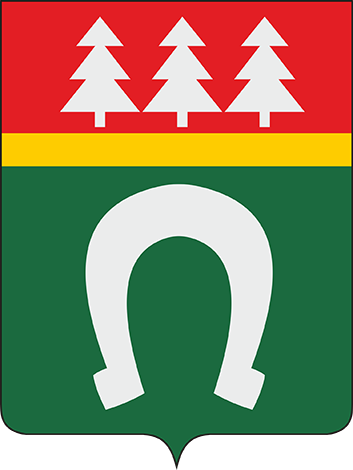 «УТВЕРЖДАЮ»:Глава муниципального образования «Федоровскоесельское поселение» Тосненскогомуниципального района Ленинградской области_________________________________«____»____________________2017 г.ПРОГРАММА КОМПЛЕКСНОГО РАЗВИТИЯ СИСТЕМ КОММУНАЛЬНОЙ ИНФРАСТРУКТУРЫ МУНИЦИПАЛЬНОГО ОБРАЗОВАНИЯ «ФЕДОРОВСКОЕ СЕЛЬское поселение» Тосненского МУНИЦИПАЛЬНОГО РАЙОНА ЛЕНИНГРАДСКОЙ ОБЛАСТИ НА ПЕРИОД 2017– 2030 ГОДЫ1 этапПрограммный документДиректор ООО «ГеоПроект»___________________Л.П. Васильева«____»___________________2017 г.г. Тосно2017 г.Содержание1. Паспорт программы	42. Характеристика состояния и проблем коммунальной инфраструктуры	62.1 Система Электроснабжения	62.2 Система Теплоснабжения	142.3 Система водоснабжения	142.4 Система водоотведения	392.5 Система газоснабжения	452.6 Система утилизации (захоронения) ТБО	502.7   Краткий анализ состояния установки приборов учета и энерго- и ресурсосбережения потребителей	573  Перспективы развития муниципального образования и прогноз спроса на коммунальные ресурсы	583.1  Перспективные показатели развития муниципального образования	583.2  Перспективные показатели спроса на коммунальные ресурсы	734	ЦЕЛЕВЫЕ ПОКАЗАТЕЛИ РАЗВИТИЯ КОММУНАЛЬНОЙ ИНФРАСТРУКТУРЫ	795. Программа инвестиционных проектов, обеспечивающих достижение целевых показателей	845.1  ПРОГРАММА ИНВЕСТИЦИОННЫХ ПРОЕКТОВ В ЭЛЕКТРОСНАБЖЕНИИ	905.2  ПРОГРАММА ИНВЕСТИЦИОННЫХ ПРОЕКТОВ В ТЕПЛОСНАБЖЕНИИ	915.3 ПРОГРАММА ИНВЕСТИЦИОННЫХ ПРОЕКТОВ В ВОДОСНАБЖЕНИИ	935.4  ПРОГРАММА ИНВЕСТИЦИОННЫХ ПРОЕКТОВ В ВОДООТВЕДЕНИИ	965.5 ПРОГРАММА ИНВЕСТИЦИОННЫХ ПРОЕКТОВ В СФЕРЕ УТИЛИЗАЦИИ ТВЁРДЫХ БЫТОВЫХ ОТХОДОВ	986	Источники инвестиций, тарифы и доступность программы для населения	1006.1 Краткое описание форм организации проектов	1006.2 Источники и объемы инвестиций по проектам	1026.3 Уровни тарифов, надбавок, платы за подключение, необходимые для реализации Программы	1066.4  Прогноз доступности коммунальных услуг для населения	1167  Управление программой	1287.1 Ответственные за реализацию Программы	1287.2  План-график по реализации Программы	1287.3 Порядок предоставления отчетности по выполнению Программы	1287.4  Порядок и сроки корректировки Программы	129ПРИЛОЖЕНИЕ 1	1301. Паспорт программы2. Характеристика состояния и проблем коммунальной инфраструктуры2.1 Система ЭлектроснабженияОписание организационной структуры, формы собственности и системы договоров между организациями, а также с потребителямиЭлектроснабжение потребителей Федоровского сельского поселения осуществляется от системы ОАО «Ленэнерго». Направления и виды деятельности компании:Передача и распределение электрической энергии;Эксплуатация, ремонт, обслуживание, диагностика электрических сетей и иных объектов электросетевого хозяйства и технологическое управление ими;Развитие электрических сетей и иных объектов электросетевого генерирующего хозяйства, включая проектирование, инженерные изыскания, строительство, реконструкцию, техническое перевооружение,Монтаж и наладка;Эксплуатация, ремонт, обслуживание, диагностика сетей технологической связи, оборудования релейной защиты и противоаварийной автоматики и иного, связанного с функционированием электросетевого хозяйства, технологического оборудования, а также технологическое управление ими;Развитие сетей технологической связи, средств измерений и учета, оборудования релейной защиты и противоаварийной автоматики и иного технологического оборудования, связанного с функционированием электросетевого хозяйства, включая проектирование, инженерные изыскания, строительство, реконструкцию, техническое перевооружение, монтаж и наладку.Характеристика системы и институциональная структураНа данный момент программа по энергосбережению и повышению энергоэффективности МО «Федоровского сельского поселения» не разработана. Информация, использованная в работе, предоставлена ОАО «Ленэнерго» и Генеральным Планом.Электроснабжение потребителей Федоровского сельского поселения осуществляется от системы ОАО «Ленэнерго».Распределение электроэнергии по потребителям сельского поселения осуществляется на напряжении 10 кВ по ВЛ 10 кВ через сеть подстанций 10/0,4 кВ. В границах Федоровского сельского поселения планировочными ограничениями являются: шумовые зоны электрических подстанций 750 кВ, 110 кВ и охранные зоны воздушных линий электропередачи напряжением 750 кВ, 330 кВ,110 кВ,35 кВ и 10 кВ, проходящих по рассматриваемой территории.В соответствии с «Правилами установления охранных зон объектов электросетевого хозяйства и особых условий использования земельных участков, расположенных в границах таких зон» (постановление Правительства Российской Федерации от 24 февраля . № 160), охранные зоны вдоль воздушных линий электропередачи составляют: 750 кВ – , 330 кВ – , 110 кВ – , 35 кВ – , 10 кВ –  по обе стороны линии от крайних проводов при не отклоненном их положении.Основной распределяющей подстанцией является ПС – 211 «Федоровская» 110/10 киловольт. На текущий момент ее мощность составляет 2*6,3 МВА, после реконструкции в 2018 году ее мощность увеличится до 2*63 МВА. Ток проходящий через нее подается с ПС-42 «Гатчинская» 330/110 кВ.Для понижения напряжения в населенных пунктах размещены ТП 10/0,4 кВ с трансформаторами различной мощности, от которых электроэнергия воздушными линиями 0,4 кВ подается непосредственно потребителям. На момент разработки настоящего проекта в Федоровском сельском поселении расположено 133 ТПБалансы мощности и ресурса. Резервы и дефициты системыПотребление электрической энергии по всем потребителям на основании предоставленных данных за отчётный период составило 6,024 млн. кВт*ч. Сведения по существующим объемам электропотребления сведены в таблицу 1.Таблица 1 Объемы электропотребленияВ таблице 2 указано распределение электроэнергии по населенным пунктам, с учетом приезда жителей других поселений.Таблица 2 Сведения по существующим объемам электропотребления в 2016 годуНадёжность системы и качество поставляемого ресурсаЛинии сети 10/0,4 кВ развиты достаточно хорошо, что позволяет в кратчайшие сроки при происхождении аварийных ситуаций производить переключения и в установленные нормативами время возобновлять электроснабжение потребителей;Качество электрической энергии определяется совокупностью ее характеристик, при которых электроприемники могут нормально работать и выполнять заложенные в них функции. Показателями качества электроэнергии являются: отклонение напряжения от своего номинального значения; колебания напряжения от номинала; несинусоидальность напряжения; несимметрия напряжений; отклонение частоты от своего номинального значения; длительность провала напряжения; импульс напряжения; временное перенапряжение. Качество электрической энергии обеспечивается совместными действиями организаций, передающих электроэнергию и снабжающих электрической энергией потребителей. Указанные организации отвечают перед потребителями за неисполнение или ненадлежащее исполнение обязательств по соответствующим договорам, в том числе за надежность снабжения их электрической энергией и ее качество в соответствии с техническими регламентами и иными обязательными требованиями. В договорах оказания услуг по передаче электрической энергии и энергоснабжения определяется категория надежности снабжения потребителя электрической энергией (далее - категория надежности), обуславливающая содержание обязательств по обеспечению надежности снабжения электрической энергией соответствующего потребителя, в том числе: допустимое число часов отключения в год, не связанного с неисполнением потребителем обязательств по соответствующим договорам и их расторжением, а также с обстоятельствами непреодолимой силы и иными основаниями, исключающими ответственность гарантирующих поставщиков, энергоснабжающих, энергосбытовых и сетевых организаций и иных субъектов электроэнергетики перед потребителем в соответствии с законодательством Российской Федерации и условиями договоров; срок восстановления энергоснабжения. В случаях ограничения режима потребления электрической энергии сверх сроков, определенных категорией надежности снабжения, установленной в соответствующих договорах, нарушения установленного порядка полного и (или) частичного ограничения режима потребления электрической энергии, а также отклонений показателей качества электрической энергии сверх величин, установленных техническими регламентами и иными обязательными требованиями, лица, не исполнившие обязательства, несут предусмотренную законодательством Российской Федерации и договорами ответственность. Ответственность за нарушение таких обязательств перед гражданами-потребителями определяется в том числе в соответствии с жилищным законодательством Российской Федерации. В соответствии с Законом Российской Федерации «О защите прав потребителей» (ст. 7) электрическая энергия подлежит обязательной сертификации по показателям качества электроэнергии, установленным ГОСТ 32144-2013 «Нормы качества электрической энергии в системах электроснабжения общего назначения». Каждая организация, участвующая в электроснабжении, наряду с лицензией на производство, передачу и распределение электроэнергии имеет сертификат, удостоверяющий, что качество поставляемой ею энергии отвечает требованиям ГОСТ 32144-2013.Нормы КЭ, установленные стандартом, включаются в технические условия на присоединение потребителей электрической энергии и в договоры на пользование электрической энергией между электроснабжающими организациями и потребителями электрической энергии. Контроль за соблюдением энергоснабжающими организациями и потребителями электрической энергии требований стандарта осуществляют органы надзора и аккредитованные в установленном порядке испытательные лаборатории по качеству электроэнергии. Контроль качества электрической энергии в точках общего присоединения потребителей электрической энергии к системам электроснабжения общего назначения проводят энергоснабжающие организации. Измерения показателей качества электрической энергии энергоснабжающими организациями проводятся с помощью приборов ППКЭ-1-50 персоналом, прошедшим специальное обучение, сдавшим соответствующие экзамены и получившим разрешение на проведение подобных измерений. Измеряются отклонение частоты и напряжения, коэффициенты несимметрии напряжения по обратной и нулевой последовательностям, искажения синусоидальности формы кривой напряжения и ее гармонических составляющих до 40-й включительно. Электроэнергия, отбираемая от центров питания ОАО «Ленэнерго соответствует по показателям качества требованиям государственного стандарта. Искажения, вносимые в форму электроэнергии электрическими сетями и оборудованием, не выводят значения показателей качества за установленные пределы, и электроустановки потребителей работают в нормальных условиях, предписанных ТУ, за исключением случаев нарушения правил нормальной эксплуатации самими потребителями.Состояние учётаВ МО «Федоровское сельское поселение» все точки подключения электроэнергии оборудованы счетчиками.Доля поставки электроэнергии потребителям, расчеты за которую осуществляются по приборам учета, составляет 100%.Воздействие на окружающую средуПоскольку в МО «Федоровское сельское поселение» Тосненского муниципального района Ленинградской области отсутствуют собственные генерирующие источники электроэнергии, то вредное воздействие на экологию со стороны объектов электроэнергетики в процессе эксплуатации ограничивается воздействием при строительстве и воздействием при утилизации демонтированного оборудования и расходных материалов. При строительстве объектов энергетики происходит вырубка лесов (просеки под трассы ЛЭП), нарушение почв (земляные работы), нарушение естественной формы водоемов (отсыпки). Элементы системы электроснабжения, оказывающие воздействие на окружающую среду после истечения нормативного срока эксплуатации: масляные силовые трансформаторы и высоковольтные масляные выключатели; аккумуляторные батареи; масляные кабели. Для снижения площади лесов, уничтожаемых при строительстве объектов электроэнергетики, необходимо соблюдать нормативную ширину охранных зон ЛЭП при строительстве либо занижать ее в допустимых пределах, принимая ее величину минимально допустимой для условий стесненной прокладки. Для снижения вредного воздействия на почвы при строительстве необходимо соблюдать технологию строительства, установленную нормативной документацией для данного климатического района. Масляные силовые трансформаторы и высоковольтные масляные выключатели несут опасность разлива масла и вероятность попадания его в почву и воду. Во избежание разливов необходимо соблюдать все требования техники безопасности при осуществлении ремонтов, замены масла и т.д. Необходима правильная утилизация масла и отработавших трансформаторов и выключателей. Для исключения опасности нанесения ущерба окружающей среде возможно применение сухих трансформаторов и вакуумных выключателей вместо масляных. Эксплуатация аккумуляторных батарей сопровождается испарением электролита, что представляет опасность для здоровья людей. Также АКБ несут опасность разлива электролита и попадания его в почву и воду. Во избежание нанесения ущерба окружающей среде необходима правильная утилизация отработавших аккумуляторных батарей. Масляные кабели по истечении срока эксплуатации остаются в земле и при дальнейшем старении происходит разрушение изоляции и попадание масла в почву. Для предотвращения данного воздействия необходимо использовать кабели с пластмассовой изоляцией либо с изоляцией из сшитого полиэтилена.Анализ финансового состояния. Тарифы на коммунальные ресурсыПриказом комитета по тарифам и ценовой политике Ленинградской области от  №546-п  «Об установлении тарифов на электрическую энергию, поставляемую населению и приравненным к нему категориям потребителей Ленинградской области, на 2017 год» установлены следующие тарифы:Таблица 3 Информация о тарифах на электроэнергию за 2017 годИмеющиеся проблемы и направления их решенияНа данный момент, в МО «Федоровское сельское поселение» имеется резерв нагрузки источников электроэнергии в размере 71%.Трансформаторные подстанции и основная часть передающего электрооборудования находится на балансе ресурсоснабжающей организации ОАО «Ленэнерго» и оно работает надежно, не давая сбоев в системы. Согласно Генеральному плану прирост населения в МО «Федоровское сельское поселение» составит 25 тысяч человек. Для того, чтобы система электроснабжения справилась с увеличением нагрузки планируется ввести в строй 20 трансформаторных подстанций, а также проложить линии электропередач и увеличить мощность существующих источников и ввести в строй новый источник мощностью в 53 МВА.Все эти проекты будут выполняться частными компаниями, и, к сожалению, в связи с отсутствием в данных проектах бюджетных средств и информации по данным мероприятиям: эти мероприятия не могут быть полностью описаны.Исходя из вышеописанных факторов, сделан  вывод об отсутствии текущих и прогнозируемых проблем в сфере электроснабжения в МО «Федоровское сельское поселение» на рассматриваемый программой период времени. 2.2 Система ТеплоснабженияХарактеристика системы и институциональная структура источников теплоснабженияНаселенные пункты МО «Федоровское сельское поселение», в которых имеется центральное теплоснабжение: деревня Федоровское и деревня Глинка. В остальных деревнях теплоснабжение - децентрализованное от индивидуальных источников теплоты и печное.Обеспечение тепловой энергией потребителей многоквартирных жилых домов и общественно-деловой застройки, осуществляется централизованно - от котельных. единой теплоснабжающей организацией МО «Федоровское сельское поселение» - ОАО «Тепловые сети».ОАО "Тепловые сети" обеспечивает потребителей тепловой энергией на нужды отопления и горячего водоснабжения. Протяженность тепловых сетей в двухтрубном исчислении составляет 4,574 км. Источником теплоснабжения в деревне является котельная «Федоровская» ,топливом в этой котельной является природный газ: - ДКВР 10/13, производительностью 6,65 Гкал/час;Таблица 4 Характеристика системы теплоснабжения д.ФедоровскоеОписание котельнойКотельная оборудована паровыми котлами, работающем на природном газу, ДКВР 10/13.Источником водоснабжения является централизованная система водоснабжения поселения. ХВП на котельной не производится, проектом предусмотрена, но сама установка отсутствует.Информация о котельном оборудованииТаблица 5 Характеристика котельного оборудования котельной в с.п. ФедоровскоеТаблица 6 Характеристика насосного оборудования котельных в МО «Федоровское сельское поселение»Информация о тепловых сетях Передача тепловой энергии в МО сельское поселение Федоровское 4,574  метров. Степень износа тепловых сетей - 5%.Описание типов секционирующей и регулирующей арматуры на тепловых сетях. ОАО «Тепловые сети»  учет количества и тип секционирующей и регулирующей арматуры не ведет.Способ регулирования тепловой энергии  качественный, согласно температурному графику. Качественное регулирование предполагает изменение температуры теплоносителя без изменения расхода. Температура сетевой воды в подающем и обратном трубопроводе соответствует утвержденным для системы теплоснабжения температурным графиком и задается по усредненной температуре наружного воздуха за промежуток времени в пределах 12-24 ч, определяемой диспетчером тепловой сети в зависимости от климатических условий и других факторов согласно пункту  4.11.1 ПТЭ.Фактические температурные режимы отпуска тепла в тепловые сети и их соответствие утвержденным графикам регулирования отпуска тепла в тепловые сети Среднее отклонение температуры за 2012г. не превышает 3% («Типовая инструкция по технической эксплуатации систем транспорта и распределения тепловой энергии тепловых сетей») РД 153-34.0-20.507-98: Величина нормативных  технологических потерь при передаче тепловой энергии составила в МО Федоровском сельском поселении составило 1076,093 Гкал/год. Схема теплоснабжения в Федоровском сельском поселении открытая, двухтрубная. ЦТП и насосные станции отсутствуют и не планируются к установке.На котельных установлены предохранительные клапаны на выходном коллекторе котлов, которые защищают сеть от превышения максимального допустимого давления.Бесхозных тепловых сетей на территории Федоровского сельского поселения  не выявлено. 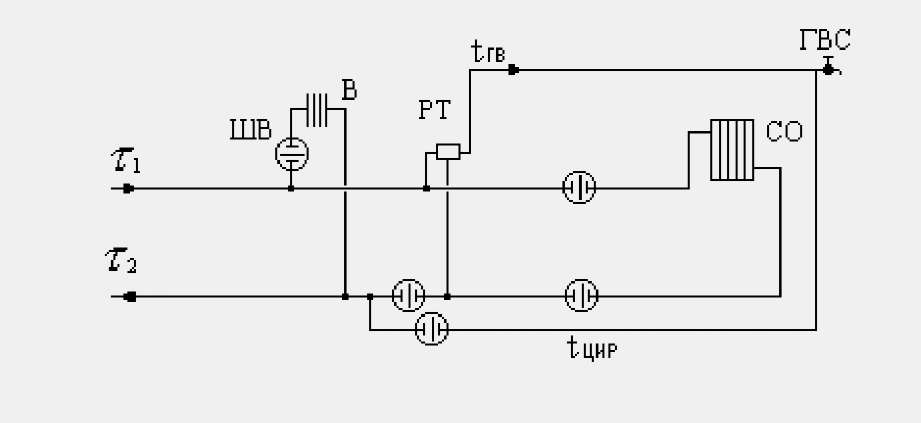 Рисунок 1 Схема тепловых сетейТаблица 7 Характеристика участков тепловых сетей Балансы мощности и ресурса. Резервы и дефициты системы Котельные в деревне Федоровское имеют как отопительный тип  нагрузки, так и нагрузку на горячее водоснабжение . Сведения о тепловых нагрузках потребителей МО Федоровское сельское поселение представлены в таблице 8.Таблица 8 Тепловые нагрузки потребителей МО «Федоровское сельское поселение»Таблица 9 Резерв тепловой мощностиРезерв тепловой мощности нетто котельной в  сельском поселении Федоровское составляет 4,67 Гкал/ч.Расширение технологических зон источников тепловой энергии в зоны действия зон с дефицитом тепловой энергии  не предусматривается, т.к отсутствуют зоны с дефицитом тепловой мощности. Балансы теплоносителяТепловой баланс складывается из полезного отпуска тепловой энергии, расхода на собственные нужды источников, потерь в тепловых сетях. Объем отпуска потребителям зависит от структуры потребителей (договоры о теплоснабжении, заключаемые с потребителями). По факту 2016г. отпуск тепловой энергии потребителям составил 19,6396 тыс. Гкал (табл. 10).Таблица 10 Баланс системы теплоснабженияУдельные показатели, характеризующие ресурсную эффективность теплоснабжения, в 2016г. следующие: удельный расход электроэнергии– 18,98 кВт*ч/Гкал; удельный расход топлива – 160,81 кг у.т./ Гкал; удельный расход воды –3,94 м3/Гкал. Надёжность системы и качество поставляемого ресурсаОсновным показателем работы теплоснабжающих предприятий является бесперебойное и качественное обеспечение тепловой энергии потребителей, которое достигается за счет повышения надежности теплового хозяйства. Для этого необходимо выполнять следующие мероприятия: обеспечение соответствия технических характеристик оборудования источников тепла и тепловых сетей условиям их работы; резервирование наиболее ответственных элементов систем теплоснабжения и оборудования; выбор схемных решений как для системы теплоснабжения в целом, так и по конфигурации тепловых сетей, повышающих надежность их функционирования; контроль теплоносителя по всем показателям качества воды, что обеспечит отсутствие внутренней коррозии и увеличение срока службы оборудования и трубопроводов; осуществление контроля затопляемости тепловых сетей, что позволит уменьшить наружную коррозию трубопроводов; комплексный учет энергоносителей (газ, электроэнергия, вода, теплота в системе отопления, теплота в системе горячего водоснабжения); АСУ ТП котлов с центральной диспетчеризацией функций управления эксплуатационными режимами; постоянный контроль за соблюдением температурных графиков тепловых сетей в зависимости от температуры наружного воздуха, удельных норм на выработку 1 Гкал по топливу, воде, химических реагентов и качественной подготовки источников теплоснабжения и объектов теплопотребления. Оценить реальную надежность системы можно по количеству аварий в сетях теплоснабжения. Поскольку данная информация отсутствует, а система функционирует бесперебойно можно дать удовлетворительную оценку  системы.В соответствии со СП 124.13330.2012 «Тепловые сети»  при проектировании новых либо реконструкции, модернизации и техническом перевооружении существующих систем теплоснабжения, а также отдельных объектов теплоэнергетики, при изменении их характеристик должно быть обеспечено увеличение уровня безопасности теплоснабжения в соответствии с утвержденной органами местного самоуправления перспективной схемой теплоснабжения города.Состояние учёта Приборы учета тепла  установлены  в 15 домах в зданиях МО «Федоровское сельское поселение». Учет ведется по количеству израсходованного топлива. Для отражения реального потребления и учета нерационально отпущенного тепла рекомендуется установить 17 теплосчетчика у текущих потребителей и 3 прибора учета тепла на котельной.Воздействие на окружающую среду Установление предельно допустимых выбросов (ПДВ) вредных веществ проектируемыми и действующими промышленными предприятиями в атмосферу производится в соответствии с ГОСТ 17.2.3.02-2014.. Источники тепловой энергии работают на  газе. Исходя из этого, для источников нормированию подлежат выбросы загрязняющих веществ, содержащихся в отходящих дымовых газах: оксида углерода, диоксида азота, оксида азота, диоксида серы, сероводорода, пыли неорганической, твердых частиц. Оценка воздействия на окружающую среду показывает, что во избежание экологической катастрофы необходимо уменьшить количество и состав вредных выбросов котельных установок. Это достигается путем своевременной проверки и отладки, как самих котельных агрегатов, так и вспомогательного котельного оборудования. Только при условии полной исправности оборудования, его своевременного ремонта и регулярного профилактического осмотра, возможно, уменьшить вред, наносимый атмосфере продуктами сгорания.Анализ финансового состояния. Тарифы на коммунальные ресурсы Тарифы на тепловую энергию для ОАО « Тепловые сети» установлены приказом 442-п от 19.12.2015 Комитета по тарифам и ценовой политике Ленинградской области организациям коммунального комплекса:Таблица 11 Динамика тарифов утвержденных тарифов  в 2015 гТарифные решения ЛенРТК по отоплению на 2017 годИмеющиеся проблемы и направления их решенияСтепень износа  труб и котельного оборудования – высокая 75 %.В связи с этим необходимо произвести реконструкцию котельной. Имеется резерв тепловой нагрузки составляющий 61% от текущей установленной мощности котельныхДля развития муниципального образования, необходимо в связи с увеличением населения, и соответственно, перспективной застройки, построить 3 блочно-модульные котельные с увеличением номинальной теплопроизводительности.2.3 Система водоснабжения Характеристика системы и институциональная структураОсновным  источником централизованного холодного водоснабжения является  приходящий водовод на территории д. Глинки. Данный водовод находится в собственности ГУП «Водоканал Санкт-Петербурга». Согласно договору от 05.10.2011 №35-527870-ЖФ-ВС Федоровский МУП «ЖКХ» производит покупку воды для обеспечения необходимыми объемами водой питьевого качества.  Федоровское МУП «ЖКХ» осуществляет регулируемый вид деятельности в сфере водоснабжения водой питьевого качества и водоотведения на территории МО «Федоровское сельское поселение». 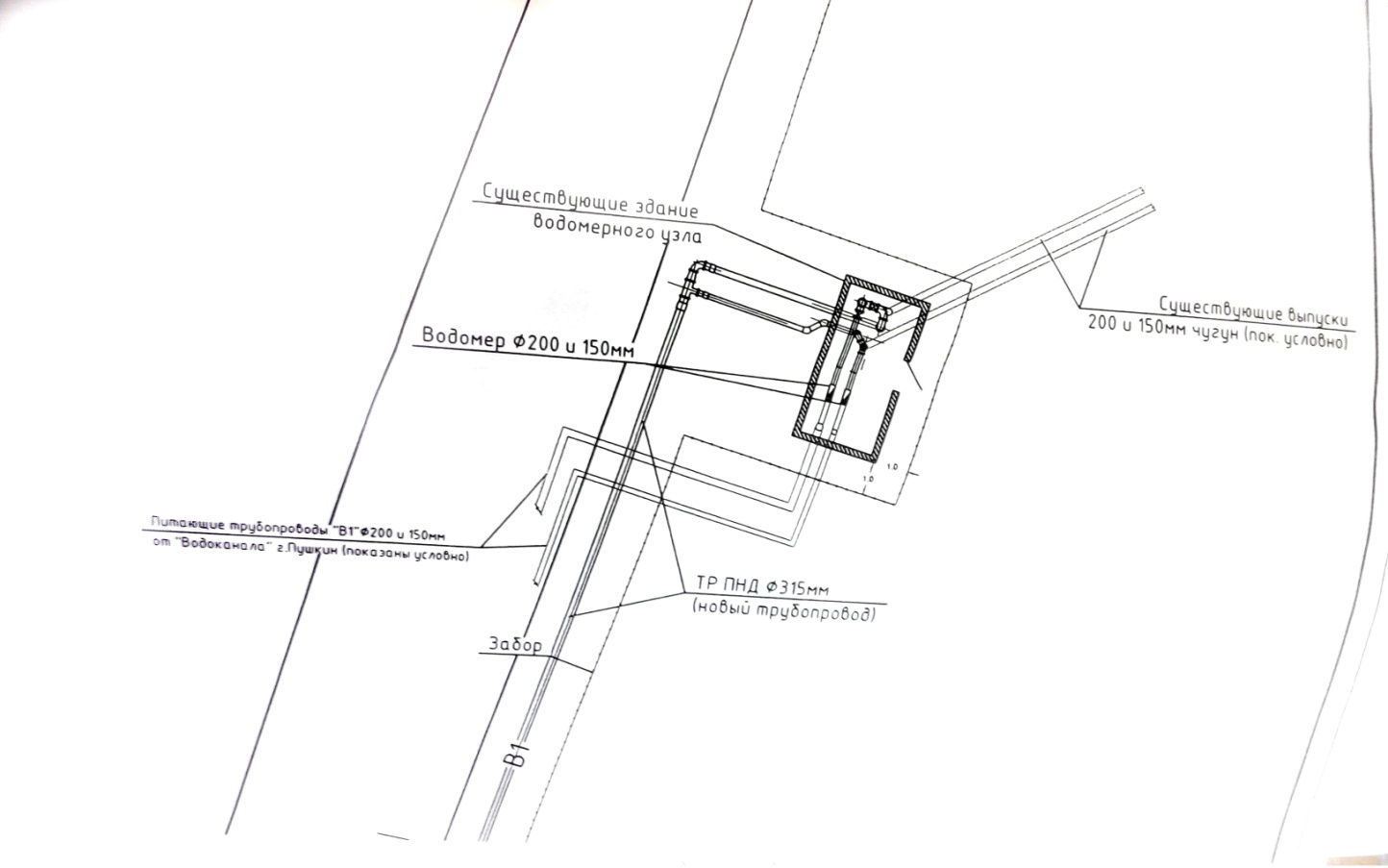 Рисунок 2 Схема водомерного узла деревня Глинки (источник водоснабжения технологической зоны 1).На состояние 2016 года доля населения, подключенная к централизованным системам холодного водоснабжения МО «Федоровское сельское поселение», составила 88,4 % (3550 человек).  Холодное водоснабжениеВ сфере холодного водоснабжения существуют две технологические, которые охватывают два населенных пункта (д. Глинка и д. Федоровское). В этой технологической зоне водоснабжение осуществляется от приходящего магистрального трубопровода D = 300 мм. Его износ составляет 100%. Необходима реконструкция данного участка.Общий износ водопроводных сетей составляет порядка 90%. По состоянию на 2016 год в замене нуждаются 80% от всего трубопровода.Горячее водоснабжениеГорячее водоснабжение в МО «Федоровское сельское поселение» осуществляется только в деревне Федоровское. Система горячего водоснабжения на территории д. Федоровское открытого типа, водоснабжение осуществляется напрямую из системы теплоснабжения. Источником тепловой энергии является котельная, осуществляющая теплоснабжение в д. Федоровское. Источником холодной воды для нужд горячего водоснабжения являются сети, обслуживаемые управляющей компанией Федоровское МУП «ЖКХ».Таблица 12 Характеристика котельныхНа территории муниципального образования  находится четыре населенных пункта. Из данных населенных пунктов централизованное водоснабжение осуществляется в д. Глинка и д. Федоровское. В д. Аннолово и д. Ладога потребители пользуются индивидуальными источниками водоснабжения. На 2017 год в деревне Аннолово и д. Ладога проживает 465 человек. Описание территории не охваченной централизованным водоснабжением представлено в подразделе «Информация о технологических зонах» в таблице 29 и  на рисунке 4.На 2017 год технические паспорта на сети отсутствуют. Износ сетей по каждому участку на 2017 год неизвестен в связи утерей документации на сети водоснабжения при передаче в казну муниципального образования. Известен только общий износ сетей – 90%.Все трубы централизованной системы холодного водоснабжения выполнены из трех разных материалов. Самые старые трубы, нуждающиеся в замене, выполнены из чугуна. По данным Федоровское МУП «ЖКХ» протяженность одиночных водоводов составляет 7,4 км, из них в замене нуждается 4 км сетей. Согласно разработанной электронной модели, протяженность сетей водоснабжения составила 20,40 км. В связи с давним сроком ввода в эксплуатацию большая часть сетей нуждается в замене.Информация о технологических зонахНа сегодняшний день на территории Федоровского г.п. существует одна эксплуатационная зона водоснабжения, охватывающая два населённых пункта, указанных в таблице ниже. Водоснабжающей организацией являются МУП ЖКХ Федоровское.Таблица 13 Наличие централизованной системы водоснабжения и водоотведения в Федоровском г.п.Зона действия (технологическая зона) объекта водоснабжения – это часть водопроводной сети, в пределах которой сооружение способно обеспечивать нормативные значения напора, при подаче потребителям требуемых расходов воды.Системы холодного водоснабженияСистема централизованного холодного водоснабжения МО «Федоровское сельское поселение» состоит из двух технологических зон, которые охватывают два населенных пункта – д. Глинка и д. Федоровское. Для данных технологических зон источником водоснабжения является водоводы ГУП «Водоканал Санкт-Петербурга» (согласно договору от 05.10.2011 №35-527870-ЖФ-ВС). Данные технологические зоны представлены на рисунке ниже (выделены синим цветом):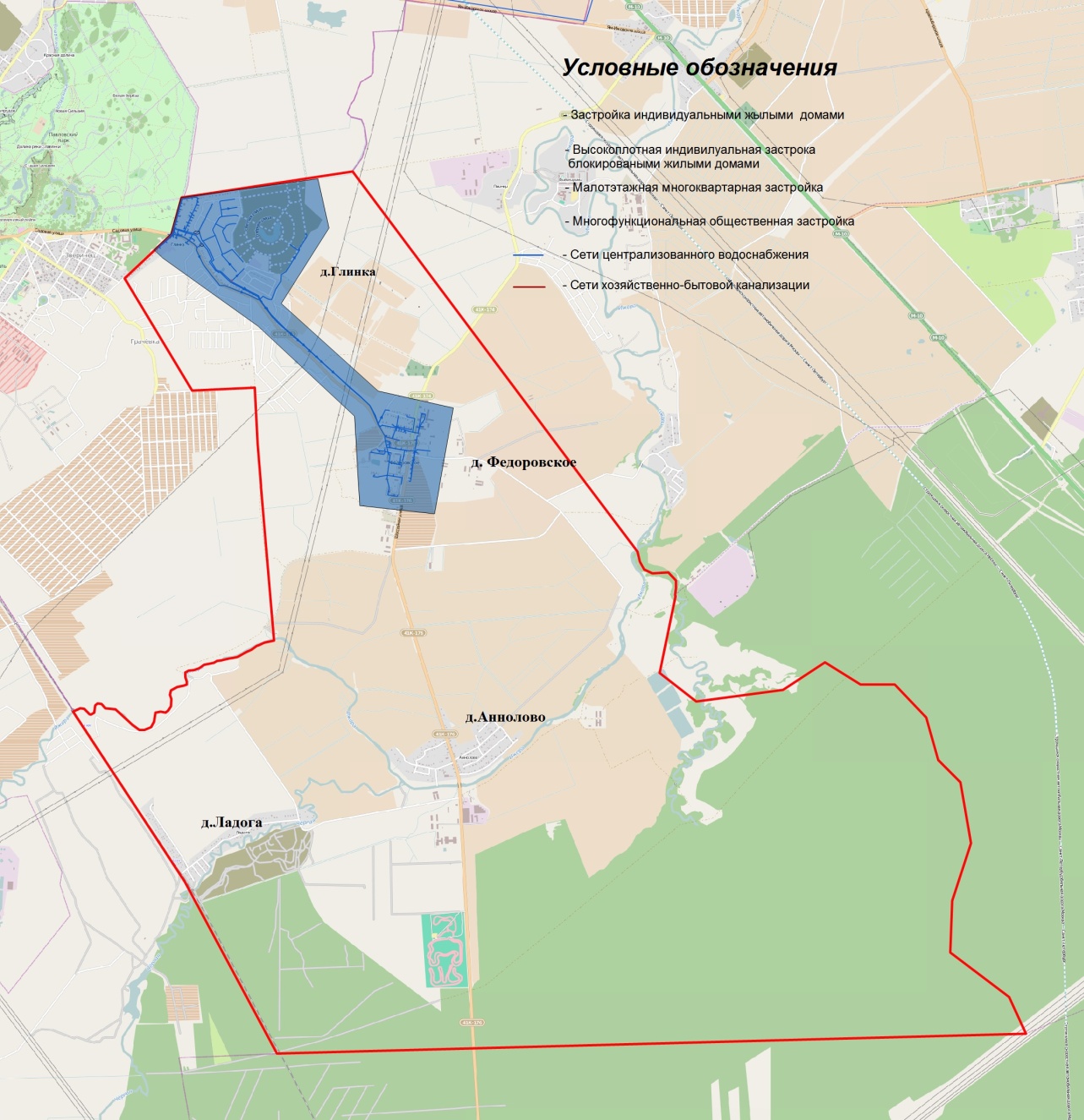 Рисунок 3 Описание технологических зон ХВС.Системы горячего водоснабженияВ деревне Федоровское централизованная система горячего водоснабжения открытого типа, состоит из одной технологической зоны. Учет горячей	воды в данной технологической зоне в объемном количестве не производится. Учет горячей воды на потребителях производится исходя из проектных нагрузок и объемов затраченной тепловой энергии на теплоснабжение, вентиляцию и горячее водоснабжение.Состояния источников водоснабжения и водозаборных сооруженийТехнологическая зона 1Источником водоснабжения МО «Федоровское сельское поселение» является распределительный узел на границе муниципального образования. Вода, подающаяся на водомерный  узел, поступает в водоводы д. Глинка и резервуары чистой воды. Из резервуаров чистой воды вода перекачивается насосной станцией в деревню Федоровское.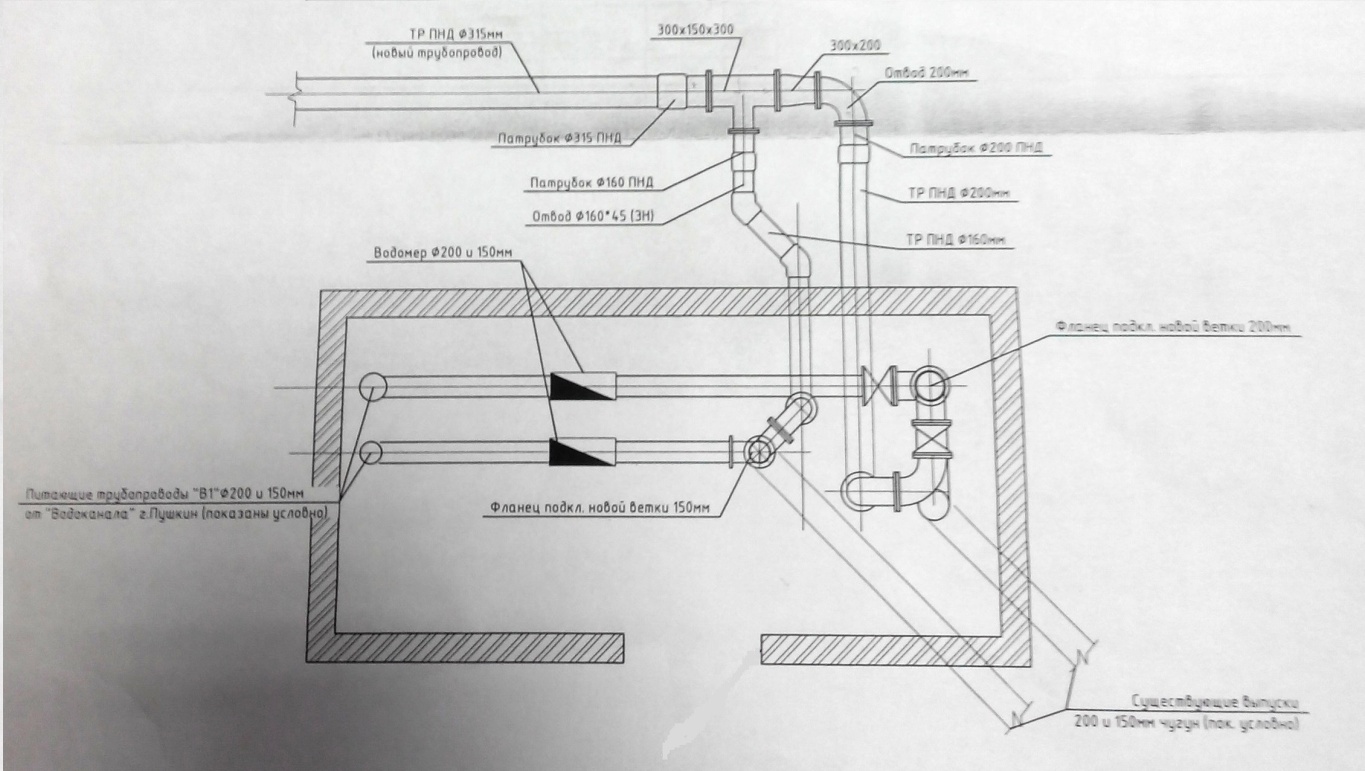 Рисунок 4 Схема водомерного узла.В технологической зоне централизованного водоснабжения, в деревне Глинка, функционирует одна насосная станция. Вода, подающаяся на водомерный  узел, поступает в водоводы д. Глинка и резервуары чистой воды. Из резервуаров чистой воды вода перекачивается насосной станцией в деревню Федоровское.Характеристика насосного оборудования, установленного на данной станции, приведена в таблице ниже:Таблица 14 Характеристика насосных станцийНа рисунке 5 показана схема насосной станции в деревне Глинка: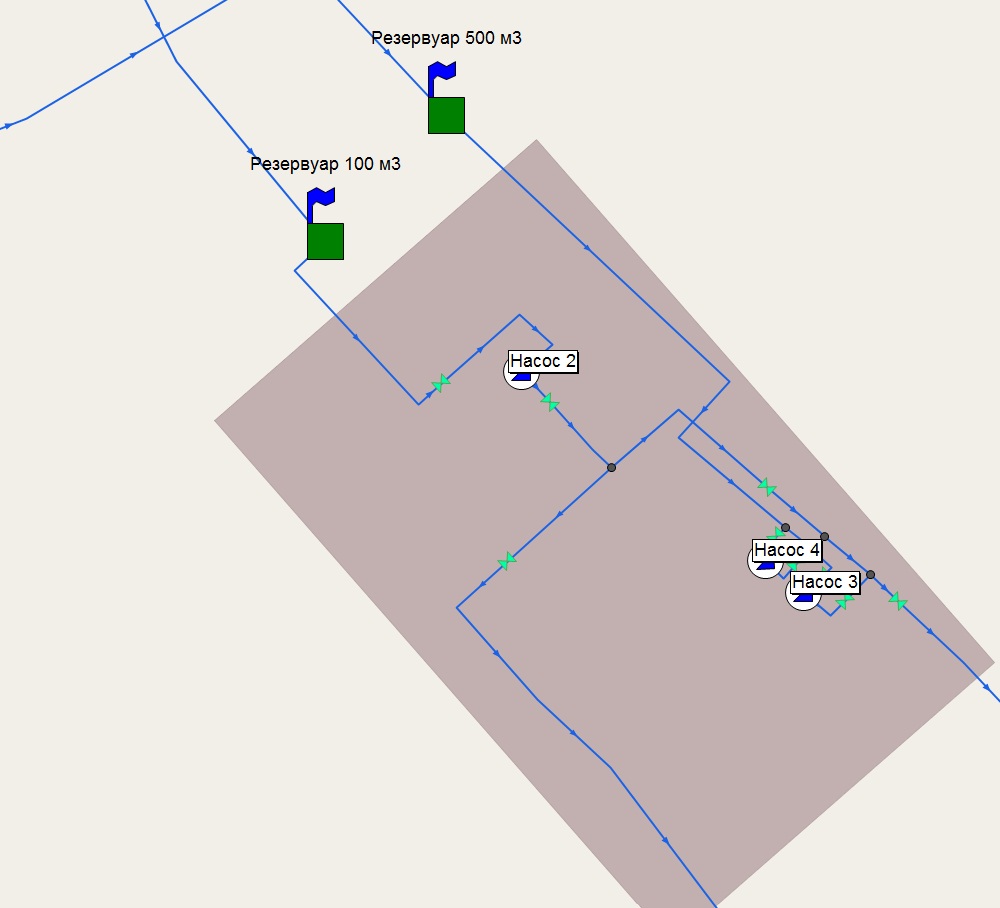 Рисунок 5 Схема ВНС д. ГлинкаОписание сооружений очистки и подготовки водыНа территории муниципального образования в технологических зонах холодного водоснабжения сооружения для очистки воды отсутствуют, поскольку вода, поступающая на водомерный узел, уже соответствует требованиям качества питьевой воды. Очистка производится на водоочистных сооружениях ГУП «Водоканал Санкт-Петербурга»Надёжность системы и качество поставляемого ресурса  В таблице, приведённой ниже, представлены анализы проб питьевой воды с мест разбора у потребителей. Таблица 15 Результаты анализа качества водыИсходя из таблицы 15, можно сказать, что по всем показателям вода соответствует требованиям. Балансы мощности и ресурса. Резервы и дефициты системыСогласно данным МУП «ЖКХ», количество поднятой воды  в  сельском поселении  Федоровское в 2016 году составило  204,277  тыс. м3, что составляет в среднем за год 559,7 м3./сут.Большая часть потребляемой воды питьевого качества приходится на коммерческие и прочие  организации(например, садоводства), что составляет  65% от суммарного объема  воды, отпущенной потребителям. Вторым по величине потребляемой воды в МО сельское поселение Федоровское является население – 34%. . Ниже приведена таблица 31 с подробным распределением затрат поднимаемой воды, согласно тарифной калькуляции.Таблица 16 Баланс холодного водоснабжения МО  сельское поселение Федоровское в 2016г г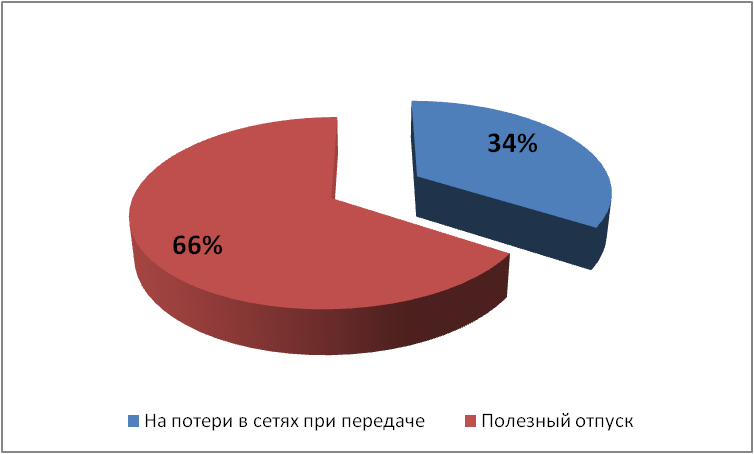 Рисунок 6 Распределение поданной водыИз рисунка 6 видно, что в 2016 году 34% поданной воды уходило на потери в сетях. Согласно приказа Минпромэнерго РФ от 20 декабря 2004 года № 172 «Об утверждении Методики определения неучтенных расходов и потерь воды в системах коммунального водоснабжения», неучтенные расходы и потери воды – разность между объемами подаваемой воды в водопроводную сеть и потребляемой (получаемой) абонентами. Технологические потери относятся к неучтенным полезным расходам воды. Остальные же потери – это утечки воды из сети и емкостных сооружений и потери воды за счет естественной убыли. Потери по отношению к объему воды, поданной в сеть, составляют 34 %. Для уменьшения потерь воды в водопроводных сетях необходимо выполнять мероприятия по реконструкции и развитию системы водоснабжения.Согласно данным МУП ЖКХ, распределение отпуска холодной воды по категориям абонентов в сельском поселении Федоровское в 2016 г. происходило следующим образом:Таблица 17 Баланс водопотребления по группам потребителей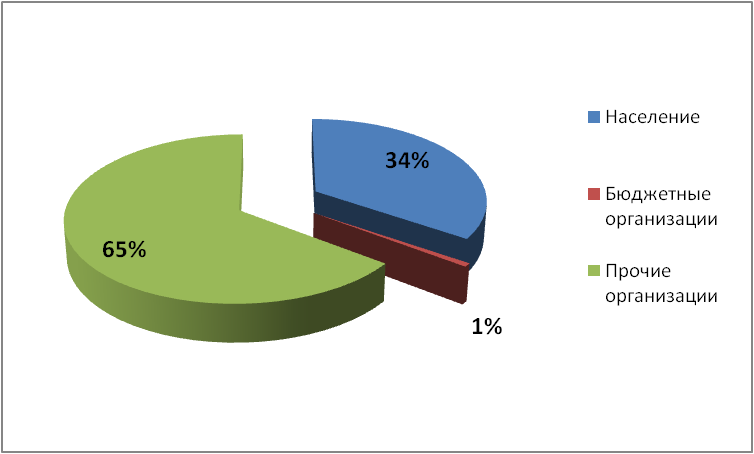 Рисунок 7 Баланс потребления по группам в 2016 годуПо данным рисунка 7 видно, что 78% от общего количества потребленной воды приходится на нужды населения.Удельное водопотребление населенияСогласно постановлению правительства Ленинградской области от 11.02.13 №25 (ред. от 28.06.2013) "Об утверждении нормативов потребления коммунальных услуг по электроснабжению, холодному и горячему водоснабжению, водоотведению гражданами, проживающими в многоквартирных домах или жилых домах на территории Ленинградской области, при отсутствии приборов учета" и в соответствии с изменениями, внесенными постановлением Правительства Российской Федерации от 16 апреля 2013 года № 344 в Правила установления и определения нормативов потребления коммунальных услуг, утверждены следующие нормативы потребления коммунальных услуг по холодному и горячему водоснабжению:Таблица 18 Нормативные значения потребления водыНа основе фактических балансов по годам были получены фактические суточные расходы воды населением.2016 год 54,37– л/сут. × чел.Исходя из представленных значений, можно сказать, что фактически потребленные объемы значительно ниже нормативных. Состояние учётаПо данным Федоровское МУП «ЖКХ» на состояние 2016 года уровень оснащенности индивидуальными приборами учета холодной выглядит следующим образом:Таблица 19 Характеристика оснащенности приборами учета в системе холодного водоснабженияВоздействие на окружающую средуЭксплуатация водопроводной сети не предусматривают каких-либо сбросов вредных веществ в водоемы и на рельеф. При испытании водопроводной сети на герметичность используется сетевая вода. Слив воды из трубопроводов после испытания и промывки производится на рельеф местности. Негативного воздействия сетевая вода на состояние почвы и подземных вод не окажет. При производстве строительных работ вода для целей производства не требуется. Для хозяйственно-бытовых нужд используется вода питьевого качества. При соблюдении требований, изложенных в рабочей документации, негативное воздействие на состояние поверхностных и подземных вод будет наблюдаться только в период строительства, носить временный характер и не окажет существенного влияния на состояние окружающей среды.Анализ финансового состояния. Тарифы на коммунальные ресурсыТаблица 20 Тариф для населения МО сельское поселение Федоровское Тарифы налогом на добавленную стоимость не облагаются (организация применяет упрощенную систему налогообложения в соответствии со статьей 346.11 главы 26.2 части II Налогового кодекса Российской Федерации).Имеющиеся проблемы и направления их решенияОсновными проблемами в системе водоснабжения МО «Федоровское сельское поселение» являются повышенный расход электроэнергии на транспортировку воды и высокое значение потерь воды в сетях, а также повышенная аварийность сетей водоснабжения. Причиной повышенного расхода электроэнергии является возраст и степень износа насосного оборудования, а также и отсутствие ЧРП на электродвигателях насосного оборудования. Для решения данной проблемы будет произведена реконструкция насосной станции Глинка в период с 2020 по 2022 год.Причиной повышенной аварийности и достаточно большого количества потерь в сетях является высокая степень износа сетей водоснабжения. Для решения данной проблемы будет производиться реконструкция трубопроводов в период с 2017 по 2030 годы. Также в соответствии с Генеральным планом и программой перспективного развития МО «Федоровское сельское поселение» планируется проложить новые дополнительные участки сетей для новых потребителей.2.4 Система водоотведения Характеристика системы водоотведенияТехнические характеристики системы водоотведения:Протяженность канализационных сетей – 15,24 км Канализационные насосные станции – 1 шт. Установленная проектная мощность канализационных насосных станций – 1200 м3/сут. Износ канализационных сетей – 90% Объем отведения сточных вод – 459,9 тыс. м3 Централизованная система водоотведения существует в двух населенных пунктах - это д. Глинки и д. Федоровское. В деревнях Аннолово и Ладога для отведения стоков используются индивидуальные системы водоотведения (выгребные ямы).На данный момент в муниципальном образовании существует только одна технологическая зона водоотведения – эксплуатационная зона МУП «ЖКХ». К централизованной системе водоотведения хозяйственно-бытовых стоков подключено только 83%  от общего количества населения МО «Федоровское сельское поселение».Хозяйственно-бытовая канализация отводит стоки с территорий д. Федоровское и д. Глинки. По самотечным коллекторам отводятся сточные воды от зданий абонентов системы, далее стоки собираются в общий коллектор и поступают на КНС, расположенную в д. Глинка. 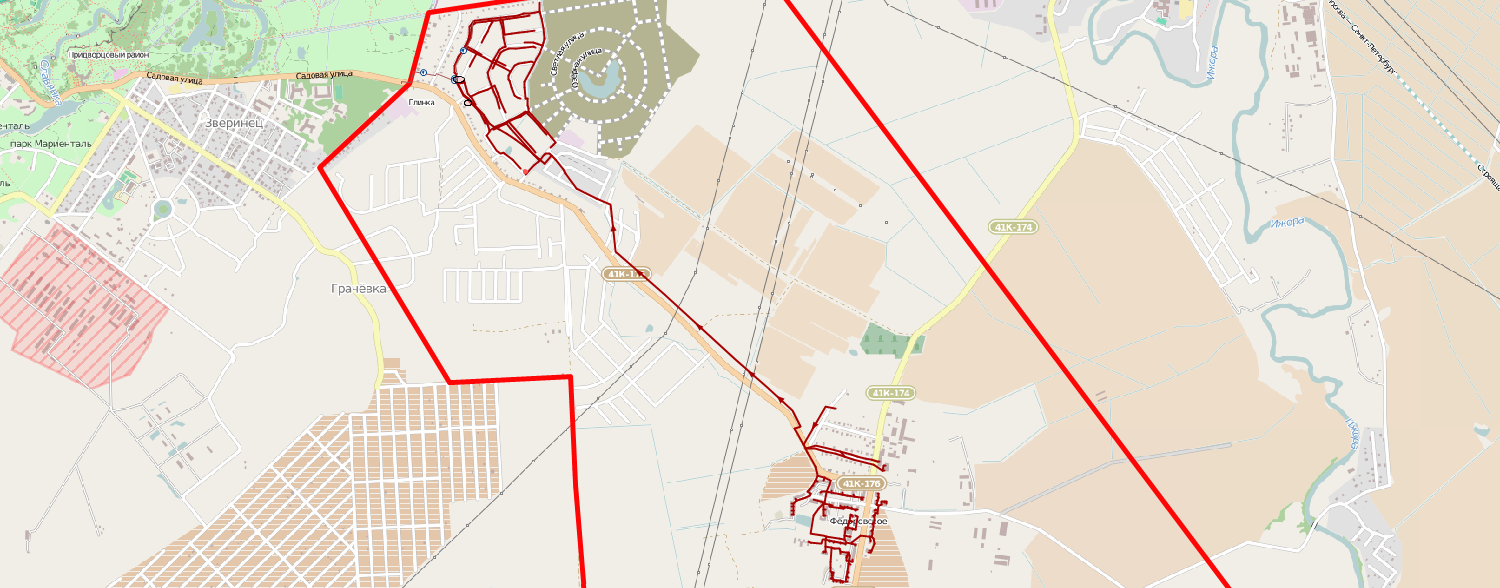 Рисунок 8 Расположение технологической зоны централизованного водоотведения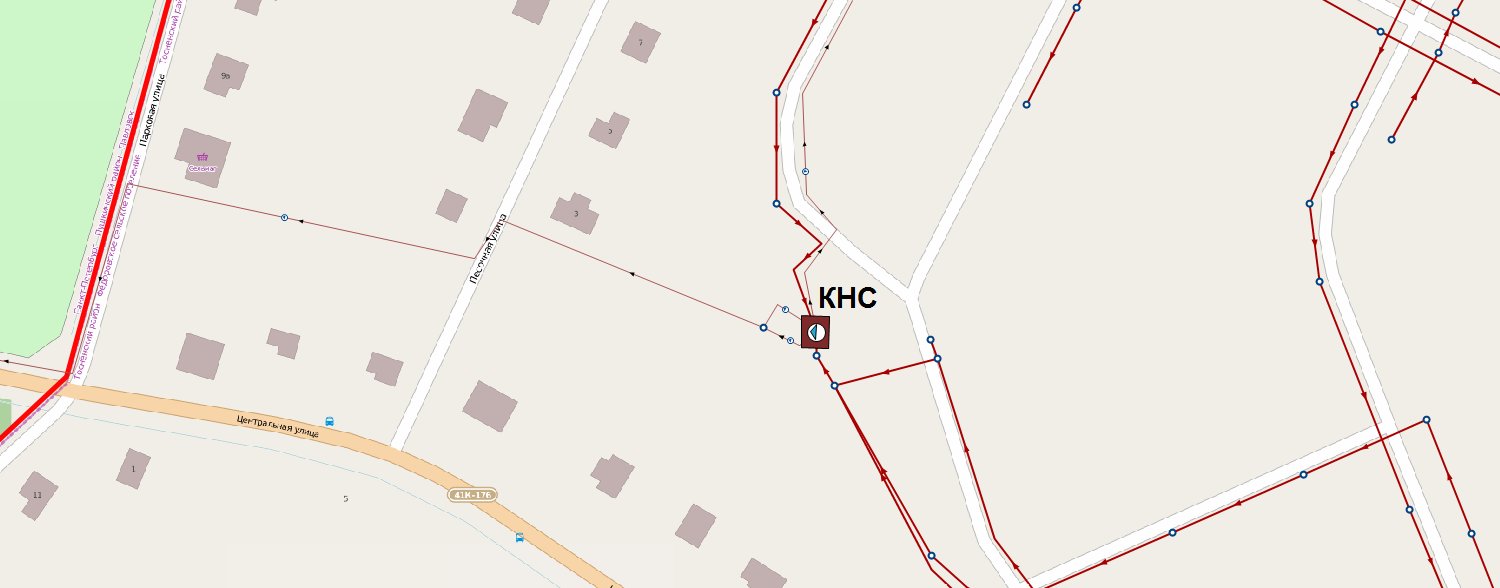 Рисунок 9 Схема отведения стоков за границами МОВсе сточные воды, собираемые на территории технологической зоны, поступают на  КОС  ГУП «Водоканал Санкт-Петербурга» где проходят очистку и сбрасываются.Описание состояния и функционирования канализационных коллекторов и сетей.Сбор и отведение сточных вод осуществляется по самотечным коллекторам, далее стоки поступают в здания КНС д. Глинка. Ниже представлен список оборудования КНС:Таблица 21 Характеристика оборудования КНСНа данный момент максимальная  производительность оборудования КНС составляет 1200 м3/сут. Фактически среднесуточное количество сбрасываемых стоков в ГУП «Водоканал Санкт-Петербурга» составляет 1260 м3/сут. Объем максимально сбрасываемых стоков  в сутки составляет 1512 м.куб./сут. Это говорит о том, что на состояние 2016 года резерв мощностей оборудования КНС отсутствует. Кроме того, сброс сточных вод превышающих расчетные значения КНС потребует одновременной реконструкции напорного канализационного коллектора, отводящего стоки в очистные сооружения ГУП «Водоканал Санкт-Петербурга». Отводящие напорные коллектора (2шт. диаметром 300мм) проходят по территории парковой зоны федерального значения Государственный музей-заповедник "Павловск" где потребуется масштабная комплексная реконструкция, которая технически не возможна. При увеличении объемов сбрасываемых сточных вод потребуется отведение сточных вод в альтернативные канализационные очистные сооружения (КОС) для приема и очистки сточных вод, образовывающихся на территории Федоровского сельского поселения.Балансы мощности и ресурса, резервы и дефициты системыСогласно предоставленным данным Федоровское МУП «ЖКХ», была проанализирована и сведена информация об объёмах отведённых стоков от групп потребителей. Полученные результаты представлены ниже:Таблица 22 Общий баланс водоотведения по группам потребителей в 2016 году всего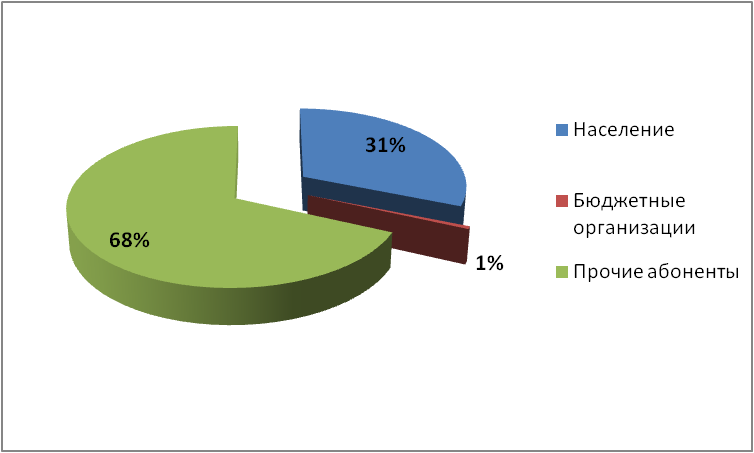 Рисунок 10 Доли отведённых стоков от групп потребителей за 2016 г.Как видно из диаграмм, основной объём (68% за 2016г.) отведения стоков осуществляется от прочих абонентов. Изменение годовых значений отведённых стоков от групп потребителей напрямую зависит от показателей потребления холодной и горячей воды для этих потребителей. Надёжность системы и качество поставляемого ресурсаВ связи с тем, что сети водоотведения и канализационные очистные сооружения имеют высокую степень изношенности трудно дать положительную оценку надежности системы. Оценить реальную надежность системы можно по количеству аварий в сетях водоотведения. Поскольку данная информация отсутствует, а система функционирует бесперебойно можно дать удовлетворительную оценку  системы.Для обеспечения надежной работы насосных станций необходимо проводить замену устаревшего оборудования, устанавливать современную запорно-регулирующую арматуру, позволяющую предотвращать гидроудары и другие мероприятия, направленные на повышение энергоэффективности и надежности. Реализуя комплекс мероприятий, направленных на повышение надежности системы водоотведения, обеспечена устойчивая работа системы канализации Федоровского сельского поселения.Воздействие на окружающую среду Санитарно-защитные зоны (СЗЗ) предприятий предназначены для создания защитного барьера между территориями промышленных площадок и жилой застройки, ландшафтно-рекреационных зон, зон отдыха, курортов с обязательным установлением специальных информационных знаков, а также организации дополнительных озелененных площадей. Размеры СЗЗ устанавливаются в соответствии с санитарной классификацией предприятий, производств и объектов.В соответствии с СанПиН 2.2.1/2.1.1.1200-03 «Санитарно-защитные зоны и санитарная классификация предприятий, сооружений и иных объектов» к объектам, требующим установления соответствующих СЗЗ, относятся и канализационные очистные сооружения мощностью 1,1 тыс. м3/сут (сооружения для механической и биологической очистки с иловыми площадками для сброженных осадков, а также иловые площадки) с СЗЗ – 200 м.Функционирование системы водоотведения в технологической зоне и воздействие на окружающую среду можно охарактеризовать как удовлетворительное.Анализ финансового состояния. Тарифы на коммунальные ресурсыСогласно  приказу комитета по тарифам и ценовой политике Ленинградской области от 27 ноября 2014 года № 222-п тарифы на товары (услуги) Федоровское МУП ЖКХ, инженерных коммуникаций и благоустройства, реализуемые (оказываемые) в сферах водоснабжения и водоотведения потребителям муниципального образования «Федоровское сельское поселение» Тосненского муниципального района Ленинградской области в 2016 году:Таблица 23 Тариф на водоотведение за м3 на 2017 годТарифы налогом на добавленную стоимость не облагаются (организация применяет упрощенную систему налогообложения в соответствии со статьей 346.11 главы 26.2 части II Налогового кодекса Российской Федерации).Имеющиеся проблемы и направления их решенияНа данный момент основной проблемой в сфере водоотведения является недостаточная производительность имеющейся КНС в Глинки и высокая степень износа сетей и оборудования около 100%.Кроме того, сброс сточных вод превышающих расчетные значения КНС потребует одновременной реконструкции напорного канализационного коллектора, отводящего стоки в очистные сооружения ГУП «Водоканал Санкт-Петербурга». Отводящие напорные коллектора (2шт. диаметром 300мм) проходят по территории парковой зоны федерального значения Государственный музей-заповедник "Павловск" где потребуется масштабная комплексная реконструкция, которая технически не возможна. При увеличении объемов сбрасываемых сточных вод потребуется отведение сточных вод в альтернативные канализационные очистные сооружения (КОС) для приема и очистки сточных вод, образовывающихся на территории Федоровского сельского поселения.А для решения проблемы износа сетей и оборудования будет произведена реконструкция насосной станции и канализационных труб. 2.5 Система газоснабженияХарактеристика системы и институциональная структураГазоснабжение МО «Федоровское сельское поселение» осуществляется природным и сжиженным газом по газопровду местного значения.Газифицированы следующие населенные пункты МО «Федоровское сельское поселение»: д.Ладога  , д.Федоровское, д.Глинка , д. Аннолово. Потребителями природного и сжиженного газа в поселении являются:население;коммунально-бытовые организации и промышленные предприятия;отопительные котельные.Годовое потребление природного газа составляет 11896.17 млн. м3, в том числе:населением – 3877,47 тыс. м3;отопительными котельными –1406,9 млн. м3;промышленными предприятиями – 6611,8 млн. м3.Уровень газификации в поселении высокий, газифицированы все котельные и промышленные предприятия. Проводятся мероприятия по газификации жилищного фонда.Система газоснабжения в поселении – трехступенчатая: высокое, среднее и низкое давление.Аварийных участков газопроводов нет. Ведется постоянное обслуживание и контроль за состоянием системы газопроводов, сооружений и технических устройств на них.Таблица 24 Протяженность газопроводовБалансы, резервы и дефициты системыСведения по объектам газификации и объемах газопотребления на сегодняшний день сведены в таблицу.Таблица 25 Баланс газоснабжения Федоровского сельского поселенияПриродным газом газифицировано около 62 % поселения МО «Федоровское сельское поселение», всего же уровень газификации составляет 62 %.Таблица 26 Направления использования природного газаАнализ финансового состояния. Тарифы на коммунальные услугиРозничные цены на природный газ для бытовых нужд населения, реализуемый закрытым акционерным обществом «Газпром Межрегионгаз Санкт-Петербург» по газовым сетям открытого акционерного общества «Леноблгаз» и общества с ограниченной ответственностью «ПетербургГаз» на территории Ленинградской области:Таблица 27 Розничные цены на природный газ на 2016 - 2017 годНадежность системы и качество поставляемого ресурсаДля исключения возможности повреждения магистральных газопроводов устанавливается охранная зона – вдоль трассы газопровода, в виде участка земли, ограниченного условными линиями, проходящими в 25 м от оси трубопровода с каждой стороны.Земельные участки, входящие в охранные зону газопровода, не изымаются у землепользователей и используются ими для проведения сельскохозяйственных и иных работ.В охранной зоне газопровода запрещается производить всякого рода действия, способные нарушить нормальную эксплуатацию трубопроводов либо привести к его повреждению, в частности:перемещать, засыпать и ломать опознавательные и сигнальные знаки, контрольно-измерительные пункты;открывать люки, калитки и двери необслуживаемых усилительных пунктов кабельной связи, ограждений узлов линейной арматуры, станций катодной и дренажной защиты, линейных и смотровых колодцев и других линейных устройств, открывать и закрывать краны и задвижки, отключать или включать средства связи, энергоснабжения и телемеханики трубопроводов;устраивать всякого рода свалки, выливать растворы кислот, солей и щелочей;разрушать берегоукрепительные сооружения, водопропускные устройства, земляные и иные сооружения (устройства), предохраняющие трубопроводы от разрушения, а прилегающую территорию и окружающую местность - от аварийного разлива транспортируемой продукции;бросать якоря, проходить с отданными якорями, цепями, лотами, волокушами и тралами, производить дноуглубительные и землечерпальные работы;разводить огонь и размещать какие-либо открытые или закрытые источники огня.Основными источниками загрязнений воздушного бассейна Федоровского сельского поселения являются выбросы котлов работающих  на твердом топливе.Использование природного газа в виде топлива для промышленных и коммунальных потребителей значительно улучшает санитарно-гигиенические условия жилищ, общественных зданий и производственных помещений.При сжигании природного газа в продуктах сгорания отсутствует сернистый ангидрид и твердые частицы (пыль, сажа, зола). Выброс окислов азота при работе на угле в среднем на 20% выше, чем при работе на природном газе. Объясняется это, главным образом тем, что коэффициент избытка воздуха при сжигании угля и мазута выше, чем при сжигании газа.Следовательно, воздушный бассейн Федоровского сельского поселения при использование газового топлива промышленных и коммунальных объектов станет значительно чище.Для уменьшения загрязнения атмосферы в процессе осуществления строительства, проектом рекомендуется осуществить следующие мероприятия:-применение электроэнергии для технологических нужд строительства взамен твердого и жидкого топлива при приготовлении органических вяжущих, изоляционных материалов, асфальтобетонных смесей и прогрева воды.-применение герметических емкостей для перевозки растворов и бетонов;-устранение открытого хранения, погрузки и перевозки сыпучих и пылящих материалов (применение контейнеров, спец. транспортных средств);-оптимизация поставок и потребления растворов и бетонов, уменьшающих образование отходов;-соблюдение технологии и обеспечение качества выполняемых работ;После окончания строительства произвести уборку и благоустройство территории строительства.Имеющиеся проблемы и направления их решенияСистема газификации для МО Федоровское сельское поселение функционирует оптимально и выдерживает существующие нагрузки поселения.2.6 Система утилизации (захоронения) ТБО К твердым бытовым отходам относятся отходы жизнедеятельности людей, отходы текущего ремонта квартир, смет с дворовых территорий, крупногабаритные отходы, а также отходы культурно-бытовых, лечебно-профилактических, образовательных учреждений, торговых предприятий, других предприятий общественного назначения. К жидким бытовым отходам относятся нечистоты, собираемые в неканализованных зданиях.Нормы накопления твердых бытовых отходов величина не постоянная, а изменяющаяся с течением времени. Это объясняется тем, что количество образующихся отходов зависит от уровня благосостояния населения, культуры торговли, уровня развития промышленности и др. Так, отмечается тенденция роста количества образующихся отходов с ростом доходов населения. Кроме того, значительную долю в общей массе отходов составляет использованная упаковка, качество которой за последние несколько лет изменилось – помимо традиционных материалов, таких, как бумага, картон, стекло и жесть, значительная часть товаров упаковывается в полимерную пленку, металлическую фольгу, пластик и др., что влияет на количество удельного образования отходов. Наблюдается тенденция быстрого морального старения вещей, что также ведет к росту количества отходов. Изменения, произошедшие на рынке товаров и в уровне благосостояния населения за последнее время, несомненно, являются причиной изменения нормы накопления отходов в большую сторону, поэтому каждые 3-5 лет необходим пересмотр норм накопления отходов и определение их по утвержденным методикам.Система сбора и удаления ТБО Федоровского сельского поселения от населения следующая: Сбор и вывоз бытовых отходов от домовладений осуществляет Управляющая компания ОАО Автопарк №1 «Спецтранс».  Система сбора и вывоза бытовых отходов от населения – контейнерная и бесконтейнерная. Вывоз КГО от населения осуществляется по заявкам. Временное накопление КГО осуществляется на контейнерных площадках ТБО.Характеристика установленных контейнеров приведена в таблице 28Таблица 28 Характеристика контейнеров для сбора ТБО.На территории Федоровского сельское поселения используется один способ обезвреживания ТБО - путем захоронения на полигоне.Твердые бытовые отходы вывозятся на полигон в д.Куньголово, находящийся в 24  км.от с.п. Федоровское. На полигоне происходит сортировка отходов по различным классам опасности.Балансы, резервы и дефициты системыПо данным администрации МО «Федоровское сельское поселение» большая часть твердых бытовых отходов (68,6% всего объема ТБО) приходится на отходы населения, в то время как оставшаяся часть приходится на отходы организаций.Таблица 29   Количество вывезенных отходов, согласно схеме санитарной очисткиВ таблице 46 отражены нормативные показатели по образованию ТБО на территории МО Федоровское  сельское поселение.Таблица 30 Расчет объемов образования ТБОСоотношение объемов отходов населения, организаций и учреждений составляет 88:12% соответственно, что характерно для поселений данного типа (аналогичных по численности, климатическим условиям, специфике среды).При сравнении данных табл. 40 и табл. 39 видно, что объем фактически перевезенных отходов от населения ниже расчетного объема образующихся отходов, рассчитанного по существующим нормам накопления отходов, видна значительная разница в величинах. Заниженный объем вывезенных отходов от жилищного фонда по сравнению с реально накапливаемым можно объяснить тем, что население не полностью охвачено системой вывоза отходов и отходы накапливаются в местах, не предназначенных для хранения ТБО, на несанкционированных свалках. Занижен объем вывозимых ТБО от организаций и предприятий. Не все организации и предприятия имеют договора на вывоз отходов.Безопасность и надежность системыСистема сбора и удаления бытовых отходов включает в себя:1. подготовку отходов к погрузке в собирающий мусоровозный транспорт; 2. организацию временного хранения отходов в домовладениях; 3. сбор и вывоз бытовых отходов с территорий домовладений и организаций; 4. обезвреживание и утилизация бытовых отходов. При использовании рекомендуемой контейнерной системе сбора отходов выделяют сменяемые и несменяемые контейнеры. Выбор той или иной системы определяется рядом факторов: удаленностью мест разгрузки мусоровозов, санитарно-эпидемиологическими условиями, периодичностью санитарной обработки сборников отходов и возможностью их обработки непосредственно в домовладениях, типом и количеством специального автотранспорта для вывоза отходов, количеством проживающего населения и т.д. Система несменяемых сборников является предпочтительной, поскольку позволяет наиболее полно использовать мусоровозный транспорт и достигнуть большей производительности. Использование данной системы приемлемо для районов северной и средней климатической зоны, для малоэтажной застройки и домов средней этажности. Эффективность системы несменяемых сборников обеспечивается при использовании различных типоразмеров контейнеров – от 0,3-1,1 м3. Вывоз крупногабаритных отходов с территории домовладений следует производить по мере накопления, но не реже одного раза в неделю. Для их сбора необходимо организовать специально оборудованные места, расположенные на территории домовладений. Площадка должна иметь твердое покрытие и находиться в непосредственной близости от проезжей части. Ее располагают на расстоянии не менее 20 м от окон жилых домов и не далее 300 м от входных дверей обслуживаемых зданий. Отходы промышленных предприятий также вывозят сами предприятия с привлечением транспорта специализированных организаций на специально оборудованные полигоны, специализированные места их размещения (переработки) или сооружения для обезвреживания.Анализ финансового состояния. Тарифы на коммунальные услугиТаблица 31 Тариф на вывоз ТБО для населенияДля установления основных составляющих тарифа следует учитывать не только прямые затраты, но и обязательные исполнения действий, направленных на выполнение требований федерального, регионального и местного законодательства. При этом следует учитывать, что рост платежей населения необходимо сдерживать не снижением тарифа, т.к. ценовая составляющая тарифа зависит в основном от инфляционных процессов, а исполнением мероприятий по снижению норм накопления твердых бытовых отходов. Тариф проектируется с целью сохранения процесса жизнеобеспечения города, т.е. для гарантии выполнения работ по удалению отходов с соблюдением требований санитарных правил и норм, и санитарно-гигиенических требований.Имеющиеся проблемы и направления их решенияПо состоянию на данный момент система справляется с нагрузкой. Но существует ряд недостатков, которые стоит устранить:Отсутствие мест для сбора отходов III класса опасности сбора Установка контейнеров для перспективной застройки2.7   Краткий анализ состояния установки приборов учета и энерго- и ресурсосбережения потребителейПри реализации энергосберегающих мероприятий в бюджетной сфере необходимо учитывать: достижение целевых показателей по энергосбережению, в том числе требование Федерального закона от 23.11.2009 № 261-ФЗ «Об энергосбережении и о повышении энергетической эффективности и о внесении изменений в отдельные законодательные акты Российской Федерации» ежегодно уменьшать ассигнования бюджетным учреждениям на 3%; отсутствие мотивации уполномоченного персонала к энергосбережению; отсутствие выделенных целевых средств на внедрение энергосберегающих мероприятий; жесткую регламентацию статей затрат бюджетного учреждения, в том числе на оплату коммунальных услуг. Наиболее подходящей схемой реализации энергосбережения в бюджетных учреждениях является схема энергосервисных контрактов. С учетом понятного и прогнозируемого объема средств, выделяемых в бюджете на оплату коммунальных услуг учреждения, существенно упрощается финансовая модель внедрения энергосберегающих мероприятий. При этом возникающая экономия может делиться пропорционально: часть – на оплату услуг энергосервисной компании, часть – на материальное стимулирование персонала бюджетного учреждения, однако предпочтительнее использовать схему возобновляемого финансирования (реинвестирования), поскольку целесообразно в первую очередь реализовывать потенциал энергосбережения на тех объектах, где может быть получен максимальный экономический эффект. Процесс реинвестирования должен служить финансовой основой дальнейшего внедрения энергосберегающих технологий. Требование Федерального закона от 23.11.2009 № 261-ФЗ «Об энергосбережении и о повышении энергетической эффективности и о внесении изменений в отдельные законодательные акты Российской Федерации» ежегодно уменьшать ассигнования на 3% каждому из бюджетных учреждений надо изменить на уменьшение ассигнований территориальной совокупности учреждений, тем более что в большинстве случаев учреждение имеет только одно здание.Положение муниципальной программы энергосбережения, цели и задачиНа сегодняшний день в сельском поселении программа по энергосбережению и повышению энергетической эффективности не разработана, в связи с недостаточным финансированием проведения политики в области энергосбережения. Для данного муниципального образования это не является обязательным, т.к. основные объекты потребляющие энергию находятся на балансе частных организаций.3  Перспективы развития муниципального образования и прогноз спроса на коммунальные ресурсы3.1  Перспективные показатели развития муниципального образованияХарактеристика муниципального образованияОфициально наименование муниципального образования (в соответствии с Уставом Федоровского сельского поселения Тосненского муниципального района Ленинградской области) – Федоровское сельское поселение Тосненского района Ленинградской области. Сокращенное официальное наименование – Федоровское сельское поселение.Федоровское сельское поселение – муниципальное образование в составе Тосненского района Ленинградской области. На севере граница сельского поселения проходит по смежеству с г. Санкт-Петербургом, на востоке – с Тельмановским сельским поселением Тосненского муниципального района и Красногорским городским поселением Тосненского муниципального района, на западе – с  территориями Гатчинского муниципального района, на юге – с Форносовским городским поселением Тосненского муниципального района Ленинградской области.Федоровское сельское поселение расположено в северо-западной части Тосненского муниципального района. Площадь сельского поселения составляет 5305 га (примерно 1,41 % от площади Тосненского муниципального района). В соответствии с областным законом от 22 декабря 2004 года № 116-оз «Об установлении границ и наделении соответствующим статусом муниципального образования Тосненский муниципальный район и муниципальных образований в его составе» было образовано муниципальное образование Федоровское сельское поселение в составе следующих населенных пунктов: д. Федоровское, д.Аннолово, д. Глинка, д. Ладога.Численность населения Федоровского сельского поселения составила 4 тыс. чел. Климатические условия на территории поселения благоприятны для развития жилищного строительства, сельского хозяйства, рекреации и туризма. На территории сельского поселения развита гидрографическая сеть - крупные водотоки – река Ижора.Экономика Федоровского сельского поселения ориентирована на развитие производственной сферы. На территории поселения функционирует индустриальный парк . Резидентами индустриального парка являются: ООО «УИМП-Инвест» (предприятие по нанесению защитного покрытия на металлоконструкции и завод по производству большепролетных конструкций), «УИМП-Логистика» (складской комплекс по хранению и обработке грузов), ООО «САИТЭК СПб» (перевозки), ООО «ТранКо» (контейнерные грузоперевозки по России, таможенные перевозки), ООО «Сорож-Логистик» (грузоперевозки, логистический терминал), ООО «Металл Группа ЖДСМ» (комплекс по хранению и переработке промышленной продукции, металлообработка), «Домотехника» (завод по производству труб из нержавеющей стали для каминов), ООО «Гломако» (медицинское оборудование), ООО «Орион-ТС» (прокладка магистральных оптоволоконных кабелей по линиям электропередач), ИП Шибаев (производство мебели), ООО «Йотун Пэйнтс» Jotun Paints (производство краски), ООО «ЛенПромБетон» (производство железобетонных изделий), ООО «Агрисовгаз» (нанесение защитных покрытий методом цинкования), ООО «УК Бастион» (производство опалубки), ООО «Парк Технолоджи» (производство систем вентиляции), ООО «Технониколь Северо-запад» (производство экструзионного пенополистирола), ООО «Олд Милл Холдинг» (изготовление изделий из пластика), ООО "Атис" – складские услуги; ООО "СтройТехАвто" – общестроительные услуги. Транспортная инфраструктура МО развита хорошо и представлена сетью железнодорожных и автомобильных дорог, обеспечивающих достаточно удобные связи с районом. Административный центр – д.Федоровское расположен в 31,4 км от города Тосно и в 24 км от Санкт-Петербурга.Таблица 32 Площадь земель в границах населенных пунктовКлиматНа основе схематической карты климатического районирования территории России (СП 131.13330.2012 «Строительная климатология») территория Федоровского сельского поселения относится к климатическому подрайону II В, характеризуемому как благоприятный. Территория расположена в зоне умеренно холодного климата, переходного от морского к континентальному. Для данного климата характерны: продолжительная мягкая зима и короткое прохладное лето, весна поздняя и затяжная, осень пасмурная. В течение всего года на территорию поступают воздушные массы из Атлантики. Арктические воздушные массы приводят к резкому понижению температуры. Средняя температура января – 9 ºС, средняя температура июля +17 ºС. Осадков выпадает порядка  в год с апреля по октябрь.Для территории Тосненского муниципального района в целом характерны конвективно-изотермические условия устойчивости атмосферы, температурные инверсии редки. Коэффициент стратификации атмосферы А = 160, что способствует рассеиванию загрязняющих веществ. Сведения о климатических особенностях на территории Федоровского сельского поселения приведены на основе многолетних наблюдений метеостанции г. Пушкин.Выводы:Климатические условия на территории поселения благоприятны для развития жилищного строительства, сельского хозяйства, рекреации и туризма.Таблица 33 Распределение температур по месяцамПрогноз численности населенияВ 4 населенных пунктах Федоровского сельского поселения проживает 4,016 тыс. человек.В административном центре сельского поселения – д. Федоровское проживает около 80 % населения всего поселения. В связи с рекреационной привлекательностью и транспортной доступностью территории в летний период отмечается существенный рост численности населения. В существующих садоводствах постоянно проживают 0,1 тыс. чел., 3,5 тыс. чел. проживают в летний период. Общая численность отдыхающих в сельском поселении может достигать 10 тыс. чел. Численность постоянного населения в последние годы росла от 3,6 до 4,016  тыс. человек. Основным фактором, определяющим численность населения, является естественный прирост-убыль населения, складывающийся из показателей рождаемости и смертности, а также механическое движение населения (миграционный приток-отток). В последние 5 лет отмечается тенденция естественной убыли населения, смертность стабильно превышает рождаемость. Прирост вызван миграционным притоком населенияТаблица 34 Динамика численности населенияВозрастная структура населения носит регрессивный характер – количество лиц старше трудоспособного возраста существенно превышает количество молодежи. Удельный вес трудоспособных возрастов составляет 12 %, моложе трудоспособного возраста – 6 %, старше трудоспособного возраста – 82 % . Демографическая нагрузка достигает 232 человек в нетрудоспособных возрастах на 1000 трудоспособныхСуществующая демографическая ситуация сохраняется в муниципальном образовании Федоровское сельское поселение уже на протяжении последних пяти лет.Прогноз развития жилого фондаРазработка предложений по организации жилых зон и размещению площадок нового жилищного строительства – одна из приоритетных задач проекта генерального плана Федоровского сельского поселения.Предложения проекта генерального плана по градостроительной организации территорий жилой застройки и новому жилищному строительству опираются на результаты градостроительного анализа территории - техническое состояние и строительные характеристики жилищного фонда; динамику и структуру жилищного строительства; историко-архитектурную и средовую ценность застройки; современные градостроительные тенденции в жилищном строительстве, экологическое состояние территории.***Общая площадь жилищного фонда сельского поселения составляет 5305,2 га. Средний уровень жилищной обеспеченности 26 кв. м/чел, что немного выше, чем в среднем по Российской Федерации.Большая часть жилищного фонда сосредоточена в д.Федоровское. Многоквартирные дома представлены во всех населенных пунктах. Характеристика существующего  и прогноз роста жилищного фонда по этажности и благоустройству в целом по поселению приводится в нижеследующих таблицах 4-5.Таблица 35 Прогнозная характеристика жилого фонда согласно Генеральному плануБолее половины жилищного фонда Федоровского сельского поселения составляют индивидуальные жилые дома.  На территории сельского поселения нет жилых домов, признанных непригодными для проживания или аварийными.Таблица 36 Оборудование жилищного фонда (в %)Жилищный фонд в сельской местности оборудован холодным, горячим водоснабжением, канализацией, отоплением. В сельской местности жилищный фонд частично оборудован холодным водоснабжением и отоплением и не оборудован горячим водоснабжением и канализацией. Рынок труда и занятость населения.Трудовые ресурсы включают трудоспособное население в трудоспособном возрасте, а также занятых в экономике лиц старше трудоспособного возраста и подростков до 16 лет. На территории поселения в экономике заняты 2,801 тыс. чел., что составляет 86 % от всего населения трудоспособного возраста. Недостаток рабочих мест на территории поселения привел к развитию ежедневной маятниковой миграции населения на работу в г. Санкт-Петербург. Данные, характеризующие структуру занятости населения и безработицу в Федоровском сельском поселении, представлены в таблице 37.   Таблица 37 Занятость населенияВыводы и проблемы. Стагнация рождаемости в последние годы. Необходимо активизировать процесс, направленный на мероприятия социальной поддержки населения, строительство дошкольных учреждений. Для механического роста численности населения необходимо развить соответствующую коммунальную инфраструктуру.А также увеличить количество рабочих мест в поселении, чтобы уменьшить  маятниковую миграцию в г. Санкт-Петербург  заложить дальнейшую инфраструктуры для дальнейшего развития поселения.Согласно Генеральному плану 2014 года, предполагается значительное увеличение численности населения  до 2030 года:”-      рост занятого населения  к расчетному сроку Генерального плана до 2025 года с 1 тыс.чел. до 21 тыс.чел.,  в том числе на первую  очередь   строительства  до 2015 года  до 12 тыс.чел.; рост общей численности населения к расчетному сроку Генерального плана до 2025  года с 3,6 тыс. чел. до  35 тыс.чел., в  том  числе  на  первую  очередь строительства  до 2015 года  до 20 тыс. чел.” Информация о росте населения из Генерального плана не соответствует действительности. Основной причиной несоответствия является недостаточное развитие систем коммунальной инфраструктуры. Прогноз по численности населения, приведенный в таблице 7, составлялся с учетом последней переписи населения прошедшей в 2015 году, плана перспективной застройки и данным из Администрации Федоровского СП. Более подробная информация указана в таблице 38.Таблица 38 Прогнозируемая численность населения МО Федоровское сельское поселениеРисунок 11 Динамика численности населения муниципального образованияПрогноз развития промышленностиНа территории поселения функционирует индустриальный парк. Резидентами индустриального парка являются: ООО «УИМП-Инвест» (предприятие по нанесению защитного покрытия на металлоконструкции и завод по производству большепролетных конструкций), «УИМП-Логистика» (складской комплекс по хранению и обработке грузов), ООО «САИТЭК СПб» (перевозки), ООО «ТранКо» (контейнерные грузоперевозки по России, таможенные перевозки), ООО «Сорож-Логистик» (грузоперевозки, логистический терминал), ООО «Металл Группа ЖДСМ» (комплекс по хранению и переработке промышленной продукции, металлообработка), «Домотехника» (завод по производству труб из нержавеющей стали для каминов), ООО «Гломако» (медицинское оборудование), ООО «Орион-ТС» (прокладка магистральных оптоволоконных кабелей по линиям электропередач), ИП Шибаев (производство мебели), ООО «Йотун Пэйнтс» Jotun Paints (производство краски), ООО «ЛенПромБетон» (производство железобетонных изделий), ООО «Агрисовгаз» (нанесение защитных покрытий методом цинкования), ООО «УК Бастион» (производство опалубки), ООО «Парк Технолоджи» (производство систем вентиляции), ООО «Технониколь Северо-запад» (производство экструзионного пенополистирола), ООО «Олд Милл Холдинг» (изготовление изделий из пластика), ООО "Атис" – складские услуги; ООО "СтройТехАвто" – общестроительные услуги. Расширение индустриального и сопутствующих предприятий будет производиться в Федоровском сельском поселении вплоть до 2030 года, в связи с ростом численности поселения и необходимостью создания рабочих мест на территории поселенияТаблица 39 Развитие общественно-деловых и промышленных зон, согласно генеральному плануПрогноз развития застройки объектов социального значенияСведения по прогнозу застройки объектов социального значения предоставлены в виде показателей (таблица 40) в соответствии с Генеральным планом муниципального образования с подведомственной территорией и информацией предоставленной Администрацией МО «Федоровское сельское поселение». Таблица 40 Прогноз развития территории согласно Генерального плана населения МО Федоровское сельское поселения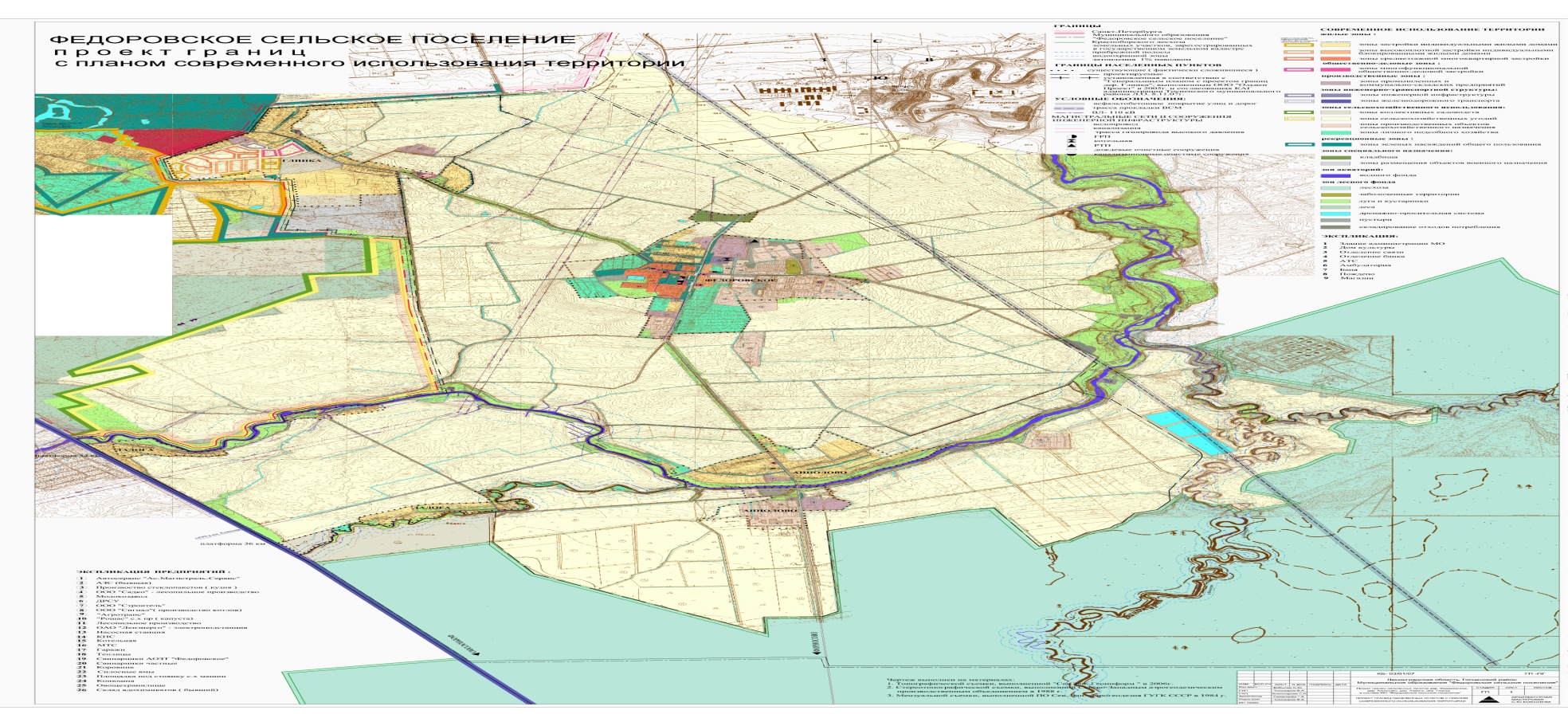 Рисунок 12 Схема границ земельных участков предоставленных для размещения объектов капитального строительстваПрогноз изменения доходов населенияСогласно прогнозу долгосрочного социально – экономического развития РФ  за период до 2030 года Минэкономразвития России, следуют следующие положения развития доходов населения: Выделяются три сценария социально-экономического развития в долгосрочной перспективе – консервативный, инновационный и целевой (форсированный).Во всех существующих вариантах прогноза в части оплаты труда работников бюджетного сектора к 2018 году предполагается доведение до эффективного уровня заработной платы (в соответствии с Указом Президента Российской Федерации от 7 мая 2012 г. № 597). На период до 2030 года в консервативном и инновационном вариантах сохраняется достигнутый паритет по заработной плате. В форсированном варианте предполагается доведение заработной платы бюджетных работников до уровня, соотносимого с уровнем в высокоразвитых странах.В отношении динамики заработной платы в частном секторе экономики предполагается, что в целом она будет соответствовать темпам роста производительности труда.В результате в 2012-2030 гг. реальная заработная плата в целом по экономике в консервативном варианте будет расти со среднегодовым темпом 4,1%, а ее рост к 2030 году составит 2,1 раза. С учетом более высоких темпов роста экономики в инновационном варианте темпы роста реальной заработной платы составят 5,0%, и к 2030 году она увеличится в 2,5 раза (в форсированном варианте – 6,5% и 3,3 раза соответственно).Прогноз в области пенсионного обеспечения строится исходя из необходимости реформирования пенсионной системы. В результате средний размер трудовой пенсии (среднегодовой) к 2030 году увеличится по сравнению с 2011 годом в инновационном варианте в 3,6 раза и в консервативном варианте – в 3,3 раза. Соотношение среднего размера трудовой пенсии с прожиточным минимумом пенсионера к 2030 году увеличится с 1,7 раза в 2011 году до 2,2 и 2 раза по инновационному и консервативному варианту соответственно.За счет повышенной индексации, обеспеченной высокими темпами роста заработной платы, в форсированном варианте средний размер трудовой пенсии за 2012-2030 гг. вырастет в 4,2 раза, а соотношение с прожиточным минимумом пенсионера в 2030 году составит 2,7 раза.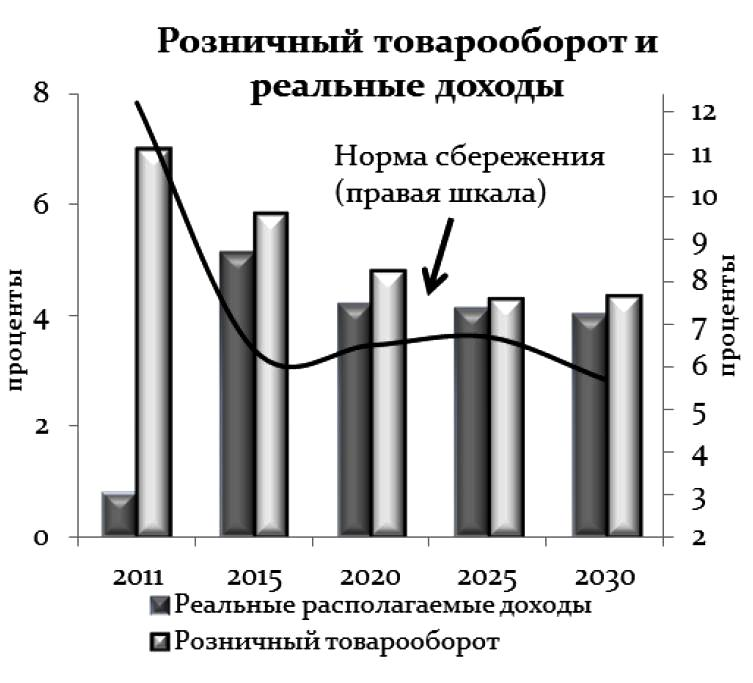 Индексация социальных пенсий осуществляется в соответствии с Федеральным законом от 15 декабря 2001 г. № 166-ФЗ «О государственном пенсионном обеспечении в Российской Федерации» с 1 апреля с учетом темпов роста прожиточного минимума пенсионера в Российской Федерации за прошедший год. Это позволит поддерживать гарантированный минимальныйуровень материального обеспечения пенсионера не ниже величины прожиточного минимума пенсионера. В 2012-2030 гг. согласно инновационному варианту рост экономики сформирует благоприятные условия для роста денежных доходов населения. Кроме того, дополнительными драйверами, способствующими повышению благосостояния населения, станут высокие темпы роста заработной платы в бюджетном секторе и снижение общего инфляционного напряжения. За период 2012-2030 гг. реальные располагаемые денежные доходы населения вырастут в 2,2 раза. На фоне увеличения денежных доходов населения ожидается рост потребления, стимулируемый высокими темпами потребительского кредитования (в связи с низким накопленным долгом домашних хозяйств в предшествующий период) и снижением нормы сбережения. Согласно прогнозу, склонность к сбережению снизится до 6,4% к 2017 году. Однако в связи с демографическими изменениями, прежде всего с ростом в структуре населения лиц предпенсионного возраста и старше, норма сбережения начнет несколько ускоряться, в 2028-2030 гг. под влиянием демографических факторов траектория склонности к сбережению вновь вернется к снижающемуся тренду.При этом оборот розничной торговли и расходы на услуги будут расти с опережением роста денежных доходов населения, среднегодовые темпы за период 2012-2030 гг. составят 4,7% и 5% соответственно.В консервативном варианте в результате более медленных темпов роста заработной платы и социальных трансфертов среднегодовые темпы роста реальных доходов населения в 2012-2030 гг. составят 3,5%. В этих условиях розничный товарооборот и платные услуги будут расти среднегодовыми темпами 3,6% и 4,1% соответственно.Форсированный вариант, предусматривающий дополнительное финансирование приоритетных направлений, позволит ускорить темпы роста денежных доходов населения. Реальные доходы относительно 2011 года вырастут в 2,8 раза. В данном варианте розничный товарооборот превысит уровень 2011 года более чем в 3 раза, при этом среднегодовые темпы роста составят 6 процентов.С учетом предстоящего перехода на нормативно-статистический метод расчета прожиточного минимума на 2014 год учтено его увеличение в целом по Российской Федерации на 4,2%, в том числе для трудоспособного населения – на 3,3%, пенсионеров – на 8,2%, детей – на 4,1 процента. Кроме того, в прогнозе учтено увеличение величины прожиточного минимума на 5% в связи с введением в 2018, 2023 и 2028 годы новой потребительской корзины, которая в соответствии с частью 1 статьи 3 Федерального закона «О прожиточном минимуме в Российской Федерации» должна определяться не реже одного раза в пять лет.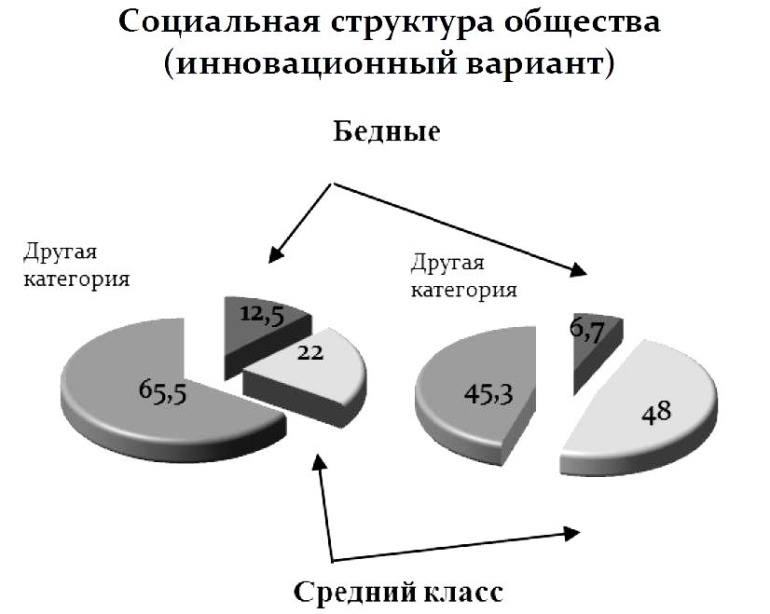 Социальная структура общества (инновационный вариант)Обеспечение эффективного уровня заработной платы в бюджетном секторе,повышение уровня пенсионного обеспечения будут способствовать сокращению доли бедного населения.В инновационном варианте уровень бедности снизится с 12,7% в 2011 году почти до 10% к 2020 году, а в 2030 году не превысит 7%. В рамках форсированного варианта уровень бедности в 2030 году может составить менее 6%. В консервативном варианте сокращение доли бедного населения будет идти медленнее и в 2030 году составит чуть менее 8 процентов. Реализация мер по сокращению бедности, повышению уровня социальной поддержки семей с детьмии уровня оплаты труда работников бюджетной сферы будет способствовать росту среднего класса.Формирование среднего класса можно рассматривать в качестве важного свидетельства прочности всей системы экономических, социальных и политических институтов. И наоборот, размывание среднего класса можно воспринимать как символ неудачи социально-экономических преобразований.Среди основных критериев отнесения российских граждан к среднему классу следует выделить уровень дохода, наличие собственности и сбережений, их профессионально-квалификационные характеристики, участие в формировании гражданского общества.В рамках инновационного и форсированного сценариев доля среднего класса повышается с 22% населения в 2010 году до 48-52% в 2030 году. По консервативному сценарию данная категория населения к концу прогнозного периода не превысит 37 процентов.Эти социальные сдвиги являются не только результатом, но и предпосылкой устойчивого экономического развития, поскольку предполагают формирование человеческого капитала более высокого качества, рост производительности труда. Создание полноценного среднего класса в России изменит структуру потребления, обеспечив сдвиг спроса в сторону продукции более высокого качества, создаст благоприятные предпосылки для расширения гражданской и общественной активности, развития процессов самоорганизации в обществе. 3.2  Перспективные показатели спроса на коммунальные ресурсыПрогноз спроса по каждому из коммунальных ресурсов (Таблица 47) МО «Федоровское сельское поселение» Тосненского муниципального района Ленинградской области произведен на основании следующих показателей: –  численность постоянного населения в 2015 г. – 4016 чел., в 2030 г. – 36700 чел.; – установленных нормативов потребления коммунальных услуг в соответствии со схемами энерго- и ресурсоснабжения, а также технико-экономических показателей реализации Генерального плана. Прогноз потребности разработан с учетом строительства новых объектов с современными стандартами эффективности и сноса старых объектов.Электроснабжение Объем полезного отпуска электрической энергии потребителям Федоровского сельского поселения в 2030 г. составит 92015 млн. кВт·ч, темп увеличения потребления 2030/2016 гг. – 9,138. Основной причиной увеличения расхода электрической энергии в поселении является увеличение населения и производства в поселении.Теплоснабжение Объем отпуска тепловой энергии увеличится в 10 раз и составит 10960741 Гкал. Основной причиной сохранения текущего уровня потребления услуг теплоснабжения является наличие перспективной застройки, согласно материалам Генерального плана. Водоснабжение Объем реализации воды потребителям к 2030 г. составит 3660,9 тыс. м3 в год увеличится на 1794 % от уровня отчётного года. Такой рост должен быть обеспечен увеличением населения сельского поселения.Водоотведение и очистка сточных вод В 2020 г. объем пропущенных сточных вод, принятых от потребителей, составит 2145,9  тыс. м3,  а в 2030 г. увеличится  в 6,7 раза от уровня отчётного года. Такое возрастание  количества принятых сточных вод вызвано приростом  потребляемой воды.Утилизация (захоронение) ТБО Общий объем ТБО (с учётом КГО) от всех потребителей к 2030 г. увеличится в 23,7 раза и составит 101203,4  м3. Основной причиной  увеличения общего объема ТБО является прирост численности населения и развитие промышленности в регионе.Таблица 41 Прогноз спроса по каждому виду услуг организаций коммунального комплекса МО «Федоровское сельское поселение» до 2030 г. ЦЕЛЕВЫЕ ПОКАЗАТЕЛИ РАЗВИТИЯ КОММУНАЛЬНОЙ ИНФРАСТРУКТУРЫРезультаты реализации Программы определяются уровнем достижения запланированных целевых показателей. Перечень целевых показателей с детализацией по системам коммунальной инфраструктуры принят в соответствии с Методическими рекомендациями по разработке программ комплексного развития систем коммунальной инфраструктуры муниципальных образований, утв. Приказом Министерства регионального развития Российской Федерации от 06.05.2011 № 204 (табл. 48): критерии доступности коммунальных услуг для населения; показатели спроса на коммунальные ресурсы и перспективные нагрузки; величины новых нагрузок; показатели качества поставляемого ресурса; показатели степени охвата потребителей приборами учета; показатели надежности поставки ресурсов; показатели эффективности производства и транспортировки ресурсов; показатели эффективности потребления коммунальных ресурсов; показатели воздействия на окружающую среду. При формировании требований к конечному состоянию коммунальной инфраструктуры применяются показатели и индикаторы в соответствии с Методикой проведения мониторинга выполнения производственных и инвестиционных программ организаций коммунального комплекса, утв. приказом Министерства регионального развития Российской Федерации от 14.04.2008 № 48. Целевые показатели устанавливаются в соответствии с ранее разработанными схемами теплоснабжения, водоснабжения и водоотведения по каждому виду коммунальных услуг и периодически корректируются.Таблица 42 Целевые показатели ПрограммыУдельные расходы по потреблению коммунальных услуг отражают достаточный для поддержания жизнедеятельности объем потребления населением материального носителя коммунальных услуг. Охват потребителей услугами используется для оценки качества работы систем жизнеобеспечения. Уровень использования производственных мощностей, обеспеченность приборами учета характеризуют сбалансированность систем. Качество оказываемых услуг организациями коммунального комплекса характеризует соответствие качества оказываемых услуг установленным ГОСТам, эпидемиологическим нормам и правилам. Надежность обслуживания систем жизнеобеспечения характеризует способность коммунальных объектов обеспечивать жизнедеятельность без существенного снижения качества среды обитания при любых воздействиях извне, то есть оценкой возможности функционирования коммунальных систем практически без аварий, повреждений, других нарушений в работе.Надежность работы объектов коммунальной инфраструктуры характеризуется обратной величиной - интенсивностью отказов (количеством аварий и повреждений на единицу масштаба объекта, например на 1 км инженерных сетей); износом коммунальных сетей, протяженностью сетей, нуждающихся в замене; долей ежегодно заменяемых сетей; уровнем потерь и неучтенных расходов. Ресурсная эффективность определяет рациональность использования ресурсов, характеризуется следующими показателями: удельный расход электроэнергии, удельный расход топлива. Реализация мероприятий по системе электроснабжения позволит достичь следующего эффекта: – обеспечение бесперебойного электроснабжения; – повышение качества и надежности электроснабжения; – обеспечение резерва мощности, необходимого для электроснабжения районов, планируемых к застройке. Результатами реализации мероприятий по системе теплоснабжения муниципального образования являются: – обеспечение возможности подключения строящихся объектов к системе теплоснабжения при гарантированном объеме заявленной мощности; – повышение надежности и обеспечение бесперебойной работы объектов теплоснабжения за счет уменьшения количества функциональных отказов до рациональных значений; – улучшение качества жилищно-коммунального обслуживания населения по системе теплоснабжения; – повышение ресурсной эффективности предоставления услуг теплоснабжения. Результатами реализации мероприятий по развитию систем водоснабжения муниципального образования являются: – обеспечение бесперебойной подачи качественной воды от источника до потребителя; – улучшение качества жилищно-коммунального обслуживания населения по системе водоснабжения; – обеспечение возможности подключения строящихся объектов к системе водоснабжения при гарантированном объеме заявленной мощности; – экономия водных ресурсов и электроэнергии. Результатами реализации мероприятий по развитию систем водоотведения муниципального образования являются: обеспечение возможности подключения строящихся объектов к системе водоотведения при гарантированном объеме заявленной мощности; повышение надежности и обеспечение бесперебойной работы объектов водоотведения; уменьшение техногенного воздействия на среду обитания; улучшение качества жилищно-коммунального обслуживания населения по системе водоотведения. Реализация программных мероприятий по системе газоснабжения позволит достичь следующего эффекта: обеспечение надежности и бесперебойности газоснабжения. Целевые показатели реализации Программы приведены в Приложении 1 к Программному документу.5. Программа инвестиционных проектов, обеспечивающих достижение целевых показателейОбщая программа инвестиционных проектов включает: программу инвестиционных проектов в электроснабжении ;программу инвестиционных проектов в теплоснабжении; программу инвестиционных проектов в водоснабжении; программу инвестиционных проектов в водоотведении; программу инвестиционных проектов в газоснабжении;программу инвестиционных проектов в захоронении (утилизации) ТБО, КГО и других отходов;программа инвестиционных проектов по реализации энергосберегающих мероприятий;Таблица 43 Общая программа проектов5.1  ПРОГРАММА ИНВЕСТИЦИОННЫХ ПРОЕКТОВ В ЭЛЕКТРОСНАБЖЕНИИМероприятия и инвестиционных проекты в электроснабжении в МО «Федоровское сельское поселение» не запланированы на период действия программы,1. Инженерно-техническая оптимизация систем коммунальной инфраструктуры. Мероприятия по инженерно-технической оптимизации систем коммунальной инфраструктуры отсутствуют в период с 2017 по 2030 год, по причине оптимального варианта системы электроснабжения на период действия программы.2. Перспективное планирование развития систем коммунальной инфраструктуры. Мероприятия по перспективному планированию развития систем коммунальной инфраструктуры отсутствуют в период с 2017 по 2030 год. 3. Разработка мероприятий комплексной реконструкции и модернизации систем коммунальной инфраструктуры Мероприятия по комплексной реконструкции и модернизации систем коммунальной инфраструктуры отсутствуют в период с 2017 по 2030 год. 4. Повышение инвестиционной привлекательности коммунальной инфраструктуры. Мероприятия по комплексной инвестиционной привлекательности коммунальной инфраструктуры отсутствуют в период с 2017 по 2030 год. 5.2  ПРОГРАММА ИНВЕСТИЦИОННЫХ ПРОЕКТОВ В ТЕПЛОСНАБЖЕНИИОсновной целью программы является повышение эффективности, надежности, устойчивости функционирования и развития объектов централизованного газоснабжения.Перечень мероприятий и инвестиционных проектов в газоснабжения, обеспечивающих спрос на услуги по годам реализации Программы для решения поставленных задач и обеспечения целевых показателей развития коммунальной инфраструктуры, включает:Перспективное планирование развития систем коммунальной инфраструктурыНа территории МО Федоровское сельское поселение на расчетный период до 2030 года мероприятия в сфере газоснабжения для перспективного развития систем коммунальной инфраструктуры не запланировано.Перспективное планирование развития систем коммунальной инфраструктурыНа территории МО Федоровское сельское поселение на расчетный период до 2030 года мероприятия в сфере газоснабжения для перспективного строительства не запланировано.Разработка мероприятий по комплексной реконструкции и модернизации систем коммунальной инфраструктуры:На территории МО Федоровское сельское поселение на расчетный период до 2030 года мероприятия в сфере газоснабжения по комплексной реконструкции и модернизации систем коммунальной инфраструктуры не запланировано.5.3  ПРОГРАММА ИНВЕСТИЦИОННЫХ ПРОЕКТОВ В ТЕПЛОСНАБЖЕНИИПеречень мероприятий и инвестиционных проектов в теплоснабжении, обеспечивающих спрос на услуги теплоснабжения по годам реализации Программы для решения поставленных задач и обеспечения целевых показателей развития коммунальной инфраструктуры МО «Федоровское сельское поселение» включает:Инженерно-техническая оптимизация систем коммунальной инфраструктуры Цель проекта: реконструкция котельной в п. ФедоровскоеТехнические параметры проекта: технические параметры определяются при разработке проектно-сметной документации на объект, планируемый к внедрению. Технические параметры, принятые при разработке проектных решений, должны соответствовать установленным нормам и требованиям действующего законодательства.Срок реализации проекта: 2017-2018 г.Необходимый объем финансирования: 30000 тыс. руб.Ожидаемый эффект:– повышение качества теплоснабжения;– повышение надежности теплоснабжения;– экономия топлива;– экономия электроснабжения;– экономия подпиточной воды.Общий ожидаемый эффект: повышение надежности и качества централизованного теплоснабжения, минимизация воздействия на окружающую среду, обеспечение энергосбережения.Срок получения эффекта: в течение срока полезного использования оборудования.Срок окупаемости проекта: проект программы направлен на повышение надежности и качества оказания услуг теплоснабжения и не предусматривает обеспечение окупаемости в период полезного использования оборудованияПерспективное планирование развития систем коммунальной инфраструктурыНа территории МО Федоровское сельское поселение на расчетный период до 2030 года мероприятия в сфере теплоснабжения для перспективного строительства не запланировано.Разработка мероприятий по комплексной реконструкции и модернизации систем коммунальной инфраструктуры:На территории МО Федоровское сельское поселение на расчетный период до 2030 года мероприятия в сфере теплоснабжения по комплексной реконструкции и модернизации систем коммунальной инфраструктуры не запланировано.5.4 ПРОГРАММА ИНВЕСТИЦИОННЫХ ПРОЕКТОВ В ВОДОСНАБЖЕНИИПеречень мероприятий и инвестиционных проектов в водоснабжении, обеспечивающих спрос на услуги водоснабжения по годам реализации Программы для решения поставленных задач и обеспечения целевых показателей развития коммунальной инфраструктуры МО «Федоровское сельское поселение» включают:Инженерно-техническая оптимизация систем коммунальной инфраструктуры Проекты по инженерно-технической оптимизации систем коммунальной инфраструктуры МО «Федоровское сельское поселение» включают мероприятия, направленные на повышение инвестиционной привлекательности МО достижение целевых показателей системы водоснабжения в части источников водоснабжения и передачи воды : Реконструкция существующей насосной станции в д. ГлинкаУстановка приборов учетаЦель проекта: обеспечение надежного водоснабжения, соответствие требованиям законодательства.Технические параметры проекта: определяются при разработке проектно-сметной документации на объект, планируемый к внедрению. Технические параметры, принятые при разработке проектных решений, должны соответствовать установленным нормам и требованиям действующего законодательства. Срок реализации проекта: 2017 – 2022 гг. Необходимые капитальные затраты: 30500 тыс. руб. Ожидаемый эффект: повышение качества и надежности услуг водоснабжения; снижение затрат электроэнергии на транспортировку воды.улучшение системы учета Срок получения эффекта: в течение срока полезного использования оборудования, в соответствии с графиком реализации мероприятий предусмотрен с момента завершения реконструкции. Простой срок окупаемости проекта: проект программы направлен на повышение надежности и качества оказания услуг водоснабжения и не предусматривает обеспечение окупаемости в период полезного использования оборудования.Перспективное планирование развития систем коммунальной инфраструктурыМероприятий по перспективному планирование развития систем коммунальной инфраструктуры МО «Федоровское сельское поселение» включают мероприятия, направленные на достижение целевых показателей системы водоснабжения в части источников водоснабжения и передачи водыПроведения изыскательских работ по выбору места под строительство скважины д. Ладога Строительство скважины в д. ЛадогаСтроительство подающего трубопровода от Невского водовода до д. ГлинкаСтроительство насосной станции в д. ФедоровскоеПрокладка новых сетей водоснабжения д. АнноловоПрокладка новых сетей водоснабжения д. ЛадогаСтроительство резервуаров чистой воды Цель проекта: обеспечение надежного водоснабжения, соответствие требованиям законодательства.Технические параметры проекта: определяются при разработке проектно-сметной документации на объект, планируемый к внедрению. Технические параметры, принятые при разработке проектных решений, должны соответствовать установленным нормам и требованиям действующего законодательства. Срок реализации проекта: 2017– 2030 гг. Необходимые капитальные затраты: 240 200 тыс. руб. Ожидаемый эффект: увеличение потребителей услуг систем водоснабженияувеличение общего количества подаваемой водыСрок получения эффекта: в течение срока полезного использования оборудования, в соответствии с графиком реализации мероприятий предусмотрен с момента завершения реконструкции. Простой срок окупаемости проекта: проект программы направлен на повышение надежности и качества оказания услуг водоснабжения и не предусматривает обеспечение окупаемости в период полезного использования оборудования.3. Разработка мероприятий по строительству, комплексной реконструкции и модернизации системы коммунальной инфраструктуры. Проекты по новому строительству, реконструкции и модернизации объектов централизованных систем водоснабжения не были запланированы.4.Разработка мероприятий по повышению инвестиционной привлекательности коммунальной инфраструктурыМероприятий повышению инвестиционной привлекательности коммунальной инфраструктуры МО «Федоровское сельское поселение» включают мероприятия, направленные на повышение инвестиционной привлекательности МО достижение целевых показателей системы водоснабжения в части источников водоснабжения и передачи воды : Реконструкция существующей насосной станции в д. ГлинкаЗакольцовка двух приходящих трубопроводов Замена участка подающего трубопровода  ГУП «Водоканал Санкт-Петербург»Разработка проекта внедрения АСУЗамена сетей водопровода в Федоровском с.п.Цель проекта: обеспечение надежного водоснабжения, соответствие требованиям законодательства.Технические параметры проекта: определяются при разработке проектно-сметной документации на объект, планируемый к внедрению. Технические параметры, принятые при разработке проектных решений, должны соответствовать установленным нормам и требованиям действующего законодательства. Срок реализации проекта: 2017– 2030 гг. Необходимые капитальные затраты: 49 200 тыс. руб. Ожидаемый эффект: повышение качества и надежности услуг водоснабжения; снижение потерь на 29%; снижение аварийностиСрок получения эффекта: в течение срока полезного использования оборудования, в соответствии с графиком реализации мероприятий предусмотрен с момента завершения реконструкции. Простой срок окупаемости проекта: проект программы направлен на повышение надежности и качества оказания услуг водоснабжения и не предусматривает обеспечение окупаемости в период полезного использования оборудования.5.5  ПРОГРАММА ИНВЕСТИЦИОННЫХ ПРОЕКТОВ В ВОДООТВЕДЕНИИ1.Инженерно-техническая оптимизация систем коммунальной инфраструктуры Проекты по инженерно-технической оптимизации системы водоотведения включают мероприятия, направленные на повышение инвестиционной привлекательности МО достижение целевых показателей системы водоотведения в части удельных затрат электроэнергии.Реконструкция существующей КНС в д.ГлинкаЦель проекта: обеспечение надежного водоотведения дождевых стоков соответствие  состояния дорожного полотна требованиям законодательства.Технические параметры проекта: в рамках проекта планируется строительство лотков и канав канализации с применением современных материалов и технологий. Технические параметры определяются при разработке проектно-сметной документации на объект, планируемый к внедрению. Технические параметры, принятые при разработке проектных решений, должны соответствовать установленным нормам и требованиям действующего законодательства. Срок реализации проекта: 2017 – 2017 гг. Необходимый объем финансирования: 48 000 тыс. руб.Ожидаемый эффект: 	снижение удельного расхода электроэнергии на транспортировку стоков Срок получения эффекта: предусмотрен в соответствии с графиком реализации проекта с момента завершения реконструкции.2. Перспективное планирование развития систем коммунальной инфраструктурыМероприятий по перспективному планированию систем коммунальной инфраструктуры в МО Федоровском сельском поселении включают мероприятия, направленные на достижение целевых показателей в части качества и количества очищаемых стоков: Создание проекта нового самотечного и напорного коллектора, новых КНС.Строительство нового самотечного и напорного коллектора, новых КНС.Строительство новых канализационных очистных сооружений в д. ФедоровскоеЦель проекта: обеспечение надежного водоотведения, соответствие очищенных стоков требованиям законодательства.Технические параметры проекта: в рамках проекта планируется строительство сооружений канализации с применением современных материалов и технологий. Технические параметры определяются при разработке проектно-сметной документации на объект, планируемый к внедрению. Технические параметры, принятые при разработке проектных решений, должны соответствовать установленным нормам и требованиям действующего законодательства. Срок реализации проекта: 2017 – 2018 гг. Необходимый объем финансирования: 915296,6 тыс. руб.Ожидаемый эффект: 	повышение качества очистки стоков. увеличение количества очищенных стоковСрок получения эффекта: предусмотрен в соответствии с графиком реализации проекта с момента завершения реконструкции.3. Разработка мероприятий по строительству, комплексной реконструкции и модернизации системы коммунальной инфраструктуры. Проекты по новому строительству, реконструкции и модернизации объектов централизованных систем водоотведения не планировались4. Разработка мероприятий по повышению инвестиционной привлекательности коммунальной инфраструктурыМероприятий повышению инвестиционной привлекательности коммунальной инфраструктуры МО «Федоровское сельское поселение» включают мероприятия, направленные на повышение инвестиционной привлекательности МО достижение целевых показателей системы водоотведения в части удельных затрат электроэнергии и снижения негативного влияния на окружающую среду: Разработка проекта на строительство канав или лотков для отвода дождевых и талых вод Разработка мероприятий по отслеживанию несанкционированного слива от ДНПРеконструкция существующей КНС в д.ГлинкаЗамена сетей водоотведенияЦель проекта: обеспечение надежного водоотведения дождевых стоков соответствие  состояния дорожного полотна требованиям законодательства.Технические параметры проекта: в рамках проекта планируется строительство лотков и канав канализации с применением современных материалов и технологий. Технические параметры определяются при разработке проектно-сметной документации на объект, планируемый к внедрению. Технические параметры, принятые при разработке проектных решений, должны соответствовать установленным нормам и требованиям действующего законодательства. Срок реализации проекта: 2017– 2030 гг. Необходимый объем финансирования: 60 500 тыс. руб.Ожидаемый эффект: улучшение состояния дорожного полотна увеличение количества отводимых стоковулучшение условий жизни в поселенииповышение качества очистки стоков.снижение удельного расхода электроэнергии на транспортировку стоков уменьшение несанкционированного сливаулучшение экологической обстановки в МОСрок получения эффекта: предусмотрен в соответствии с графиком реализации проекта с момента завершения реконструкции. 5.6 ПРОГРАММА ИНВЕСТИЦИОННЫХ ПРОЕКТОВ В СФЕРЕ УТИЛИЗАЦИИ ТВЁРДЫХ БЫТОВЫХ ОТХОДОВОсновной целью программы является повышение эффективности, надежности и устойчивости функционирования объектов, используемых для захоронения (утилизации) твердых бытовых отходов за счет их модернизации. Перечень мероприятий и инвестиционных проектов в сфере утилизации (захоронения) ТБО, обеспечивающих спрос на услуги по годам реализации Программы для решения поставленных задач и обеспечения целевых показателей развития коммунальной инфраструктуры МО «Федоровское сельское поселение», включает:1. Инженерно-техническая оптимизация систем коммунальной инфраструктуры. Мероприятий по инженерно-технической оптимизации систем коммунальной инфраструктуры МО «Федоровское сельское поселение» не планируетсяПерспективное планирование развития систем коммунальной инфраструктурыПокупка и установка  292 контейнеров объемом 0,75 м3Цель проекта: обеспечение населения новых проектируемых жилых зон необходимым количеством контейнеров для своевременного сбора и вывоза мусора на новых проектируемых жилых зонах в соответствии с санитарными правилами и нормами .Технические параметры проекта: в рамках проекта планируется покупка контейнеров в количестве 292 штук объемом 0,75 кубических метров и их установка на контейнерных площадках.  Технические параметры контейнерных площадок, должны соответствовать установленным нормам и требованиям действующего законодательства, в том числе по огороженности и наличию водонепроницаемого навеса. Срок реализации проекта: 2017 – 2030 гг. Необходимый объем финансирования: 1622,5 тыс. руб.Ожидаемый эффект: обеспечение населения возможностью своевременного и ежедневного вывоза мусора в соответствии с перспективным планированием развития поселенияСрок получения эффекта: предусмотрен в соответствии с графиком реализации проекта.Разработка мероприятий по строительству, комплексной реконструкции и модернизации системы коммунальной инфраструктуры.Мероприятий по строительству комплексной реконструкции и модернизации системы коммунальной инфраструктуры МО «Федоровское сельское поселение» не планируетсяОбеспечение сбалансированности интересов субъектов коммунальной инфраструктуры и потребителей	Покупка и установка 4 контейнеров объемом для ртутьсодержащих люминесцентных ртутных ламп и ртутных градусников 1EL1 400х400х1000Цель проекта: обеспечение безопасного сбора отходов 1 класса опасности (широкораспространенных отходов содержащих ртуть).Технические параметры проекта: в рамках проекта планируется покупка контейнеров  1EL1 400х400х1000 и их установка. Для их установки не требуется специальное организованное место. Так их установка возможна как в зданиях, так и на контейнерных площадках.Срок реализации проекта: 2017 – 2017 гг. Необходимый объем финансирования: 78 тыс. руб.Ожидаемый эффект: уменьшение количества ртутных паров в воздухе поселенияобеспечение безопасного сбора и вывоза отходов первого класса опасности Срок получения эффекта: предусмотрен в соответствии с графиком реализации проекта.Источники инвестиций, тарифы и доступность программы для населения6.1 Краткое описание форм организации проектовИнвестиционные проекты, включенные в Программу, могут быть реализованы в следующих формах: проекты, реализуемые действующими организациями; проекты, выставленные на конкурс, для привлечения сторонних инвесторов (в том числе организации, индивидуальные предприниматели, по договору коммерческой концессии (подрядные организации, определенные на конкурсной основе); проекты, для реализации которых создаются организации с участием МО; проекты, для реализации которых создаются организации с участием действующих ресурсоснабжающих организаций. Основной формой реализации программы является разработка инвестиционных программ организаций коммунального комплекса (водоснабжения, водоотведения, утилизации (захоронения) ТБО), организаций, осуществляющих регулируемые виды деятельности в сфере энергоснабжения, теплоснабжения, газоснабжения. Особенности принятия инвестиционных программ организаций коммунального комплексаИнвестиционная программа организации коммунального комплекса по развитию системы коммунальной инфраструктуры - определяемая органами местного самоуправления для организации коммунального комплекса программа финансирования строительства и (или) модернизации системы коммунальной инфраструктуры и объектов, используемых для утилизации (захоронения) бытовых отходов, в целях реализации программы комплексного развития систем коммунальной инфраструктуры (далее также - инвестиционная программа). Инвестиционные программы организаций коммунального комплекса утверждаются органами местного самоуправления. Согласно требованиям Федерального закона от 30.12.2004 № 210-ФЗ «Об основах регулирования тарифов организаций коммунального комплекса» на основании программы комплексного развития инженерной инфраструктуры органы местного самоуправления разрабатывают технические задания на разработку инвестиционных программ организаций коммунального комплекса, на основании которых организации разрабатывают инвестиционные программы и определяют финансовые потребности на их реализацию. Источниками покрытия финансовых потребностей инвестиционных программ являются надбавки к тарифам для потребителей и плата за подключение к сетям инженерной инфраструктуры. Предложения о размере надбавки к ценам (тарифам) для потребителей и соответствующей надбавке к тарифам на товары и услуги организации коммунального комплекса, а также предложения о размерах тарифа на подключение к системе коммунальной инфраструктуры и тарифа организации коммунального комплекса на подключение подготавливает орган регулирования.Особенности принятия инвестиционных программ организаций, осуществляющих регулируемые виды деятельности в сфере теплоснабженияИнвестиционная программа организации, осуществляющей регулируемые виды деятельности в сфере теплоснабжения, - программа финансирования мероприятий организации, осуществляющей регулируемые виды деятельности в сфере теплоснабжения, по строительству, капитальному ремонту, реконструкции и (или) модернизации источников тепловой энергии и (или) тепловых сетей в целях развития, повышения надежности и энергетической эффективности системы теплоснабжения, подключения теплопотребляющих установок потребителей тепловой энергии к системе теплоснабжения. Инвестиционные программы организаций, осуществляющих регулируемые виды деятельности в сфере теплоснабжения, согласно требованиям Федерального закона от 27.07.2010 № 190-ФЗ «О теплоснабжении» утверждаются органами государственной власти субъектов РФ по согласованию с органами местного самоуправления. Правила согласования и утверждения инвестиционных программ организаций, осуществляющих регулируемые виды деятельности в сфере теплоснабжения, утверждает Правительство РФ. Источниками покрытия финансовых потребностей инвестиционных программ организаций - производителей товаров и услуг в сфере теплоснабжения определяются согласно Правилам, утвержденным Постановлением Правительства РФ от 23.07.2007 № 464 «Об утверждении правил финансирования инвестиционных программ организаций коммунального комплекса - производителей товаров и услуг в сфере теплоснабжения».Особенности принятия инвестиционных программ субъектов электроэнергетикиИнвестиционная программа субъектов электроэнергетики - совокупность всех намечаемых к реализации или реализуемых субъектом электроэнергетики инвестиционных проектов. Правительство РФ в соответствии с требованиями Федерального закона от 26.03.2003 № 35-ФЗ «Об электроэнергетике» устанавливает критерии отнесения субъектов электроэнергетики к числу субъектов, инвестиционные программы которых (включая определение источников их финансирования) утверждаются уполномоченным федеральным органом исполнительной власти и (или) органами исполнительной власти субъектов Российской Федерации, и порядок утверждения (в том числе порядок согласования с органами исполнительной власти субъектов Российской Федерации) инвестиционных программ и осуществления контроля за реализацией таких программ. Правила утверждения инвестиционных программ субъектов электроэнергетики, в уставных капиталах которых участвует государство, и сетевых организаций утверждены Постановлением Правительства РФ от 01.12.2009 № 977. Источниками покрытия финансовых потребностей инвестиционных программ субъектов электроэнергетики являются инвестиционные ресурсы, включаемые в регулируемые тарифы.Особенности принятия программ газификации муниципальных образований и специальных надбавок к тарифам организаций, осуществляющих регулируемые виды деятельности в сфере газоснабженияВ целях дальнейшего развития газификации регионов и в соответствии со статьей 17 Федерального закона от 31.03.1999 № 69-ФЗ «О газоснабжении в Российской Федерации»Правительство Российской Федерации своим Постановлением от 03.05.2001 № 335 "О порядке установления специальных надбавок к тарифам на транспортировку газа газораспределительными организациями для финансирования программ газификации" установило, что в тарифы на транспортировку газа по газораспределительным сетям могут включаться, по согласованию с газораспределительными организациями, специальные надбавки, предназначенные для финансирования программ газификации, утверждаемых органами исполнительной власти субъектов Российской Федерации. Программы газификации – это комплекс мероприятий и деятельность, направленные на осуществление перевода потенциальных потребителей на использование природного газа и поддержание надежного и безопасного газоснабжения существующих потребителей. Средства, привлекаемые за счет специальных надбавок, направляются на финансирование газификации жилищно-коммунального хозяйства, предусмотренной указанными программами. Размер специальных надбавок определяется органами исполнительной власти субъектов Российской Федерации по методике, утверждаемой Федеральной службой по тарифам. Специальные надбавки включаются в тарифы на транспортировку газа по газораспределительным сетям, установленные для соответствующей газораспределительной организации. Методика определения размера специальных надбавок к тарифам на услуги по транспортировке газа по газораспределительным сетям для финансирования программ газификации разработана во исполнение Федерального закона от 31.03. 1999 № 69-ФЗ «О газоснабжении в Российской Федерации», Постановления Правительства Российской Федерации от 03.05.2001 № 335 "О порядке установления специальных надбавок к тарифам на транспортировку газа газораспределительными организациями для финансирования программ газификации" и утверждена приказом ФСТ от 18.11.2008 № 264-э/5.6.2 Источники и объемы инвестиций по проектамИсточники финансирования инвестиций по проектам Программы (таб. 50) включают: внебюджетные источники: плата (тарифы) на подключение вновь создаваемых (реконструируемых) объектов недвижимости к системам коммунальной инфраструктуры и тарифов организации коммунального комплекса на подключение; надбавки к ценам (тарифам) для потребителей товаров и услуг организаций коммунального комплекса и надбавок к тарифам на товары и услуги организаций коммунального комплекса; привлеченные средства (кредиты); средства организаций и других инвесторов (прибыль, амортизационные отчисления, снижение затрат за счет реализации проектов); бюджетные средства: федеральный бюджет; областной бюджет; местный бюджет. Таблица 44 Объемы финансирования проектов Программы по источникам6.3 Уровни тарифов, надбавок, платы за подключение, необходимые для реализации ПрограммыОсновной формой реализации Программы комплексного развития систем коммунальной инфраструктуры (ПКР) является разработка инвестиционных программ организаций коммунального комплекса и организаций, осуществляющих регулируемые виды деятельности в сфере электро- и газоснабжения. Среди организаций коммунального комплекса на территории МО «Федоровское сельское поселение» инвестиционных программ ранее разработано не было. Формирование групп проектов, обоснование источников финансирования и оценка возможных совокупных инвестиционных затрат по инвестиционным проектам по каждой организации коммунального комплекса указано в Таблицах 45-46 более подробно описано в разрабатываемом документе (Раздел 6-11). Для оценки уровней тарифов на каждый коммунальный ресурс необходимо провести анализ уровня естественного роста цен, а так же учесть инвестиционной составляющей в тарифе (инвестиционной надбавки) на всех этапах реализации ПКР. Согласно прогнозу долгосрочного социально – экономического развития РФ на период до 2030 года Минэкономразвития России, выделяются три сценария социально-экономического развития в долгосрочной перспективе – консервативный, инновационный и целевой (форсированный). Для прогнозируемого уровня тарифов за счёт естественного среднегодового прироста цен воспользуемся инновационным сценарием (вариант 2) повышения цен на услуги инфраструктурных компаний для населения и на услуги организаций ЖКХ согласно таблице 51.Таблица 45 Прогноз роста тарифов на товары (услуги) инфраструктурных компаний для населения и тарифов на услуги организаций ЖКХ в 2016-2030 гг (по вариантам)1)  Без учета оплаты за сверхнормативное потребление.Инвестиционной составляющей в тарифе (инвестиционной надбавки) согласно программам инвестиционных проектов по всем коммунальным ресурсам отсутствует, в связи с этим в росте тарифов будет наблюдаться только естественная составляющая (Таблица 53).Таблица 47 Оценка совокупных инвестиционных затрат по организациям коммунального комплексаТаблица 48 Оценка уровня тарифов, надбавок, платы за подключение, необходимые для реализации Программы6.4  Прогноз доступности коммунальных услуг для населенияРасчет расходов населения МО «Федоровское сельское поселение» на коммунальные ресурсы до 2024 г. произведен на основании показателей спроса населения на коммунальные ресурсы и прогнозируемых тарифов с учетом инвестиционной составляющей в тарифе (инвестиционной надбавки) по каждому из коммунальных ресурсов (табл. 49). Расчёт прогноза доходов населения произведён в соответствии с данными территориального органа Росстата по Санкт-Петербургу и Ленинградской области (Петростатом) за 2012г. и согласно прогнозу долгосрочного социально – экономического развития РФ на период до 2030 года Минэкономразвития России (таблица 50). Денежный среднемесячный доход в среднем на душу населения Ленинградской области за 2014 год составил 17105 рублей.Таблица 49. Прогноз инфляции (прирост цен в %, в среднем за год)На 2013 – 2030 гг. сформирован прогноз изменения уровня платежей граждан МО "Федоровское сельское поселение" на электрическую энергию, тепловую энергию, газ, водоснабжения, водоотведения, УТБО, содержание и ремонт жилья (таб.55) с учётом доли потребителей того или иного ресурса от общего числа граждан. Совокупный объём платежей за коммунальные услуги сопоставили с прогнозом доходов населения МО «Федоровское сельское поселение» (доля затрат: 2012.г – 11,4%; 2020г – 16,2%; 2030г. – 17,3%), а так же сравнили с региональным стандартом стоимости жилищно-коммунальных услуг. Региональные стандарты стоимости жилищно-коммунальных услуг используются для расчета субсидий и определения размера социальной поддержки при оплате жилого помещения и коммунальных услуг гражданам. Устанавливаются постановлением Правительства Ленинградской области. Определяются в рублях из расчета стоимости жилищно-коммунальных услуг на одного человека в месяц в отопительный сезон и в межотопительный сезон, включая стоимость содержания и ремонта жилого помещения. Исходя из того, что ожидаемая величина платежей граждан за жилищно-коммунальные услуги для МО "Федоровское сельское поселение" не превышает предельную величину платежей граждан (региональный стандарт) на всех этапах реализации Программы, можно сделать вывод: выделение субсидий на оплату коммунальных услуг для населения не требуется.Таблица 50 Прогноз расходов населения на коммунальные услуги7  Управление программой7.1 Ответственные за реализацию ПрограммыСистема управления Программой и контроль за ходом ее выполнения определяется в соответствии с требованиями, определенными действующим законодательством. Механизм реализации Программы базируется на принципах четкого разграничения полномочий и ответственности всех исполнителей программы. Управление реализацией Программы осуществляет заказчик – Администрация муниципального образования «Федоровское сельское поселение» Тосненского муниципального района Ленинградской области. Координатором реализации Программы является Муниципальное образование «Федоровское сельское поселение» Тосненского муниципального района Ленинградской области, которое осуществляет текущее управление программой, мониторинг и подготовку ежегодного отчета об исполнении Программы. Координатор Программы является ответственным за реализацию Программы7.2  План-график по реализации ПрограммыСроки реализации инвестиционных проектов, включенных в Программу, должны соответствовать срокам, определенным в Программах инвестиционных проектов. Реализация программы осуществляется по годам: 2017 - 2030 гг.; Разработка технических заданий для организаций коммунального комплекса в целях реализации Программы осуществляется в 2017 - 2030 гг. Утверждение тарифов, принятие решений по выделению бюджетных средств, подготовка и проведение конкурсов на привлечение инвесторов, в том числе по договорам концессии, осуществляется в соответствии с порядком, установленным в нормативных правовых актах Ленинградской области.7.3 Порядок предоставления отчетности по выполнению ПрограммыПредоставление отчетности по выполнению мероприятий Программы осуществляется в рамках мониторинга. Целью мониторинга Программы является регулярный контроль ситуации в сфере коммунального хозяйства, а также анализ выполнения мероприятий по модернизации и развитию коммунального комплекса, предусмотренных Программой. Мониторинг Программы комплексного развития систем коммунальной инфраструктуры включает следующие этапы:1. Периодический сбор информации о результатах выполнения мероприятий Программы, а также информации о состоянии и развитии систем коммунальной инфраструктуры города. 2. Анализ данных о результатах планируемых и фактически проводимых преобразований систем коммунальной инфраструктуры. Мониторинг Программы предусматривает сопоставление и сравнение значений показателей во временном аспекте. Анализ проводится путем сопоставления показателя за отчетный период с аналогичным показателем за предыдущий (базовый) период.7.4  Порядок и сроки корректировки ПрограммыПо ежегодным результатам мониторинга осуществляется своевременная корректировка Программы. Решение о корректировке Программы принимается Советом депутатов МО «Федоровского сельского поселения» по итогам ежегодного рассмотрения отчета о ходе реализации Программы.ПРИЛОЖЕНИЕ 1Целевые показателиТаблица 51.Целевые показатели программыНаименование программыПрограмма комплексного развития систем коммунальной инфраструктуры Муниципального образования «Федоровское сельское поселение» Тосненского муниципального района Ленинградской области на период 2017-2030 годы (далее - Программа)Основание для разработки программыФедеральный закон от 30.12.2004 № 210-ФЗ «Об основах регулирования тарифов организаций коммунального комплекса»; Федеральный закон от 27.07.2010 № 190-ФЗ «О теплоснабжении»; Федеральный закон от 23.11.2009 № 261-ФЗ «Об энергосбережении и повышении энергетической эффективности и о внесении изменений в отдельные законодательные акты Российской Федерации»; Федеральный закон от 26.03.2003 № 35-ФЗ «Об электроэнергетике»; Федеральный закон от 06.10.2003 № 131-ФЗ «Об общих принципах организации местного самоуправления в Российской Федерации»; Градостроительный кодекс Российской Федерации; Устав муниципального образования муниципального образования с подведомственной территорией; Генеральный план муниципального образования; Приказ Министерства регионального развития Российской Федерации от 10.10.2007 № 99 «Об утверждении Методических рекомендаций по разработке инвестиционных программ организаций коммунального комплекса»; Приказ Министерства регионального развития Российской Федерации от 10.10.2007 № 100 «Об утверждении Методических рекомендаций по подготовке технических заданий по разработке инвестиционных программ организаций коммунального комплекса»; Приказ Министерства регионального развития Российской Федерации от 06.05.2011 № 204 «О разработке программ комплексного развития систем коммунальной инфраструктуры муниципальных образований» Заказчик ПрограммыАдминистрация муниципального образования «Федоровское сельское поселение» Тосненского муниципального района Ленинградской областиРазработчик программыОбщество с ограниченной ответственностью «ГеоПроект», г.Санкт-Петербург Цель ПрограммыОбеспечение надежности, качества и эффективности работы коммунального комплекса в соответствии с планируемыми потребностями развития муниципального образования на период 2017-2030 Задачи программы1. Инженерно-техническая оптимизация систем коммунальной инфраструктуры. 2. Перспективное планирование развития систем коммунальной инфраструктуры. 3. Разработка мероприятий по комплексной реконструкции и модернизации систем коммунальной инфраструктуры. 4. Повышение инвестиционной привлекательности коммунальной инфраструктуры. 5. Обеспечение сбалансированности интересов субъектов коммунальной инфраструктуры и потребителей. Важнейшие целевые показатели ПрограммыЦелевые показатели представлены в Приложении 1Сроки и этапы реализации ПрограммыПериод реализации Программы: 2017-2030 гг.Объемы и источники финансирования ПрограммыОбъем финансирования Программы составляет 915296,6 тыс. руб.По источникам финансирования:Федеральный бюджет 300000 тыс.руб.Областной бюджет  423764,3 тыс.руб.Бюджет МО 32122,26 тыс. руб. Внебюджетные источники  159410 тыс. рубЕд.измВсеготыс. кВт. ч./в год6024в том числе:на производственные нуждытыс. кВт. ч./в годн/дна коммунально-бытовые нуждытыс. кВт. ч./в год6024Потребление энергии на человека в годкВт*ч.1500в том числе: - на коммунально-бытовые нуждыкВт*ч.1500№ п.п.Тип населенного пунктаНаименование населенного пунктаЗарегистрировано жителей, челСуществующий объем электропотребления, кВт.ч/год1деревняФедоровское317647640002деревняАннолово3745610003деревняГлинки3905850004деревняЛадога75112500ИТОГО:--401660240001.1Одноставочный тарифруб./кВтч3,881.2Одноставочный тариф, дифференцированный по двум зонам суток <1>Одноставочный тариф, дифференцированный по двум зонам суток <1>Одноставочный тариф, дифференцированный по двум зонам суток <1>1.2Дневная зона (пиковая и полупиковая)руб./кВтч4,081.2Ночная зонаруб./кВтч2,061.3Одноставочный тариф, дифференцированный по трем зонам суток <1>Одноставочный тариф, дифференцированный по трем зонам суток <1>Одноставочный тариф, дифференцированный по трем зонам суток <1>1.3Пиковая зонаруб./кВтч5,091.3Полупиковая зонаруб./кВтч3,921.3Ночная зонаруб./кВтч2,06Местоположениед. ФедоровскоеИсточник теплоснабжениякотельная «Федоровское»Установленная мощность, Гкал/час13,3Присоединенная нагрузка, Гкал/час8,63ОборудованиеДКВР 10/13Основной вид топливаПриродный газСхема теплоснабженияОткрытаяПротяженность тепловых сетей, м4574,1Средний износ оборудования, %25Процент охвата жителей центральным теплоснабжением в г.10Котлоагрегаты ДКВР 10/13Котлоагрегаты ДКВР 10/13Котлоагрегаты ДКВР 10/13Котлоагрегаты ДКВР 10/13Котлоагрегаты ДКВР 10/13Котлоагрегаты ДКВР 10/13Котлоагрегаты ДКВР 10/13Завод изготовительРазрешенное давление,МпаДата ввода в эксплуатациюВид топливаТеплопроизводительностьКПДСтепень износа,%Бийский котельный заводгаз6,63 Гкал/ч9125НасосыНасосыНасосыНасосыНасосыНасосыНасосыНасосыНаименованиеМодельКол-во,шт.Подача,м3/чНапор м. вод. Ст.КПД,%Номинальнальная мощность э/д,кВтСкорость вращения, об/минWilo-CronoLine-IL150/200-7,5/423611307,51450Wilo-CronoBloc-BL65/220-4/427011754,01450Wilo-CronoLine-IL50/110-1,5/21505751,52900Населенный пунктПротяженностьНаружный диаметр подающего трубопроводаНаружный диаметр обратного трубопроводаСтепень износа, %Федоровское457420-300 мм20-300 мм15№ п/пУлица, адресДом,№Тепловые нагрузкиТепловые нагрузкиТепловые нагрузкиQотQгвсQобщ1234561Шоссейная80,0530,040,0932Шоссейная100,0530,040,0933Шоссейная140,0530,040,0934Шоссейная160,0530,040,0935Шоссейная180,0530,040,0936Шоссейная130,1930,1460,3397Шоссейная120,2630,2220,4858Шоссейная110,3520,1620,5149Шоссейная10,00500,00510Шоссейная30,01800,01811Шоссейная50,01900,01912Шоссейная70,0200,0213Шоссейная90,00600,00614Шоссейная2а0,00600,00615Шоссейная4а0,01700,01716Шоссейная6а0,00800,00817Шоссейная8а0,0100,0118Шоссейная10а0,06600,06619Шоссейная12а0,01400,01420Шоссейная14а0,00900,00921Шоссейная16а0,00800,00822Шоссейная18а0,00800,00823Шоссейная20а0,00700,00724Шоссейная22а0,01700,01725Центральная40,3070,2110,51826Центральная30,150,1270,27727Центральная20,150,1270,27728Центральная10,2830,1780,46129Центральная80,3070,2110,51830Центральная90,3070,2110,51831Центральная60,3070,2110,518326а0,0750,0640,13933Центральная0,100,1342-ух этажный дом20,050,040,0935Школьная90,3520,1620,51436Почтовая70,2830,1780,46137Новая10,00700,00738Новая9а0,02500,02539Новая90,00900,00940Новая130,00900,00941Новая110,0100,0142Новая190,01100,01143Частный дом0,00600,00644Частный дом0,00600,00645Частный дом0,00600,006Наименование котельнойУстановленная мощность котельной, Гкал/часПрисоеди-ненная нагрузка, Гкал/часПотери тепловой энергии в сетях Гкал/часРасход на собственные нужды,Гкал/часРезерв тепловой мощности нетто, Гкал/часКотельная Федоровское13,38,631,530,344,67Итого13,38,631,530,344,67№ п/пПоказательЕд. изм.2016 год2016 год№ п/пПоказательЕд. изм.План предприятия Принято ЛенРТК1Основные натуральные показатели1.1Выработка теплоэнергииГкал19639,61.2.1Теплоэнергия на собственные нужды котельной объемГкал279.11.2.2Теплоэнергия на собственные нужды котельной %%2,31.5Подано теплоэнергии в сетьГкал19360,61.6.1Потери энергии в сетях, объемГкал1884,01.6.2Потери теплоэнергии в сетях %%14,31.7Отпущено энергии всем потребителям17476,61.7.1В том  числе доля товарной теплоэнергии%1001.7.3Население14198,71.7.3.1в.т.ч ГВС1380,01.7.3.2в.т.ч отопление6820,01.7.4бюджетным1512,261.7.4.1в.т.ч ГВС90,01.7.4.2в.т.ч отопление8740,01.7.5иным потребителям2737,161.7.5.1в.т.ч ГВС70,01.7.5.2в.т.ч отопление380,01.7.7Всего товарной18448,121.8Расход условного топливакг.у.т.2872,71.8.1ГазТ.н.м32807,8321.9Расход водытыс м337,91.9.1Уд.расходм3/Гкал1,9Муниципальный район / городской округМуниципальное образованиеНаименование организацииРеквизиты приказа ЛенРТК об установлении тарифовРеквизиты приказа ЛенРТК об установлении тарифовРеквизиты приказа ЛенРТК об установлении тарифовРеквизиты приказа ЛенРТК об установлении тарифовДата вступления тарифа в действиеДата вступления тарифа в действиеДата окончания действия тарифаДата окончания действия тарифаРедакции приказа ЛенРТК об установлении тарифов Редакции приказа ЛенРТК об установлении тарифов Тариф на тепловую энергию для населения (с НДС), руб./ГкТариф на тепловую энергию для населения (с НДС), руб./ГкМуниципальный район / городской округМуниципальное образованиеНаименование организацииДата вступления тарифа в действиеДата вступления тарифа в действиеДата окончания действия тарифаДата окончания действия тарифаРедакции приказа ЛенРТК об установлении тарифов Редакции приказа ЛенРТК об установлении тарифов Тариф на тепловую энергию для населения (с НДС), руб./ГкТариф на тепловую энергию для населения (с НДС), руб./ГкТосненскийФедоровское сельское поселениеОАО "Тепловые сети"30.11.201530.11.2015№ 320-п01.01.201701.01.201730.06.201730.06.2017от 13.12.2016 № 289от 13.12.2016 № 289--ТосненскийФедоровское сельское поселениеОАО "Тепловые сети"30.11.201530.11.2015№ 320-п01.07.201701.07.201731.12.201731.12.2017от 13.12.2016 № 289от 13.12.2016 № 289--ТосненскийФедоровское сельское поселениеОАО "Тепловые сети"19.12.201619.12.2016№ 528-п01.01.201701.01.201730.06.201730.06.20172253,512253,51ТосненскийФедоровское сельское поселениеОАО "Тепловые сети"19.12.201619.12.2016№ 528-п01.07.201701.07.201731.12.201731.12.20172339,142339,14№ п./пНаселенный пунктНаименования источников теплоснабженияВид топливаМощность,Гкал/часИзноса, %1д. ФедоровскоеКотельнаягаз1385ИтогоИтогоИтогоИтого13-№Перечень населённых пунктовВодоснабжениеВодоотведениеГВСРесурсоснабжающая организация№Перечень населённых пунктовВодоснабжениеВодоотведениеГВСРесурсоснабжающая организация№Перечень населённых пунктовВодоснабжениеВодоотведениеГВСРесурсоснабжающая организация№Перечень населённых пунктовВодоснабжениеВодоотведениеГВСРесурсоснабжающая организация№Перечень населённых пунктовВодоснабжениеВодоотведениеГВСРесурсоснабжающая организация1.д. Федоровское+++-2.д. Глинка++--3.д. Аннолово----4.д. Ладога----«+» – наличие технологических зон с централизованными системами, «-» – отсутствие технологических зон с централизованными системами«+» – наличие технологических зон с централизованными системами, «-» – отсутствие технологических зон с централизованными системами«+» – наличие технологических зон с централизованными системами, «-» – отсутствие технологических зон с централизованными системами«+» – наличие технологических зон с централизованными системами, «-» – отсутствие технологических зон с централизованными системами«+» – наличие технологических зон с централизованными системами, «-» – отсутствие технологических зон с централизованными системами«+» – наличие технологических зон с централизованными системами, «-» – отсутствие технологических зон с централизованными системами«+» – наличие технологических зон с централизованными системами, «-» – отсутствие технологических зон с централизованными системами«+» – наличие технологических зон с централизованными системами, «-» – отсутствие технологических зон с централизованными системами«+» – наличие технологических зон с централизованными системами, «-» – отсутствие технологических зон с централизованными системами«+» – наличие технологических зон с централизованными системами, «-» – отсутствие технологических зон с централизованными системами«+» – наличие технологических зон с централизованными системами, «-» – отсутствие технологических зон с централизованными системами«+» – наличие технологических зон с централизованными системами, «-» – отсутствие технологических зон с централизованными системамиМарка  и № насосаПодачам3/часНапор, м.вод.ст.Мощность электродвигателя, кВтКоличество, шт.Количество, шт.Режим работы, часМарка  и № насосаПодачам3/часНапор, м.вод.ст.Мощность электродвигателя, кВтрабочихрезервРежим работы, часНасосная станция д. ГлинкиНасосная станция д. ГлинкиНасосная станция д. ГлинкиНасосная станция д. ГлинкиНасосная станция д. ГлинкиНасосная станция д. ГлинкиНасосная станция д. ГлинкиК100-65-250(2)10080451024К100-65-250(3)10080451024К100-65-250(4) 10080450124Наименование показателяНаименование показателяНасосная     д. ГлинкаКотельная, д. Федоровское, ул. Шоссейная, д. 2Баня, д. Федоровское, ул. Почтовая, д. 5Кран холодной воды МУП ЖКХ ФедоровскоеДопустимые уровни содержанияЦветность14,814,12020,3не более 20Мутность<0,58<0,58<0,58<0,58не более 1,5Запах1111не более 2Вкус и привкус0000не более 2Водородный показатель76,96,96,9 6-9Жесткость2,321,92,2не более 7Перманганатная окисляемость1,080,920,920,92не более 5Хлориды10101011не более 350Аммиак и ионы аммония<0,05<0,05<0,05<0,05не более 1,5Нитриты0,0080,0010,0050,008не более 3Нитраты<0,1<0,1<0,1<0,1не более 45Сульфаты2<2<22,2не более 500Железо0,30,30,30,3не более 0,3Термотолерантные лиморфные бакерииНе обнаруж.Не обнаруж.Не обнаруж.Не обнаруж.отсутствиеОбщие колиморфные бактерииНе обнаруж.Не обнаруж.Не обнаруж.Не обнаруж.отсутствиеОбщее микробное число<1<1<1<1не более 50ПоказательЕд. изм.2016вода питьевого качествавода питьевого качествавода питьевого качествавода питьевого качества1Поднято водытыс. м3310,022Расход на собственные нуждытыс. м30,013Подано воды в сетьтыс. м3310,024Потери воды в сетяхтыс. м3105,755Отпущено воды потребителям всеготыс. м3204,277Из них горячее водоснабжениетыс. м365,5886Производственно-хозяйственные нуждытыс. м3н/д7Нужды собственных подразделенийтыс. м3н/д8Населениетыс. м370,4578Населениетыс. м370,4578Населениетыс. м370,4579Бюджетные организациитыс. м31,41710Иные потребителитыс. м3 132,403Наименование потребителейЕдиница измерения2016 г.Населению, всеготыс. м370,457Бюджетным потребителямтыс. м31,417Иным потребителям   тыс. м3 132,403Итоготыс. м3204,277Из них горячей водытыс. м365,588Степень благоустройства МКДВ жилых помещениях МКДм3/чел. в мес.На общедомовые нужды в МКДм3/м2* в мес.Холодное и горячее водоснабжение, канализация, ванна и (или) душ5,480,03Холодное водоснабжение, канализация, водонагреватель, ванна и (или) душ9,290,03Холодное и горячее водоснабжение, канализация, без ванны и (или) душа4,640,03Холодное водоснабжение, канализация, водонагреватель, без ванны и (или) душа7,010,03Холодное водоснабжение, канализация4,20,03Холодное и горячее водоснабжение, канализация, ванна и (или) душ3,810,03Холодное и горячее водоснабжение, канализация, без ванны и (или) душа2,370,03Холодное и горячее водоснабжение, канализация, без ванны и (или) душа2,370,03Холодное и горячее водоснабжение, канализация, ванна и (или) душ9,29<1>-Холодное водоснабжение, канализация, водонагреватель, ванна и (или) душ9,29-Холодное и горячее водоснабжение, канализация, без ванны и (или) душа7,01<2>-Холодное водоснабжение, канализация, водонагреватель, без ванны и (или) душа7,01-Холодное водоснабжение, канализация4,2-Вид благоустройствакол-во чел., оснащенные приборами учетакол-во чел., не оснащенные приборами учетадоля оснащенности ПУВ домах с централизованным горячим водоснабжением оборудованных ваннами от 1500 до 1700 мм, умывальниками, душами, мойками1168106552,3%Итого1168106552,3%Тарифы на услуги в сфере холодного водоснабжения на период регулирования 2017 год, руб./куб.мТарифы на услуги в сфере холодного водоснабжения на период регулирования 2017 год, руб./куб.мТарифы на услуги в сфере холодного водоснабжения на период регулирования 2017 год, руб./куб.мТарифы на услуги в сфере холодного водоснабжения на период регулирования 2017 год, руб./куб.мТарифы на услуги в сфере холодного водоснабжения на период регулирования 2017 год, руб./куб.мТарифы на услуги в сфере холодного водоснабжения на период регулирования 2017 год, руб./куб.мТарифы на услуги в сфере холодного водоснабжения на период регулирования 2017 год, руб./куб.мТарифы на услуги в сфере холодного водоснабжения на период регулирования 2017 год, руб./куб.мТарифы на услуги в сфере холодного водоснабжения на период регулирования 2017 год, руб./куб.мТарифы на услуги в сфере холодного водоснабжения на период регулирования 2017 год, руб./куб.мПриказ ЛенРТКПриказ ЛенРТКПриказ ЛенРТКНаименование организацииТерритория действия тарифаТерритория действия тарифаВид услугиТариф экономически обоснованный, руб./м3Тариф для населения, руб./м3Тариф для населения, руб./м3Дата принятияНомер (п-эк.обоснов. пн-для населения)Период действия тарифаМуниципальный район или городской округМуниципальное образование, Городское поселение, Сельское поселениебез учета налога на добавленную стоимостьс учетом налога на добавленную стоимость09.12.2016, 19.12.2016269-п, 385-пн01.01.2017-30.06.2017Федоровское МУП ЖКХ, инженерных коммуникаций и благоустройстваТосненскийМО "Федоровское сельское поселение"питьевая вода42,0342,0349,6009.12.2016, 19.12.2016269-п, 385-пн01.07.2017-31.12.2017Федоровское МУП ЖКХ, инженерных коммуникаций и благоустройстваТосненскийМО "Федоровское сельское поселение"питьевая вода43,5043,5051,33№ Адресгод ввода в эксплуатациюмаксимальная производительность, м3/часмарка насосаизнос оборудования, %1Д. Глинкин/д50СМ 80-50-200/2н/дНаименованиеЕдиница измерения2016Общее количество стоковтыс. м3/год459,9Несанкционированный слив и поверхностные стокитыс. м3/год259,9Товарных стоковтыс. м3/год200,0Населениетыс. м3/год62,3Бюджетные организациитыс. м3/год1,1Прочие абонентытыс. м3/год136,6Тарифы на услуги в сфере водоотведения на период регулирования 2017 год, руб./куб.мТарифы на услуги в сфере водоотведения на период регулирования 2017 год, руб./куб.мТарифы на услуги в сфере водоотведения на период регулирования 2017 год, руб./куб.мТарифы на услуги в сфере водоотведения на период регулирования 2017 год, руб./куб.мТарифы на услуги в сфере водоотведения на период регулирования 2017 год, руб./куб.мТарифы на услуги в сфере водоотведения на период регулирования 2017 год, руб./куб.мТарифы на услуги в сфере водоотведения на период регулирования 2017 год, руб./куб.мТарифы на услуги в сфере водоотведения на период регулирования 2017 год, руб./куб.мТарифы на услуги в сфере водоотведения на период регулирования 2017 год, руб./куб.мТарифы на услуги в сфере водоотведения на период регулирования 2017 год, руб./куб.мТарифы на услуги в сфере водоотведения на период регулирования 2017 год, руб./куб.мТарифы на услуги в сфере водоотведения на период регулирования 2017 год, руб./куб.мТарифы на услуги в сфере водоотведения на период регулирования 2017 год, руб./куб.мТарифы на услуги в сфере водоотведения на период регулирования 2017 год, руб./куб.мПриказ ЛенРТКПриказ ЛенРТКПриказ ЛенРТКНаименование организацииТерритория действия услугиТерритория действия услугиТерритория действия услугиВид услугиВид услугиТариф экономически обоснованный, руб./м3Тариф экономически обоснованный, руб./м3Тариф для населения, руб./м3Тариф для населения, руб./м3Тариф для населения, руб./м3Дата принятияНомер             (п-эк.обоснов. пн-для населения)Период действия тарифаМуниципальный район или городской округМуниципальное образование, Городское поселение, Сельское поселениебез учета налога на добавленную стоимостьбез учета налога на добавленную стоимостьс учетом налога на добавленную стоимость09.12.2016, 19.12.2016269-п, 385-пн01.01.2017-30.06.2017Федоровское МУП ЖКХ, инженерных коммуникаций и благоустройстваТосненскийМО "Федоровское сельское поселение"водоотведениеводоотведение36,8236,8236,8236,8243,4501.07.2017-31.12.2017Федоровское МУП ЖКХ, инженерных коммуникаций и благоустройстваводоотведениеводоотведение38,1138,1138,1138,1144,97Протяженность газопроводовЕд.КоличествоВысокого давлениякм37Среднего давлениякмн/дНизкого давлениякмн/дИтого:кмн/дНаименование показателяЕдиница измерения2016 годНаименование показателяЕдиница измерения2016 годЧисло газифицированных населенных пунктов, всегоед.4городаед.0поселки городского типаед.0сельские населенные пунктыед.4Газифицировано квартир (включая индивидуальные жилые дома)ед.1526Потреблено газа населениемтыс.м.куб.3877,47Потреблено газа населениемтыс.руб.22663,92847Потреблно газа теплоснабжающими предприятиямитыс.м.куб.1406,9Потреблно газа теплоснабжающими предприятиямитыс.руб.7452,560335Потреблено газа промышленными предприятиямитыс.м.куб.6611,8Потреблено газа промышленными предприятиямитыс.руб.35023,69637Потреблено природного газа всеготыс.м.куб.6611,8Потреблено природного газа всеготыс.руб.65140,18518ПотребностьНазначениеНаселениеНа приготовление пищи и горячее водоснабжение.предприятия общественного и коммунально-бытового назначенияНа приготовление пищи и горячей воды для хозяйственных и санитарно-гигиенических нужд, лечебные процедуры и лабораторные нужды, отопление.Местные котельные и отопительные печи.Отопление общественного фонда.Промышленные предприятия.Отопление, вентиляция и технические нужды.Nп/пНаправления использования газас 01 июля 2016 года по 30 июня 2017 годаруб. за 1000 куб. м1.На приготовление пищи и нагрев воды с использованием газовой плиты (в отсутствии других направлений использования газа)5961,932.На нагрев воды с использованием газового водонагревателя при отсутствии центрального горячего водоснабжения (в отсутствии других направлений использования газа)5961,933.На приготовление пищи и нагрев воды с использованием газовой плиты и нагрев воды с использованием газового водонагревателя при отсутствии центрального горячего водоснабжения (в отсутствии других направлений использования газа)5961,934.На отопление с одновременным использованием газа на другие цели (кроме отопления, горячего водоснабжения и(или) выработки электрической энергии с использованием котельных всех типов и(или) иного оборудования, находящихся в общей долевой собственности собственников помещений в многоквартирных домах)5808,335.На отопление, горячее водоснабжение и(или) выработку электрической энергии с использованием котельных всех типов и(или) иного оборудования, находящихся в общей долевой собственности собственников помещений в многоквартирных домах5808,33№ п/пАдрес постановкиОбъем контейнераКоличестводер. Анноловодер. Аннолово1Центральная, 2112Центральная 16113Центральная 21114Центральная 3115Школьная 9116Новая 12117Новая 14118Новая 2119Новая 261110Новая 451111Парниковая 131112Парниковая 161113Парниковая 191114Парниковая 241115Парниковая 401116Парниковая 51117Речная, 131118Речная, 141119Речная 161120Речная 91121Школьная 121122Школьная 12Б1123Школьная 15А1124Школьная 311дер. Федоровскоедер. Федоровское25Новая 21126Новая 451127Полевая 101128Полевая 121129Полевая 131130Полевая 171131Полевая 151132Полевая 1911дер. Глинкадер. Глинка33Новая 3а1134Садовая 51135Парковая 241136Парковая 1511дер. Ладогадер. Ладога37Ладога 34км0,75338Ладога ГЭС0,752 Наименование поставщика отходов 2016 г. Наименование поставщика отходов Объем ТБО, м3Население 2929,25Организации и учреждения общественного значения, торговые предприятия1340,26Итого4269,51ОбъектЕд. измеренияСреднегодовая  норма накопления отходов на единицу измерения, м3/год1. Жилой фонд.- благоустроенный жилой фонд;человек1,7- частный сектор.Человек1,52. Предприятия торговли.- промышленными товарами;кв. м торговой площади0,8- продовольственными товарами;кв. м торговой площади1,1- ларьки, палаткикв. м площади2,0- складские помещениякв. м площади0,23. Учреждения здравоохранения. 3. Учреждения здравоохранения. 3. Учреждения здравоохранения. - поликлиники, амбулатории;посещение0,0015- аптеки, аптечные киоски.кв. м площади0,24. Организации и учреждения управления, проектные организации, кредитно-финансовые учреждения и предприятия связи 4. Организации и учреждения управления, проектные организации, кредитно-финансовые учреждения и предприятия связи 4. Организации и учреждения управления, проектные организации, кредитно-финансовые учреждения и предприятия связи - административные учреждения;сотрудник1- банки;сотрудник1,1- отделения связи.сотрудник1,15. Учебно-образовательные учреждения, в том числе дошкольного образования. 5. Учебно-образовательные учреждения, в том числе дошкольного образования. 5. Учебно-образовательные учреждения, в том числе дошкольного образования. - детские сады;место0,5- школы.учащийся0,36.Культурно-спортивные, развлекательные  учреждения 6.Культурно-спортивные, развлекательные  учреждения 6.Культурно-спортивные, развлекательные  учреждения - спортивные залы, бассейны.посещений в год0,14- спортивно-концертные комплексыместо0,12- библиотекикв. м площади0,011- церквикв. м площади0,27. Предприятия бытового обслуживания - косметические и парикмахерские салоны;кв. м площади0,2- ремонт обувикв. м площади0,1- ателье по пошиву и ремонту одеждыкв. м площади0,1- предприятия общественного питанияместо0,68. Учреждения жилищно-коммунального хозяйства 8. Учреждения жилищно-коммунального хозяйства 8. Учреждения жилищно-коммунального хозяйства - кладбища.кв. м площади0,002Населенный пунктИсточник образованияСтоимость вывоза 1 куб. м. ТБО, руб./куб.м.ФедоровскоеНаселение, бюджетные организации405,61ФедоровскоеПрочие организации424,93ГлинкаНаселение, бюджетные организации468,87ГлинкаПрочие организации491,2АнноловоНаселение, бюджетные организации437,24АнноловоПрочие организации458,06ЛадогаНаселение, бюджетные организации437,24ЛадогаПрочие организации458,06№ п/пНаименование населенного пунктаПлощадь населенного пункта, га1д. Федоровское15302д. Глинка267,83д. Аннолово835,84д. Ладога461,2ВсегоВсего3094,8ПоказательМесяцМесяцМесяцМесяцМесяцМесяцМесяцМесяцМесяцМесяцМесяцМесяцМесяцПоказатель123456789101112ГодСредняя температура-7,7-7,9-3,22,99,314,216,714,99,74,51,15,33,9Год201020112012201320142015Численность населения на 01.01.,чел.367436753755381439584016Ед.изм.2008202020252030- жилых зон,    из них:га143,75640,451077,951153,25- коллективные садоводства-«-22,2522,2522,2522,25- застройка индивидуальными жилыми домами с приусадебными участками-«-116,8513,2908,5972- застройка блокированными жилыми домами с приусадебными участками -«--60,166,578,3- малоэтажная многоквартирная застройка-«-1,034,366,466,4- средне-этажная многоквартирная застройка-«-3,710,614,314,3Жилищный фонд - всегов том числе оборудованныйв том числе оборудованныйв том числе оборудованныйв том числе оборудованныйЖилищный фонд - всегоХолодным водоснабжениемГорячим водоснабжениемОтоплениемКанализациейв МО «Федоровское сельское поселение»67494956№п/пПоказательЕд. изм.2016 г.1.Трудовые ресурсытыс. чел.3,3в том числе трудоспособное население в трудоспособном возрастетыс. чел.3,32.Численность занятых в экономикетыс. чел.2,83.Численность экономически активного населения в том числе:тыс. чел.3,3- уровень безработицы от экономически активного населения%0,61- численность зарегистрированных безработныхчел24Наименование населенного пункта2015201620172018201920202021202220232024202520262027202820292030Деревня Федоровское317637765158674075228304908698681065015195242972424524193241402408824036Деревня Глинка3745958161037125814791700192121422363258428053026324734683700Деревня Аннолово39073623172724397762496272629563186341636463646364636463646364Деревня Ладога752434115797479151083125114191587175519232091225924272600Всего на территории муниципального образования40165350870211080135041694718141193352052925486350003533735674360113634736700Ед.изм.2008202020252030- общественно-деловых зонга3,891,0135,8139,3- производственных зон,из них:га114,76361,2839,01018,8№п/пПоказателиЕд. измер.Первая очередь, 2015 годНа конецрасчетногосрока, 2025 годНа перспективу, 2035 год123567IТЕРРИТОРИИ1ОБЩАЯ ПЛОЩАДЬ ЗЕМЕЛЬ В ГРАНИЦАХ «МО»из них:га---1.1- в границах Красноборского лесхоза-«----1.2- в границах сельских поселенийв том числе:-«----1.2.1- в границах деревни Федоровское-«----1.2.2- в границах деревни Глинка-«----1.2.3- в границах деревни Аннолово-«----1.2.4- в границах деревни Ладога-«----1.3- вне границ сельских поселений-«----2ЖИЛОЙ ЗАСТРОЙКИиз них:-«-542,1218,565,42.1- застройки индивидуальными домами-«-450,8195,555,92.2- застройки блокированными домами-«-33,923,19,52.3- малоэтажной многоквартирной застройки-«-51,86--2.4- среднеэтажной многоквартирной застройки-«----3СЕЛЬСКО-ХОЗЯЙСТВЕННОГО ИСПОЛЬЗОВАНИЯиз них:-«----1235673.1-огородничества-«----3.2- коллективных садоводств-«----4ОБЩЕСТВЕННО-ДЕЛОВОГО НАЗНАЧЕНИЯиз них:-«-51,2328,73,14.1-делового, общественного и коммерческого назначения-«-42,924,73,14.2-объектов образования и детских дошкольных учреждений-«-3,934,0-4.3-объектов здравоохранения-«-4,4--5ПРОИЗВОДСТВЕННЫХ ОБЪЕКТОВиз них:-«-391,2341149,75.1-предприятий 5 класса опасности-«-249,6138138,15.2-предприятий 4 класса опасности-«-132,920311,65.3-предприятий 3 класса опасности-«-8,7--6ИНЖЕНЕРНОЙ И ТРАНСПОРТНОЙ ИНФРАСТРУКТУРЫиз них:-«-18,715,9-6.1-объектов инженерной инфраструктуры-«-3--6.2-объектов коммунального назначения-«-15,715,9-6.3объектов железнодорожного транспорта-«----7РЕКРЕАЦИОННОГО НАЗНАЧЕНИЯиз них:-«-68,138,5-7.1- зеленых насаждений общего пользования-«----7.2- отдыха, досуга, развлечений и туризма-«-30,338,5-7.3-спортивных сооружений-«-37,8--7.4-зеленых насаждений СЗЗ-«----8СПЕЦИАЛЬНОГО НАЗНАЧЕНИЯиз них:-«----8.1-кладбища-«----8.2-объектов военного и режимного назначения-«----IIНАСЕЛЕНИЕ1Численность населениятыс.чел19,835,036,72Плотность населения2.1- в пределах селитебной территорииЧел/Га28,029291Численность населениятыс.чел19,835,036,72Плотность населения2.1- в пределах селитебной территорииЧел/га28,029292.2- в границах МО «Ф.М.О.»-«-3,76,76,73Численность занятого населенияТыс.чел.%12/6021/6022/60IIIЖИЛИЩНОЕ СТРОИТЕЛЬСТВО1НОВОЕ ЖИЛИЩНОЕ СТРОИТЕЛЬСТВОв том числе:1.1- индивидуальная застройкатыс.кв.мобщ. пл.526,3893,4949,81.2- многоквартирная застройка-«-221,7381,7381,72Средняя обеспеченность населения общей площадью квартир на конец расчетного срокаМ2общ. лл./чел383636IVУЧРЕЖДЕНИЯ СИСТЕМЫ КУЛЬТУРНО-БЫТОВОГО ОБСЛУЖИВАНИЯ1ПОТРЕБНОСТЬ В УЧРЕЖДЕНИЯХ,в том числе:1.1-дошкольные образовательные учреждениямест693122512781.2- общеобразовательные школы-«-2277402542001.3- больничные учреждениякоек2023573721.4- магазиныКв.м торг пл.1188210021901.5- учреждения бытового обслуживанияРаб мест305255Наименование показателяЕд. изм. Отчетный периодНаименование показателяЕд. изм.2015201620172018201920202022202420262028203012345678910111214Среднегодовая численность населениякол-во чел.4016535087021108013504169471814119335254863533736700Система электроснабженияСистема электроснабженияСистема электроснабженияСистема электроснабженияСистема электроснабженияСистема электроснабженияСистема электроснабженияСистема электроснабженияСистема электроснабженияСистема электроснабженияСистема электроснабженияСистема электроснабженияСистема электроснабженияПотребление электрической энергии, в том числе:тыс. кВт∙ч1006913414218182778033858424904548348477638998859892015на производственные нуждытыс. кВт∙ч4045538987651116013602170691827219475256703559236965на коммунально-бытовые нуждытыс. кВт∙ч6024802513053166202025625420,527211,529002,53822953005,555050Удельное электропотребление населения кВт∙ч/чел15001500150015001500150015001500150015001500Система газоснабженияСистема газоснабженияСистема газоснабженияСистема газоснабженияСистема газоснабженияСистема газоснабженияСистема газоснабженияСистема газоснабженияСистема газоснабженияСистема газоснабженияСистема газоснабженияСистема газоснабженияСистема газоснабженияГодовой расход газа по всем потребителям, в том числе:тыс. м311896,214253,318558,821924,025333,529726,934170,942248,053897,556686,659490,2на комунально-бытовые нуждытыс. м33877,55165,58401,810697,813038,216362,418668,024606,934118,134768,835434,1на производственные нуждытыс. м38018,79087,910157,011226,212295,313364,515502,817641,119779,521917,824056,1Система теплоснабженияСистема теплоснабженияСистема теплоснабженияСистема теплоснабженияСистема теплоснабженияСистема теплоснабженияСистема теплоснабженияСистема теплоснабженияСистема теплоснабженияСистема теплоснабженияСистема теплоснабженияСистема теплоснабженияСистема теплоснабженияПотребление тепловой энергииГкал19639,636966,07769578,345130961,86246499,22463966,12873287,011643719,63093844,35823300,210960741Присоединенная нагрузкаГкал/ч8,6316,2423,8631,4739,0846,7061,9377,1592,3899,99115,22Величина новых нагрузокГкал/ч07,617,617,617,617,6115,2315,2315,237,6115,23Система водоснабженияСистема водоснабженияСистема водоснабженияСистема водоснабженияСистема водоснабженияСистема водоснабженияСистема водоснабженияСистема водоснабженияСистема водоснабженияСистема водоснабженияСистема водоснабженияСистема водоснабженияСистема водоснабженияОбъем реализации товаров и услуг, в том числе:тыс. куб. м204,3251,5577,1830,91509,42524,62847,73213,93587,23623,43660,9Населениютыс. куб. м70,586,7164,5208,4253,2423,50477,70594,16663,17669,87676,8Бюджетным потребителямтыс. куб. м1,41,73,34,25,18,539,6211,9413,3313,4613,6Иным потребителямтыс. куб. м132,4163409,2618,31251,12092,572360,382607,802910,702940,072970,5Удельное водопотреблениекуб.м/чел.17,5516,2118,9018,8118,7524,9926,3330,7326,0218,9618,44Система водоотведения и очистки сточных водСистема водоотведения и очистки сточных водСистема водоотведения и очистки сточных водСистема водоотведения и очистки сточных водСистема водоотведения и очистки сточных водСистема водоотведения и очистки сточных водСистема водоотведения и очистки сточных водСистема водоотведения и очистки сточных водСистема водоотведения и очистки сточных водСистема водоотведения и очистки сточных водСистема водоотведения и очистки сточных водСистема водоотведения и очистки сточных водСистема водоотведения и очистки сточных водОбъем реализации услуг, в том числе: тыс. куб. м.460,0520,8621,6739,51343,42145,92253,22360,52467,82575,13111,7Населениетыс. куб. м.62,377,2146,4185,5225,3283,2297,4311,5477,8498,5602,4Бюджетно-финансируемые организациитыс. куб. м.1,11,52,93,74,55,77,57,99,610,012,1Прочие потребителитыс. куб. м.136,7147,8364,2550,31113,51857,01867,61956,61980,62066,72497,3Удельное водоотведением3/чел.15,514,416,816,716,716,716,416,118,714,116,4Утилизация (захоронение) ТБОУтилизация (захоронение) ТБОУтилизация (захоронение) ТБОУтилизация (захоронение) ТБОУтилизация (захоронение) ТБОУтилизация (захоронение) ТБОУтилизация (захоронение) ТБОУтилизация (захоронение) ТБОУтилизация (захоронение) ТБОУтилизация (захоронение) ТБОУтилизация (захоронение) ТБОУтилизация (захоронение) ТБОУтилизация (захоронение) ТБОВсего объем ТБО от МО Федоровское СП, в том числе:тыс.м34269,512700,420656,726634,732655,541159,458000,274840,993268,697236101203,4Норма образования ТБО на 1 человека в годтыс.м32929,38713,514172,218273,722404,528238,939793,151347,363990,266712,269434,2Объем ТБО от организаций и учрежденийтыс.м31340,33986,86484,483611025112920,518207,123493,629278,330523,831769,2Объем ТБО от населения (норматив)тыс.м3/чел.Объем ТБО от населения (норматив)тыс.м3/чел.1,61,61,61,61,61,61,61,61,61,61,6№ п/пОжидаемые результаты ПрограммыЦелевые показателиСистема теплоснабженияСистема теплоснабжения.1Доступность для потребителейПовышение доступности предоставления коммунальных услуг в части теплоснабжения населениюДоля потребителей в жилых домах, обеспеченных доступом к теплоснабжению, %.1Доступность для потребителейПовышение доступности предоставления коммунальных услуг в части теплоснабжения населениюДоля расходов на оплату услуг теплоснабжения в совокупном доходе населения, %.1Доступность для потребителейПовышение доступности предоставления коммунальных услуг в части теплоснабжения населениюИндекс нового строительства сетей, %1.2Показатели спроса на услуги теплоснабженияОбеспечение сбалансированности систем теплоснабженияПотребление тепловой энергии, Гкал1.2Показатели спроса на услуги теплоснабженияОбеспечение сбалансированности систем теплоснабженияПрисоединенная нагрузка, Гкал/ч1.2Показатели спроса на услуги теплоснабженияОбеспечение сбалансированности систем теплоснабженияВеличина новых нагрузок, Гкал/ч1.2Показатели спроса на услуги теплоснабженияОбеспечение сбалансированности систем теплоснабженияУровень использования производственных мощностей, %№ п/пОжидаемые результаты ПрограммыЦелевые показатели1.3Качество услуг теплоснабженияСоответствие качества услуг установленным требованиям (Постановление Правительства Российской Федерации от 06.05.1011 № 354 «О предоставлении коммунальных услуг собственникам и пользователям помещений в многоквартирных домах и жилых домах»), %1.4Охват потребителей приборами учетаОбеспечение сбалансированности услугами теплоснабжения объектов капитального строительства социального или промышленного назначенияДоля объемов тепловой энергии, расчеты за которую осуществляются с использованием приборов учета (в части МКД – с использованием коллективных приборов учета), в общем объеме тепловой энергии, потребляемой на территории муниципального образования, %1.4Охват потребителей приборами учетаОбеспечение сбалансированности услугами теплоснабжения объектов капитального строительства социального или промышленного назначенияДоля объемов тепловой энергии, потребляемой в МКД, расчеты за которую осуществляются с использованием приборов учета, в общем объеме ТЭ, потребляемой МКД, %1.4Охват потребителей приборами учетаОбеспечение сбалансированности услугами теплоснабжения объектов капитального строительства социального или промышленного назначенияДоля объемов  тепловой энергии на обеспечение бюджетных учреждений, расчеты за которую осуществляются с использованием приборов учета, %1.5Надежность обслуживания систем теплоснабжения Повышение надежности работы системы теплоснабжения в соответствии с нормативными требованиямиКоличество аварий и повреждений на 1 км сети в год, ед.1.5Надежность обслуживания систем теплоснабжения Повышение надежности работы системы теплоснабжения в соответствии с нормативными требованиямиИзнос коммунальных систем, %1.5Надежность обслуживания систем теплоснабжения Повышение надежности работы системы теплоснабжения в соответствии с нормативными требованиямиПротяженность сетей, нуждающихся в замене, км1.5Надежность обслуживания систем теплоснабжения Повышение надежности работы системы теплоснабжения в соответствии с нормативными требованиямиДоля ежегодно заменяемых сетей, %1.5Надежность обслуживания систем теплоснабжения Повышение надежности работы системы теплоснабжения в соответствии с нормативными требованиямиУровень потерь и неучтенных расходов тепловой энергии, %1.6Ресурсная эффективность теплоснабжения Повышение эффективности работы системы теплоснабженияУдельный расход электроэнергии, кВт∙ч/Гкал1.6Ресурсная эффективность теплоснабжения Повышение эффективности работы системы теплоснабженияУдельный расход топлива, кг у.т./Гкал1.6Ресурсная эффективность теплоснабжения Повышение эффективности работы системы теплоснабженияУдельный расход воды, м3/Гкал1.6Ресурсная эффективность теплоснабжения Повышение эффективности работы системы теплоснабженияЧисленность работающих на 1000 обслуживаемых жителей, чел.1.6Ресурсная эффективность теплоснабжения Повышение эффективности работы системы теплоснабженияФондообеспеченность системы теплоснабжения, руб.1.6Ресурсная эффективность теплоснабжения Повышение эффективности работы системы теплоснабженияСредняя норма амортизационных отчислений, %1.7Эффективность потребления  тепловой энергииУдельное теплопотребления населения, Гкал/м12Системы водоснабжения и водоотведения (водопроводно-канализационное хозяйство)Системы водоснабжения и водоотведения (водопроводно-канализационное хозяйство)2.1Доступность для потребителейПовышение доступности предоставления коммунальных услуг в части водоснабжения и водоотведения населениюДоля потребителей в жилых домах, обеспеченных доступом к водоснабжению (водоотведению), %2.1Доступность для потребителейПовышение доступности предоставления коммунальных услуг в части водоснабжения и водоотведения населениюДоля расходов на оплату услуг водоснабжения (водоотведения) в совокупном доходе населения, %2.1Доступность для потребителейПовышение доступности предоставления коммунальных услуг в части водоснабжения и водоотведения населениюИндекс нового строительства сетей, %2.2Показатели спроса на услуги водоснабжения и водоотведенияОбеспечение сбалансированности систем водоснабжения (водоотведения)Потребление воды (водоотведение), тыс. м3 2.2Показатели спроса на услуги водоснабжения и водоотведенияОбеспечение сбалансированности систем водоснабжения (водоотведения)Присоединенная нагрузка, м3/сут.2.2Показатели спроса на услуги водоснабжения и водоотведенияОбеспечение сбалансированности систем водоснабжения (водоотведения)Величина новых нагрузок, м3/сут.2.2Показатели спроса на услуги водоснабжения и водоотведенияОбеспечение сбалансированности систем водоснабжения (водоотведения)Уровень использования производственных мощностей, %2.3Показатели качества поставляемых услуг водоснабжения и водоотведенияПовышение качества предоставления коммунальных услуг в части услуг водоснабжения и водоотведения населениюСоответствие качества воды установленным требованиям, %2.3Показатели качества поставляемых услуг водоснабжения и водоотведенияПовышение качества предоставления коммунальных услуг в части услуг водоснабжения и водоотведения населениюСоответствие качества сточных вод установленным требованиям, %№ п/пОжидаемые результаты ПрограммыЦелевые показатели2.4Охват потребителей приборами учетаОбеспечение сбалансированности услугами водоснабжения объектов капитального строительства социального или промышленного назначенияДоля объемов воды, расчеты за которую осуществляются с использованием приборов учета (в части МКД – с использованием коллективных приборов учета), в общем объеме воды, потребляемой на территории муниципального образования, %2.4Охват потребителей приборами учетаОбеспечение сбалансированности услугами водоснабжения объектов капитального строительства социального или промышленного назначенияДоля объемов воды, потребляемой в МКД, расчеты за которую осуществляются с использованием приборов учета, в общем объеме воды, потребляемой МКД, %2.4Охват потребителей приборами учетаОбеспечение сбалансированности услугами водоснабжения объектов капитального строительства социального или промышленного назначенияДоля объемов  воды на обеспечение бюджетных учреждений, расчеты за которую осуществляются с использованием приборов учета, %2.6Надежность обслуживания систем водоснабжения и водоотведенияПовышение надежности работы системы водоснабжения и водоотведения  в соответствии с нормативными требованиямиКоличество аварий и повреждений на 1 км сети в год, ед.2.6Надежность обслуживания систем водоснабжения и водоотведенияПовышение надежности работы системы водоснабжения и водоотведения  в соответствии с нормативными требованиямиИзнос коммунальных систем, %2.6Надежность обслуживания систем водоснабжения и водоотведенияПовышение надежности работы системы водоснабжения и водоотведения  в соответствии с нормативными требованиямиПротяженность сетей, нуждающихся в замене, км2.6Надежность обслуживания систем водоснабжения и водоотведенияПовышение надежности работы системы водоснабжения и водоотведения  в соответствии с нормативными требованиямиДоля ежегодно заменяемых сетей, %2.6Надежность обслуживания систем водоснабжения и водоотведенияПовышение надежности работы системы водоснабжения и водоотведения  в соответствии с нормативными требованиямиУровень потерь и неучтенных расходов воды, %2.7Ресурсная эффективность водоснабжения и водоотведенияПовышение эффективности работы систем водоснабжения и водоотведенияОбеспечение услугами водоснабжения и водоотведения  новых объектов капитального строительства социального или промышленного назначенияУдельный расход электроэнергии, кВт∙ч/м3 2.7Ресурсная эффективность водоснабжения и водоотведенияПовышение эффективности работы систем водоснабжения и водоотведенияОбеспечение услугами водоснабжения и водоотведения  новых объектов капитального строительства социального или промышленного назначенияЧисленность работающих на 1000 обслуживаемых жителей, чел.2.7Ресурсная эффективность водоснабжения и водоотведенияПовышение эффективности работы систем водоснабжения и водоотведенияОбеспечение услугами водоснабжения и водоотведения  новых объектов капитального строительства социального или промышленного назначенияФондообеспеченность системы водоснабжения и водоотведения, руб.2.7Ресурсная эффективность водоснабжения и водоотведенияПовышение эффективности работы систем водоснабжения и водоотведенияОбеспечение услугами водоснабжения и водоотведения  новых объектов капитального строительства социального или промышленного назначенияЧисленность работающих на 1000 обслуживаемых жителей, чел.2.8Эффективность потребления  воды и водоотведенияУдельное водопотребления м3/чел./мес.НаименованиеСумма затрат за весь срок реализации Программы, тыс.рубПрограмма инвестиционных проектов в электроснабженииПрограмма инвестиционных проектов в электроснабжении1. Инженерно-техническая оптимизация коммунальных систем02. Перспективное планирование развития коммунальных систем03. Разработка мероприятий по строительству, комплексной реконструкции и модернизации системы коммунальной инфраструктуры04. Повышение инвестиционной привлекательности коммунальной инфраструктуры0Итого по Программе инвестиционных проектов в электроснабжении0Программа инвестиционных проектов в теплоснабженииПрограмма инвестиционных проектов в теплоснабжении1. Инженерно-техническая оптимизация коммунальных систем30000Реконструкция существующей котельной 300002. Перспективное планирование развития коммунальных систем03. Разработка мероприятий по строительству, комплексной реконструкции и модернизации системы коммунальной инфраструктуры04. Повышение инвестиционной привлекательности коммунальной инфраструктуры0Итого по Программе инвестиционных проектов в теплоснабжении30000Программа инвестиционных проектов в водоснабженииПрограмма инвестиционных проектов в водоснабжении1. Инженерно-техническая оптимизация коммунальных систем30500Реконструкция существующей насосной станции в д. Глинка30000Установка приборов учета5002. Перспективное планирование развития коммунальных систем240200Проведение изыскательных работ для строительства скважины в д. Ладога1000Строительство скважины в д. Ладога16500Строительство подающего трубопровода от Невского водовода до д. Глинка81000Строительство насосной станции в д. Федоровское49500Прокладка новых сетей водоснабжения в д. Аннолово66000Прокладка новых сетей водоснабжения в д.Ладога19200Строительство резервуаров чистой воды70003. Разработка мероприятий по строительству, комплексной реконструкции и модернизации системы коммунальной инфраструктуры04. Повышение инвестиционной привлекательности коммунальной инфраструктуры49200Замена участка подающего трубопровода  ГУП «Водоканал Санкт-Петербург»10000Замена сетей водоснабжения37500Закольцовка двух приходящих трубопроводов1300Разработка проекта внедрения АСУ400Итого по Программе инвестиционных проектов в водоснабжении319900Программа инвестиционных проектов в сфере утилизации (захоронения) ТБО, КГО и других отходовПрограмма инвестиционных проектов в сфере утилизации (захоронения) ТБО, КГО и других отходов1. Инженерно-техническая оптимизация коммунальных систем1622,5Покупка и установка  292 контейнеров объемом 0,75 м31622,52. Перспективное планирование развития коммунальных систем03. Разработка мероприятий по строительству, комплексной реконструкции и модернизации системы коммунальной инфраструктуры03. Разработка мероприятий по строительству, комплексной реконструкции и модернизации системы коммунальной инфраструктуры04. Повышение инвестиционной привлекательности коммунальной инфраструктуры78Установка специально оборудованные контейнеров для сбора энергосберегающих ламп и ртутных градусников78Итого по Программе инвестиционных проектов в водоотведении Итого по Программе инвестиционных проектов в сфере утилизации (захоронения) ТБО, КГО и других отходов1700,5Итого по Программе инвестиционных проектов в водоотведении Итого по Программе инвестиционных проектов в сфере утилизации (захоронения) ТБО, КГО и других отходов1700,5Программа инвестиционных проектов в газоснабженииПрограмма инвестиционных проектов в газоснабжении1. Инженерно-техническая оптимизация коммунальных систем02. Разработка мероприятий по строительству, комплексной реконструкции и модернизации системы коммунальной инфраструктуры0Итого по Программе инвестиционных проектов в газоснабжении0Программа инвестиционных проектов в водоотведенииПрограмма инвестиционных проектов в водоотведении1. Инженерно-техническая оптимизация коммунальных систем48000Реконструкция существующей КНС д. Глинка480002. Перспективное планирование развития коммунальных систем590246,57Строительство КОС на территории д.Федоровское500000Создание проекта нового канализационного коллектора15246,57Строительство нового самотечного и напорного канализационного коллекторов, новых КНС. 5160003. Разработка мероприятий по строительству, комплексной реконструкции и модернизации системы коммунальной инфраструктуры04. Повышение инвестиционной привлекательности коммунальной инфраструктуры60050Разработка проекта на строительство канав или лотков для отвода дождевых и талых вод15000Разработка мероприятий по отслеживанию несанкционированного слива от ДНП50Замена старых сетей водоотведения45000Итого по Программе инвестиционных проектов в водоотведении1139296,6Программа инвестиционных проектов по реализации энергосберегающих мероприятийПрограмма инвестиционных проектов по реализации энергосберегающих мероприятий1. Межотраслевые мероприятия программы02. Энергосбережение в жилищной сфере03. Энергосбережение в системах наружного освещения04. Энергосбережение в бюджетной сфере05. Энергосбережение в коммунальном хозяйстве0Итого по Программе инвестиционных проектов по реализации энергосберегающих мероприятий0Общая Программа проектов, ВСЕГО1490897,1Общая Программа проектов, ВСЕГО1490897,1НаименованиеИсточники финансирования, тыс.руб.Сумма и источники финансирования, тыс.рубСумма и источники финансирования, тыс.рубСумма и источники финансирования, тыс.рубСумма и источники финансирования, тыс.рубСумма и источники финансирования, тыс.рубСумма и источники финансирования, тыс.рубСумма и источники финансирования, тыс.рубСумма и источники финансирования, тыс.рубСумма и источники финансирования, тыс.рубСумма и источники финансирования, тыс.рубСумма и источники финансирования, тыс.рубСумма и источники финансирования, тыс.рубСумма и источники финансирования, тыс.рубНаименованиеИсточники финансирования, тыс.руб.Всего20172018201920202021202220232024202520272030Программа инвестиционных проектов в электроснабженииВсего000000000000Программа инвестиционных проектов в электроснабжениифедеральный бюджет000000000000Программа инвестиционных проектов в электроснабженииобластной бюджет000000000000Программа инвестиционных проектов в электроснабжениибюджет МО000000000000Программа инвестиционных проектов в электроснабжениивнебюджетные источники000000000000Программа инвестиционных проектов в теплоснабженииВсего30000300000000000000Программа инвестиционных проектов в теплоснабженииФедеральный бюджет000000000000Программа инвестиционных проектов в теплоснабженииОбластной бюджет000000000000Программа инвестиционных проектов в теплоснабженииБюджет МО30000300000000000000Программа инвестиционных проектов в теплоснабженииВнебюджетные источники000000000000Программа инвестиционных проектов в водоснабженииВсего319900562543525121125104625125001250025002500250050007500Программа инвестиционных проектов в водоснабженииФедеральный бюджет000000000000Программа инвестиционных проектов в водоснабженииОбластной бюджет22358038503038084700731508750875017501750175035005250Программа инвестиционных проектов в водоснабженииБюджет МО324406754465122251057512501250250250250500750Программа инвестиционных проектов в водоснабженииВнебюджетные источники638801100868024200209002500250050050050010001500Программа инвестиционных проектов в водоотведенииВсего915296,6771296,6108000300030003000300030003000300060009000Программа инвестиционных проектов в водоотведенииФедеральный бюджет3000003000000000000000Программа инвестиционных проектов в водоотведенииОбластной бюджет244564,3312464,3186100210021002100210021002100210042006300Программа инвестиционных проектов в водоотведенииБюджет МО32122,2628222,26300300300300300300300300600900Программа инвестиционных проектов в водоотведенииВнебюджетные источники1216101306102160060060060060060060060012001800Программа инвестиционных проектов в газоснабженииВсего000000000000Программа инвестиционных проектов в газоснабженииФедеральный бюджет000000000000Программа инвестиционных проектов в газоснабженииОбластной бюджет000000000000Программа инвестиционных проектов в газоснабженииБюджет МО000000000000Программа инвестиционных проектов в газоснабженииВнебюджетные источники000000000000Программа инвестиционных проектов в сфере захоронения (утилизации) ТБО, КГО и других отходовВсего1700,52211101101547782,560,524247366104,5Программа инвестиционных проектов в сфере захоронения (утилизации) ТБО, КГО и других отходовФедеральный бюджет000000000000Программа инвестиционных проектов в сфере захоронения (утилизации) ТБО, КГО и других отходовОбластной бюджет000000000000Программа инвестиционных проектов в сфере захоронения (утилизации) ТБО, КГО и других отходовБюджет МО1700,52211101101547782,560,524247366104,5Программа инвестиционных проектов в сфере захоронения (утилизации) ТБО, КГО и других отходовВнебюджетные источники000000000000Программа инвестиционных проектов по реализации энергосберегающих мероприятийВсего000000000000Программа инвестиционных проектов по реализации энергосберегающих мероприятийФедеральный бюджет000000000000Программа инвестиционных проектов по реализации энергосберегающих мероприятийОбластной бюджет000000000000Программа инвестиционных проектов по реализации энергосберегающих мероприятийБюджет МО000000000000Программа инвестиционных проектов по реализации энергосберегающих мероприятийВнебюджетные источники000000000000Общая Программа проектовВсего1049897695142,6466351242351077791557715582,55560,5574259731106616604,5Общая Программа проектовФедеральный бюджет3000003000000000000000Общая Программа проектовОбластной бюджет468144,3221114,3063248086800752501085010850385038503850770011550Общая Программа проектовБюджет МО96262,7659118,265475132351162922272232,51210,51392162323663554,5Общая Программа проектовВнебюджетные источники185490114910928024800215003100310011001100110022003300Вариант2016-20202021-20252026-20302016-2030Рост цен на газ для населения            (до указанного в скобках года – оптовых цен, далее – включая надбавки ГРО и ПССУ), %1 (2020)2 (2019)3 (2018)201201176166136124113110123377301268рост тарифов на электроэнергию для населения на розничном рынке с учетом сверхнормативного потребления (включая льготные категории), %123179179179164154154136128114401352313Соотношение  цен (тарифов) на электроэнергию для населения  (без учета оплаты населением за сверхнормативное потребление)         и цен  для прочих категорий потребителей, на конец периода   ( раз)1230,991,11,21,31,41,71,71,71,7Тепловая энергия
рост тарифов, %123140134131130127126115115117209195193Справочно:Рост тарифов на услуги ЖКХ, %123149147143137132131119119120243231223Справочно:Рост тарифов на услуги ЖКХ, %123149147143137132131119119120243231223Справочно:Рост тарифов на услуги ЖКХ, %123149147143137132131119119120243231223Инфляция (ИПЦ), %1127127124121120119114114116176174171Инфляция (ИПЦ), %2127127124121120119114114116176174171Инфляция (ИПЦ), %3127127124121120119114114116176174171НаименованиеИсточники финансирования, тыс. руб.Сумма и источники финансирования, тыс. руб.Сумма и источники финансирования, тыс. руб.Сумма и источники финансирования, тыс. руб.Сумма и источники финансирования, тыс. руб.Сумма и источники финансирования, тыс. руб.Сумма и источники финансирования, тыс. руб.Сумма и источники финансирования, тыс. руб.Сумма и источники финансирования, тыс. руб.Сумма и источники финансирования, тыс. руб.Сумма и источники финансирования, тыс. руб.Сумма и источники финансирования, тыс. руб.Сумма и источники финансирования, тыс. руб.Сумма и источники финансирования, тыс. руб.НаименованиеИсточники финансирования, тыс. руб.Всего20142015201620172018201920202022202420262028203015567891011121314151617Программа инвестиционных проектов в электроснабжении МО Федоровское СППрограмма инвестиционных проектов в электроснабжении МО Федоровское СППрограмма инвестиционных проектов в электроснабжении МО Федоровское СППрограмма инвестиционных проектов в электроснабжении МО Федоровское СППрограмма инвестиционных проектов в электроснабжении МО Федоровское СППрограмма инвестиционных проектов в электроснабжении МО Федоровское СППрограмма инвестиционных проектов в электроснабжении МО Федоровское СППрограмма инвестиционных проектов в электроснабжении МО Федоровское СППрограмма инвестиционных проектов в электроснабжении МО Федоровское СППрограмма инвестиционных проектов в электроснабжении МО Федоровское СППрограмма инвестиционных проектов в электроснабжении МО Федоровское СППрограмма инвестиционных проектов в электроснабжении МО Федоровское СППрограмма инвестиционных проектов в электроснабжении МО Федоровское СППрограмма инвестиционных проектов в электроснабжении МО Федоровское СППрограмма инвестиционных проектов в электроснабжении МО Федоровское СПООО "ЛОТЭК"Инвестиционные затраты0000000000000ООО "ЛОТЭК"инвестиционная составляющая в тарифе0000000000000ООО "ЛОТЭК"плата за технологическое присоединение0000000000000Программа инвестиционных проектов в теплоснабжении МО Федоровское СППрограмма инвестиционных проектов в теплоснабжении МО Федоровское СППрограмма инвестиционных проектов в теплоснабжении МО Федоровское СППрограмма инвестиционных проектов в теплоснабжении МО Федоровское СППрограмма инвестиционных проектов в теплоснабжении МО Федоровское СППрограмма инвестиционных проектов в теплоснабжении МО Федоровское СППрограмма инвестиционных проектов в теплоснабжении МО Федоровское СППрограмма инвестиционных проектов в теплоснабжении МО Федоровское СППрограмма инвестиционных проектов в теплоснабжении МО Федоровское СППрограмма инвестиционных проектов в теплоснабжении МО Федоровское СППрограмма инвестиционных проектов в теплоснабжении МО Федоровское СППрограмма инвестиционных проектов в теплоснабжении МО Федоровское СППрограмма инвестиционных проектов в теплоснабжении МО Федоровское СППрограмма инвестиционных проектов в теплоснабжении МО Федоровское СППрограмма инвестиционных проектов в теплоснабжении МО Федоровское СПООО "Тепловые сети"Инвестиционные затраты0000000000000ООО "Тепловые сети"инвестиционная составляющая в тарифе0000000000000ООО "Тепловые сети"плата за технологическое присоединение0000000000000Программа инвестиционных проектов в водоснабжении МО Федоровское СППрограмма инвестиционных проектов в водоснабжении МО Федоровское СППрограмма инвестиционных проектов в водоснабжении МО Федоровское СППрограмма инвестиционных проектов в водоснабжении МО Федоровское СППрограмма инвестиционных проектов в водоснабжении МО Федоровское СППрограмма инвестиционных проектов в водоснабжении МО Федоровское СППрограмма инвестиционных проектов в водоснабжении МО Федоровское СППрограмма инвестиционных проектов в водоснабжении МО Федоровское СППрограмма инвестиционных проектов в водоснабжении МО Федоровское СППрограмма инвестиционных проектов в водоснабжении МО Федоровское СППрограмма инвестиционных проектов в водоснабжении МО Федоровское СППрограмма инвестиционных проектов в водоснабжении МО Федоровское СППрограмма инвестиционных проектов в водоснабжении МО Федоровское СППрограмма инвестиционных проектов в водоснабжении МО Федоровское СППрограмма инвестиционных проектов в водоснабжении МО Федоровское СПМУП «ЖКХ» ФедоровскоеИнвестиционные затраты0000000000000МУП «ЖКХ» Федоровскоеинвестиционная составляющая в тарифе0000000000000МУП «ЖКХ» Федоровскоеплата за технологическое присоединение0000000000000Программа инвестиционных проектов  в водоотведении МО Федоровское СППрограмма инвестиционных проектов  в водоотведении МО Федоровское СППрограмма инвестиционных проектов  в водоотведении МО Федоровское СППрограмма инвестиционных проектов  в водоотведении МО Федоровское СППрограмма инвестиционных проектов  в водоотведении МО Федоровское СППрограмма инвестиционных проектов  в водоотведении МО Федоровское СППрограмма инвестиционных проектов  в водоотведении МО Федоровское СППрограмма инвестиционных проектов  в водоотведении МО Федоровское СППрограмма инвестиционных проектов  в водоотведении МО Федоровское СППрограмма инвестиционных проектов  в водоотведении МО Федоровское СППрограмма инвестиционных проектов  в водоотведении МО Федоровское СППрограмма инвестиционных проектов  в водоотведении МО Федоровское СППрограмма инвестиционных проектов  в водоотведении МО Федоровское СППрограмма инвестиционных проектов  в водоотведении МО Федоровское СППрограмма инвестиционных проектов  в водоотведении МО Федоровское СПМУП «ЖКХ» ФедоровскоеИнвестиционные затраты0000000000000МУП «ЖКХ» Федоровскоеинвестиционная составляющая в тарифе0000000000000МУП «ЖКХ» Федоровскоеплата за технологическое присоединение0000000000000Программа инвестиционных проектов в сфере захоронении (утилизации) ТБО, КГО и других отходов в  МО Федоровское СППрограмма инвестиционных проектов в сфере захоронении (утилизации) ТБО, КГО и других отходов в  МО Федоровское СППрограмма инвестиционных проектов в сфере захоронении (утилизации) ТБО, КГО и других отходов в  МО Федоровское СППрограмма инвестиционных проектов в сфере захоронении (утилизации) ТБО, КГО и других отходов в  МО Федоровское СППрограмма инвестиционных проектов в сфере захоронении (утилизации) ТБО, КГО и других отходов в  МО Федоровское СППрограмма инвестиционных проектов в сфере захоронении (утилизации) ТБО, КГО и других отходов в  МО Федоровское СППрограмма инвестиционных проектов в сфере захоронении (утилизации) ТБО, КГО и других отходов в  МО Федоровское СППрограмма инвестиционных проектов в сфере захоронении (утилизации) ТБО, КГО и других отходов в  МО Федоровское СППрограмма инвестиционных проектов в сфере захоронении (утилизации) ТБО, КГО и других отходов в  МО Федоровское СППрограмма инвестиционных проектов в сфере захоронении (утилизации) ТБО, КГО и других отходов в  МО Федоровское СППрограмма инвестиционных проектов в сфере захоронении (утилизации) ТБО, КГО и других отходов в  МО Федоровское СППрограмма инвестиционных проектов в сфере захоронении (утилизации) ТБО, КГО и других отходов в  МО Федоровское СППрограмма инвестиционных проектов в сфере захоронении (утилизации) ТБО, КГО и других отходов в  МО Федоровское СППрограмма инвестиционных проектов в сфере захоронении (утилизации) ТБО, КГО и других отходов в  МО Федоровское СППрограмма инвестиционных проектов в сфере захоронении (утилизации) ТБО, КГО и других отходов в  МО Федоровское СПМУП «ЖКХ» Федоровское "Инвестиционные затраты0000000000000МУП «ЖКХ» Федоровское "инвестиционная составляющая в тарифе0000000000000МУП «ЖКХ» Федоровское "плата за технологическое присоединение0000000000000ИТОГО по организациям:ООО "Тепловые сети"0000000000000ИТОГО по организациям:ООО "ЛОТЭК"0000000000000ИТОГО по организациям:МУП «ЖКХ» Федоровское0000000000000НаименованиеЕд.изм. Отчетный периодНаименованиеЕд.изм.201520162017201820182019202020222024202620262028203012345667891011111213Ежегодный процент повышения цен за счет естественного приростаЕжегодный процент повышения цен за счет естественного приростаЕжегодный процент повышения цен за счет естественного приростаЕжегодный процент повышения цен за счет естественного приростаЕжегодный процент повышения цен за счет естественного приростаЕжегодный процент повышения цен за счет естественного приростаЕжегодный процент повышения цен за счет естественного приростаЕжегодный процент повышения цен за счет естественного приростаЕжегодный процент повышения цен за счет естественного приростаЕжегодный процент повышения цен за счет естественного приростаЕжегодный процент повышения цен за счет естественного приростаЕжегодный процент повышения цен за счет естественного приростаЕжегодный процент повышения цен за счет естественного приростаЕжегодный процент повышения цен за счет естественного приростаЕжегодный процент повышения цен за счет естественного приростак 2014к 2014к 2014к 2016к 2016к 2016к 2016к 2016к 2016к 2022к 2022к 2022Рост цен на газ для населения (до 2019 года - оптовых цен, далее - надбавки ГРО и ПССу)%158100125,25150,5150,5175,75201100109127127100105Рост тарифов на электроэнергию для населения на розничном рынкн с учетом сверхнормативного потребления (включаяя льготные категории)%142100119,75139,5139,5159,25179100113,5140,5140,5100114Тепловая энергия рост тарифов%141100108,5117117125,5134100106,75120,25120,25100107,5Рост тарифов на услуги ЖКХ, в т.ч. Водоснабжение и водоотведение%139100111,75123,5123,5135,25147100108124124100109,5ГазоснабжениеГазоснабжениеГазоснабжениеГазоснабжениеГазоснабжениеГазоснабжениеГазоснабжениеГазоснабжениеГазоснабжениеГазоснабжениеГазоснабжениеГазоснабжениеГазоснабжениеГазоснабжениеГазоснабжениеТариф с учетом инвестиционной составляющей в тарифе (инвестиционной надбавки)руб./м.куб5,635,637,058,488,489,9011,3211,3212,3414,3814,3819,5520,53Тарифруб./м.куб5,635,637,058,488,489,9011,3211,3212,3414,3814,3819,5520,53Инвестиционная составляющаяруб./м.куб0,000,000,000,000,000,000,000,000,000,000,000,000,00ЭлектроснабжениеЭлектроснабжениеЭлектроснабжениеЭлектроснабжениеЭлектроснабжениеЭлектроснабжениеЭлектроснабжениеЭлектроснабжениеЭлектроснабжениеЭлектроснабжениеЭлектроснабжениеЭлектроснабжениеЭлектроснабжениеЭлектроснабжениеЭлектроснабжениеТариф с учетом инвестиционной составляющей в тарифе (инвестиционной надбавки)руб./кВт*ч3,633,634,345,065,065,786,496,497,379,129,1210,0011,40Тарифруб./кВт*ч3,633,634,345,065,065,786,496,497,379,129,1210,0011,40Инвестиционная составляющаяруб./кВт*ч0,000,000,000,000,000,000,000,000,000,000,000,000,00ТеплоснабжениеТеплоснабжениеТеплоснабжениеТеплоснабжениеТеплоснабжениеТеплоснабжениеТеплоснабжениеТеплоснабжениеТеплоснабжениеТеплоснабжениеТеплоснабжениеТеплоснабжениеТеплоснабжениеТеплоснабжениеТеплоснабжениеТариф с учетом инвестиционной составляющей в тарифе (инвестиционной надбавки)руб./Гкал2098,882098,882277,292455,692455,692634,102812,502812,503002,353382,043382,043571,883839,77Тарифруб./Гкал2098,882098,882277,292455,692455,692634,102812,502812,503002,353382,043382,043571,883839,77Инвестиционная составляющаяруб./Гкал0,000,000,000,000,000,000,000,000,000,000,000,000,00ВодоснабжениеВодоснабжениеВодоснабжениеВодоснабжениеВодоснабжениеВодоснабжениеВодоснабжениеВодоснабжениеВодоснабжениеВодоснабжениеВодоснабжениеВодоснабжениеВодоснабжениеВодоснабжениеВодоснабжениеТариф с учетом инвестиционной составляющей в тарифе (инвестиционной надбавки)руб./м.куб38,4338,4342,9547,4747,4751,9856,5056,5061,0270,0670,0674,5881,66Тарифруб./м.куб38,4338,4342,9547,4747,4751,9856,5056,5061,0270,0670,0674,5881,66Инвестиционная составляющаяруб./м.куб0,000,000,000,000,000,000,000,000,000,000,000,000,00ВодоотведениеВодоотведениеВодоотведениеВодоотведениеВодоотведениеВодоотведениеВодоотведениеВодоотведениеВодоотведениеВодоотведениеВодоотведениеВодоотведениеВодоотведениеВодоотведениеВодоотведениеТариф с учетом инвестиционной составляющей в тарифе (инвестиционной надбавки)руб./м.куб34,1434,1438,1542,1642,1646,1750,1854,2062,2366,2466,2472,5478,83Тарифруб./м.куб34,1434,1438,1542,1642,1646,1750,1854,2062,2366,2466,2472,5478,83Инвестиционная составляющаяруб./м.куб0,000,000,000,000,000,000,000,000,000,000,000,000,00Утилизация (захоронение) ТБОУтилизация (захоронение) ТБОУтилизация (захоронение) ТБОУтилизация (захоронение) ТБОУтилизация (захоронение) ТБОУтилизация (захоронение) ТБОУтилизация (захоронение) ТБОУтилизация (захоронение) ТБОУтилизация (захоронение) ТБОУтилизация (захоронение) ТБОУтилизация (захоронение) ТБОУтилизация (захоронение) ТБОУтилизация (захоронение) ТБОУтилизация (захоронение) ТБОУтилизация (захоронение) ТБОТариф с учетом инвестиционной составляющей в тарифе (инвестиционной надбавки)руб./м.кв426,69426,69476,82526,96526,96577,10627,23677,41777,77827,95827,95906,60985,26Тарифруб./м.кв426,69426,69476,82526,96526,96577,10627,23677,41777,77827,95827,95906,60985,26Инвестиционная составляющаяруб./м.кв0,000,000,000,000,000,000,000,000,000,000,000,000,00Содержание и ремонт жильяСодержание и ремонт жильяСодержание и ремонт жильяСодержание и ремонт жильяСодержание и ремонт жильяСодержание и ремонт жильяСодержание и ремонт жильяСодержание и ремонт жильяСодержание и ремонт жильяСодержание и ремонт жильяСодержание и ремонт жильяСодержание и ремонт жильяСодержание и ремонт жильяСодержание и ремонт жильяСодержание и ремонт жильяТариф с учетом инвестиционной составляющей в тарифе (инвестиционной надбавки)руб./м.кв36,1436,1440,3944,6344,6348,8853,1353,1357,3865,8865,8870,1376,79Тарифруб./м.кв36,1436,1440,3944,6344,6348,8853,1353,1357,3865,8865,8870,1376,79Инвестиционная составляющаяруб./м.кв0000000000000вариант2012-2015 гг.2016-2030 гг.2016-2030 гг.2016-2030 гг.2016-2030 гг.вариант2012-2015 гг.2016-20202021-20252026-20302016-2030 гг.Инфляция (ИПЦ) 1235,55,05,04,33,93,73,52,72,63,03,83,73,6Товары1235,04,64,63,53,53,32,62,32,01,83,53,32,6продовольственные   1235,05,45,44,23,73,43,02,122,53,83,63,2непродовольственные 1234,93,93,92,83,43,12,22,22,01,53,13,02,3Услуги1237,05,85,86,44,74,75,43,53,94,94,74,85,6в том числе услуги организаций ЖКХ1239,38,38,17,46,55,75,53,63,53,66,15,75,5   прочие услуги1235,94,74,863,94,35,43,545,144,45,5Справочно:Обменный курс1233,54,04,10,62,41,60,3-1,2-1,70,21,71,30,4Реальные располагаемые доходы населения1234,64,24,76,63,64,55,92,94,14,33,64,45,6НаименованиеЕд.изм.НаименованиеЕд.изм.20152016 (базовый)201720182019202020222024202620282030124567891011121314Численность населениячел.4016535087021108013504169471814119335254863533736700ЭлектроснабжениеЭлектроснабжениеЭлектроснабжениеЭлектроснабжениеЭлектроснабжениеЭлектроснабжениеЭлектроснабжениеЭлектроснабжениеЭлектроснабжениеЭлектроснабжениеЭлектроснабжениеЭлектроснабжениеЭлектроснабжениеЭлектроснабжениеПрогноз спроса на коммунальные ресурсытыс. кВт∙ч6024802513053166202025625420,527211,529002,53822953005,555050Прогнозируемый тариф с учетом инвестиционной составляющей в тарифе (инвестиционной надбавки)тыс. кВт∙ч3,633,634,345,065,786,496,497,379,121011,4Расходы населениятыс. руб.21867,1229130,7556650,0284097,2117079,68164979,05176602,64213748,43348648,48530055627570Расход на душу населения (с учетом доли потребителей от общего числа граждан)руб/мес./чел453,75453,75542,5632,5722,5811,25811,25921,25114012501425ГазоснабжениеГазоснабжениеГазоснабжениеГазоснабжениеГазоснабжениеГазоснабжениеГазоснабжениеГазоснабжениеГазоснабжениеГазоснабжениеГазоснабжениеГазоснабжениеГазоснабжениеГазоснабжениеПрогноз спроса на коммунальные ресурсымлн.куб.м3877,55165,58401,810697,813038,216362,418668,024606,934118,134768,835434,1Прогнозируемый тариф с учетом инвестиционной составляющей в тарифе (инвестиционной надбавки)руб./куб.м5,65,67,18,59,911,311,312,314,419,620,5Расходы населениятыс.руб.21830,229081,559232,990717,4129078,0185222,6211322,3303648,8490617,8679730,4727461,1Расход на душу населения (с учетом доли потребителей от общего числа граждан)руб./мес./чел.453,0453,0567,2682,3796,5910,8970,71308,71604,21603,01651,8ТеплоснабжениеТеплоснабжениеТеплоснабжениеТеплоснабжениеТеплоснабжениеТеплоснабжениеТеплоснабжениеТеплоснабжениеТеплоснабжениеТеплоснабжениеТеплоснабжениеТеплоснабжениеТеплоснабжениеТеплоснабжениеПрогноз спроса на коммунальные ресурсытыс.Гкал19,6419,6419,6419,6419,6419,6419,6419,6419,6419,6419,64Прогнозируемый тариф с учетом инвестиционной составляющей в тарифе (инвестиционной надбавки)руб./Гкал2158,092158,092341,532524,962708,42891,843087,043477,443672,643948,084223,53Расходы населениятыс.руб.42384,024238445986,6649589,353191,9456794,5860628,2268295,572129,1277538,882948,49Расход на душу населения (с учетом доли потребителей от общего числа граждан)руб./мес./чел.713,54709,95766,44822,38877,75932,59967,881042,361054,521087,811118,51ВодоснабжениеВодоснабжениеВодоснабжениеВодоснабжениеВодоснабжениеВодоснабжениеВодоснабжениеВодоснабжениеВодоснабжениеВодоснабжениеВодоснабжениеВодоснабжениеВодоснабжениеВодоснабжениеПрогноз спроса на коммунальные ресурсыТыс.м370,5086,70164,50208,40253,20423,50477,70594,16663,17669,87676,80Прогнозируемый тариф с учетом инвестиционной составляющей в тарифе (инвестиционной надбавки)руб./м338,4338,4342,9547,4751,9856,5056,5061,0270,0674,5881,66Расходы населениятыс.руб.2709,323331,887065,289892,7513161,3423927,6726989,9536255,7646462,0349958,7055267,49Расход на душу населения (с учетом доли потребителей от общего числа граждан)руб./мес./чел.56,2251,9067,6674,4081,22117,66123,98156,26151,92117,81125,49ВодоотведениеВодоотведениеВодоотведениеВодоотведениеВодоотведениеВодоотведениеВодоотведениеВодоотведениеВодоотведениеВодоотведениеВодоотведениеВодоотведениеВодоотведениеВодоотведениеПрогноз спроса на коммунальные ресурсыТыс.м362,3077,20146,40185,50225,30283,20297,36311,52477,75498,53602,40Прогнозируемый тариф с учетом инвестиционной составляющей в тарифе (инвестиционной надбавки)руб./м334,1434,1438,1542,1646,1750,1854,2062,2366,2472,5478,83Расходы населениятыс.руб.2126,922635,615585,167820,6810402,1014210,9816117,0319386,1531646,3336163,1647487,19Расход на душу населения (с учетом доли потребителей от общего числа граждан)руб./мес./чел.44,1341,0553,4958,8264,1969,8874,0483,55103,4885,28107,83Утилизация (захоронение) ТБОУтилизация (захоронение) ТБОУтилизация (захоронение) ТБОУтилизация (захоронение) ТБОУтилизация (захоронение) ТБОУтилизация (захоронение) ТБОУтилизация (захоронение) ТБОУтилизация (захоронение) ТБОУтилизация (захоронение) ТБОУтилизация (захоронение) ТБОУтилизация (захоронение) ТБОУтилизация (захоронение) ТБОУтилизация (захоронение) ТБОУтилизация (захоронение) ТБОПрогноз спроса на коммунальные ресурсым32929,38713,514172,218273,722404,528238,939793,151347,363990,266712,269434,2Прогнозируемый тариф с учетом инвестиционной составляющей в тарифе (инвестиционной надбавки)руб./м3426,69426,69476,82526,96577,1627,23677,41777,77827,95906,6985,26Норма образования ТБО на человека в годм2/чел.1,61,61,61,61,61,61,61,61,61,61,6Расходы населениятыс.руб.1249,93717,96757,59629,512929,617712,226956,239936,352980,660481,268410,7Расход на душу населения (с учетом доли потребителей от общего числа граждан)руб./мес./чел.25,9357,9164,7172,4279,7887,09123,82172,12173,23142,62155,33Содержание и ремонт жильяСодержание и ремонт жильяСодержание и ремонт жильяСодержание и ремонт жильяСодержание и ремонт жильяСодержание и ремонт жильяСодержание и ремонт жильяСодержание и ремонт жильяСодержание и ремонт жильяСодержание и ремонт жильяСодержание и ремонт жильяСодержание и ремонт жильяСодержание и ремонт жильяСодержание и ремонт жильяОбщая площадь (по нормативу) обслуживаемых жилых домовтыс.м2308,82318,84328,86338,88348,9358,92368,94378,96388,98399409,02Прогнозируемый тариф с учетом инвестиционной составляющей в тарифе (инвестиционной надбавки)руб./м336,1436,1440,3944,6348,8853,1353,1357,3865,8870,1376,79Расходы населениятыс.руб.11160,811522,913282,715124,217054,219069,419601,821744,72562627981,931408,7Расход на душу населения (с учетом доли потребителей от общего числа граждан)руб./мес./чел.150,72130,79130,01130,13130,9132,12113,06107,43110,72107,42108,48Расход населения, ВСЕГОтыс.руб.92167110282181278251747335843462847518616681271104248414339271609145Расход на душу населения (с учетом доли потребителей от общего числа граждан), ВСЕГОруб./мес./чел.17471768206223432622292930723684422742874584Процент роста цен на услуги организаций коммунального комплекса %1,20%16,66%13,62%11,92%11,72%4,86%19,94%14,74%1,40%6,94%6,94%Ежегодный индекс роста заработной платы %4,64,64,64,74,74,74,74,74,74,74,7Прогнозируемый среднемесячный доход на душу населения в Ленинградской областируб.17 89218 71519 57620 49621 45922 46823 52424 62926 62428 78131 112Прогнозируемый среднемесячный доход на душу населения Федоровского сельского поселенияруб.23 41224 48925 61526 81928 08029 39930 78132 22833 74335 32836 989Прогноз затрат на услуги коммунального комплексатыс. руб.92167110282181278251747335843462847518616681271104248414339271609145Расчётная стоимости жилищно-коммунальных услуг для населенияруб./чел/мес.17471768206223432622292930723684422742874584Региональный стандарт стоимости жилищно-коммунальных услуг. УСТАНОВЛЕНруб./чел/мес.2 025,502 213,902 419,802 615,802 827,703 056,703 304,303 572,003 861,304 174,104 512,20постановлением Правительстваруб./чел/мес.2 025,502 213,902 419,802 615,802 827,703 056,703 304,303 572,003 861,304 174,104 512,20Ленинградской областируб./чел/мес.2 025,502 213,902 419,802 615,802 827,703 056,703 304,303 572,003 861,304 174,104 512,20от 18 марта 2013 года N 72руб./чел/мес.2 025,502 213,902 419,802 615,802 827,703 056,703 304,303 572,003 861,304 174,104 512,20Нормируемая доля платы за  услуги организаций коммунального комплекса на душу населения%8,799,49,810,110,410,711,111,411,812,2Рассчитанная доля платы за  услуги организаций коммунального комплекса на душу населения%5,65,335,786,186,556,896,596,877,717,918,38№ п/пПоказательЕд. изм.2015Целевые показатели по годамЦелевые показатели по годамЦелевые показатели по годамЦелевые показатели по годамЦелевые показатели по годамЦелевые показатели по годамЦелевые показатели по годамЦелевые показатели по годам№ п/пПоказательЕд. изм.20152016 Базовый показатель,2017201820192020202120252030123456789101112ТеплоснабжениеТеплоснабжениеТеплоснабжениеТеплоснабжениеТеплоснабжениеТеплоснабжениеТеплоснабжениеТеплоснабжениеТеплоснабжениеТеплоснабжениеТеплоснабжениеТеплоснабжение1. Показатели надежности и бесперебойности теплоснабжения1. Показатели надежности и бесперебойности теплоснабжения1. Показатели надежности и бесперебойности теплоснабжения1. Показатели надежности и бесперебойности теплоснабжения1. Показатели надежности и бесперебойности теплоснабжения1. Показатели надежности и бесперебойности теплоснабжения1. Показатели надежности и бесперебойности теплоснабжения1. Показатели надежности и бесперебойности теплоснабжения1. Показатели надежности и бесперебойности теплоснабжения1. Показатели надежности и бесперебойности теплоснабжения1. Показатели надежности и бесперебойности теплоснабжения1. Показатели надежности и бесперебойности теплоснабжения1.1.Удельное количество повреждений на тепловой сетиЕд./кмМенее 1Менее 1Менее 1Менее 1Менее 1Менее 1Менее 1Менее 1Менее 11.2.Продолжительность (бесперебойность) поставки товаров и услуг, час/день.час/день2424242424242424241.3.Уровень потерь, %.%14,314,314,314,314,314,314,314,314,31.4.Удельный вес сетей, нуждающихся в замене, %.%1516171819202122231.5.Уровень загрузки производственных мощностей, %.%61,870809090909090902. Охват потребителей приборами учета2. Охват потребителей приборами учета2. Охват потребителей приборами учета2. Охват потребителей приборами учета2. Охват потребителей приборами учета2. Охват потребителей приборами учета2. Охват потребителей приборами учета2. Охват потребителей приборами учета2. Охват потребителей приборами учета2. Охват потребителей приборами учета2. Охват потребителей приборами учета2. Охват потребителей приборами учета2.1.Обеспеченность приборами учета тепловой энергии%901001001001001001001001003.Показатели спроса на услуги теплоснабжения3.Показатели спроса на услуги теплоснабжения3.Показатели спроса на услуги теплоснабжения3.Показатели спроса на услуги теплоснабжения3.Показатели спроса на услуги теплоснабжения3.Показатели спроса на услуги теплоснабжения3.Показатели спроса на услуги теплоснабжения3.Показатели спроса на услуги теплоснабжения3.Показатели спроса на услуги теплоснабжения3.Показатели спроса на услуги теплоснабжения3.Показатели спроса на услуги теплоснабжения3.Показатели спроса на услуги теплоснабжения3.1 Потребление тепловой энергии ,ГкалТыс. Гкал19,639636,96607769,578345130,96186246,49922463,96612873,287014458,57210960,741 4.2Присоединенная нагрузка,Гкал/часГкал/час8,6316,2423,8631,4739,0846,7054,3184,77115,22 4.3Величина новых нагрузок,Гкал/часГкал/час07,617,617,617,617,617,6130,4630,45 4.4Уровень использования производственных мощностей,%%61,87080909090909090ВодоснабжениеВодоснабжениеВодоснабжениеВодоснабжениеВодоснабжениеВодоснабжениеВодоснабжениеВодоснабжениеВодоснабжениеВодоснабжениеВодоснабжениеВодоснабжение1. Показатели надежности и бесперебойности водоснабжения 1. Показатели надежности и бесперебойности водоснабжения 1. Показатели надежности и бесперебойности водоснабжения 1. Показатели надежности и бесперебойности водоснабжения 1. Показатели надежности и бесперебойности водоснабжения 1. Показатели надежности и бесперебойности водоснабжения 1. Показатели надежности и бесперебойности водоснабжения 1. Показатели надежности и бесперебойности водоснабжения 1. Показатели надежности и бесперебойности водоснабжения 1. Показатели надежности и бесперебойности водоснабжения 1. Показатели надежности и бесперебойности водоснабжения 1. Показатели надежности и бесперебойности водоснабжения 1.1.Доля проб питьевой воды после водоподготовки, не соответствующих санитарным нормам%0000000001.2.Доля уличной водопроводной сети, нуждающейся в замене (реновации)%80,169,659,148,638,134,2930,4815,245,51,3Аварийность систем водоснабженияед./км×год3,83,63,43,22,92,72,51,60,52. Показатели эффективности использования ресурсов 2. Показатели эффективности использования ресурсов 2. Показатели эффективности использования ресурсов 2. Показатели эффективности использования ресурсов 2. Показатели эффективности использования ресурсов 2. Показатели эффективности использования ресурсов 2. Показатели эффективности использования ресурсов 2. Показатели эффективности использования ресурсов 2. Показатели эффективности использования ресурсов 2. Показатели эффективности использования ресурсов 2. Показатели эффективности использования ресурсов 2. Показатели эффективности использования ресурсов 2.1.Обеспеченность системы водоснабжения коммерческими и технологическими расходомерами%1001001001001001001001001002.2.Уровень потерь питьевой воды на водопроводных сетях%34,130,917,413,48,35,55,46,35,92.3Обеспеченность приборами учета воды%52,364,276,188,1100,0100,0100,0100,0100,02.4Удельный расход ЭЭ на производство 1 м3кВтч/м30,80,80,80,70,70,70,60,50,4ВодоотведениеВодоотведениеВодоотведениеВодоотведениеВодоотведениеВодоотведениеВодоотведениеВодоотведениеВодоотведениеВодоотведениеВодоотведениеВодоотведение1. Показатели качества очистки сточных вод1. Показатели качества очистки сточных вод1. Показатели качества очистки сточных вод1. Показатели качества очистки сточных вод1. Показатели качества очистки сточных вод1. Показатели качества очистки сточных вод1. Показатели качества очистки сточных вод1. Показатели качества очистки сточных вод1. Показатели качества очистки сточных вод1. Показатели качества очистки сточных вод1. Показатели качества очистки сточных вод1. Показатели качества очистки сточных вод1.1.Доля сточных вод, прошедших очистку на канализационных сооружениях (общесплавная и хозяйственно-бытовая канализация)%8585851001001001001001001.2.Доля поверхностного стока, прошедшего очистку (общесплавная и раздельная канализация)%0000000002. Показатели надежности и бесперебойности водоотведения2. Показатели надежности и бесперебойности водоотведения2. Показатели надежности и бесперебойности водоотведения2. Показатели надежности и бесперебойности водоотведения2. Показатели надежности и бесперебойности водоотведения2. Показатели надежности и бесперебойности водоотведения2. Показатели надежности и бесперебойности водоотведения2. Показатели надежности и бесперебойности водоотведения2. Показатели надежности и бесперебойности водоотведения2. Показатели надежности и бесперебойности водоотведения2. Показатели надежности и бесперебойности водоотведения2. Показатели надежности и бесперебойности водоотведения2.1.Доля уличной канализационной сети, нуждающейся в замене%86,481,476,471,466,461,457,441,421,43. Показатели качества обслуживания абонентов3. Показатели качества обслуживания абонентов3. Показатели качества обслуживания абонентов3. Показатели качества обслуживания абонентов3. Показатели качества обслуживания абонентов3. Показатели качества обслуживания абонентов3. Показатели качества обслуживания абонентов3. Показатели качества обслуживания абонентов3. Показатели качества обслуживания абонентов3. Показатели качества обслуживания абонентов3. Показатели качества обслуживания абонентов3. Показатели качества обслуживания абонентов3.1.Доля населения, проживающего в жилых домах, подключенных к системе водоотведения%7070707070100100100100